В соответствии с Бюджетным кодексом Российской Федерации от 31.08.1998 № 145-ФЗ, Федеральным законом от 06.10.2003 № 131-ФЗ «Об общих принципах организации местного самоуправления в Российской Федерации», Уставом Батыревского муниципального округа Чувашской Республики, Решением Собрания депутатов Батыревского муниципального округа от 08.12.2023 № 4/20 «О бюджете Батыревского муниципального округа на 2024 год и на плановый период 2025 и 2026 годов», постановлением администрации Батыревского муниципального округа Чувашской Республики от 14.02.2023 года № 84  «Об утверждении Порядка разработки и реализации муниципальных программ Батыревского муниципального округа Чувашской Республики», администрация Батыревского муниципального округа Чувашской Республики ПОСТАНОВЛЯЕТ:1. Внести в постановление администрации Батыревского муниципального округа от 29 июня 2023 г. N 710 "Об утверждении муниципальной  программы  Батыревского муниципального округа  Чувашской Республики "Управление общественными финансами и муниципальным долгом Батыревского муниципального округа Чувашской Республики " прилагаемые изменения.2. Контроль над исполнением настоящего постановления возложить на финансовый отдел администрации Батыревского муниципального округа 3. Настоящее постановление вступает в силу со дня его официального опубликования.Глава Батыревского муниципального округа 	                                                     Р.В. СеливановУтвержденыпостановлением администрацииБатыревского муниципального округаот  ___  ______ 2024 г. N___Изменения, которые вносятся в муниципальную программу Батыревского муниципального округа Чувашской Республики "Управление общественными финансами и муниципальным долгом Батыревского муниципального округа Чувашской Республики "1.В паспорте Муниципальной программы:позицию "Объемы финансирования Муниципальной программы с разбивкой по годам реализации программы" изложить в следующей редакции:«Объемы финансирования Муниципальной программы с разбивкой по годам реализации программы	-	прогнозируемый объем финансирования Муниципальной программы в 2023 - 2035 годах составляет 481465,0 тыс. рублей, в том числе:в 2023 году 55652,8 тыс. рублей;в 2024 году – 61640,9 тыс. рублей;в 2025 году – 32156,6 тыс. рублей;в 2026 году -32437,0 тыс. рублей;в 2027 – 2030 годах – 132701,2 тыс. рублей;в 2031 - 2035 годах –166876,5 тыс. рублей;федерального бюджета – 45645,4 тыс. рублей (9,5 процента), в том числе:в 2023 году – 5630,7 тыс. рублей;в 2024 году – 2847,2 тыс. рублей;в 2025 году – 3123,5 тыс. рублей;в 2026 году – 3404,4 тыс.рублей;в 2027 - 2030 годах – 13617,6 тыс. рублей;в 2031 - 2035 годах – 17022,0 тыс. рублей.республиканского бюджета Чувашской Республики – 69032,9 тыс. рублей (14,4 процента), в том числе:в 2023 году 38807,8 тыс. рублей;в 2024 году – 30225,0 тыс. рублей;в 2025 году 0,0 тыс. рублей;в 2026 году 0,0 тыс.рублей;в 2027 - 2030 годах – 0,0 тыс. рублей;в 2031 - 2035 годах – 0,0 тыс. рублей.бюджета Батыревского муниципального округа – 366786,8 тыс. рублей (76,3 процента), в том числе:в 2023 году – 11214,4 тыс. рублей;в 2024 году – 28568,7 тыс. рублей;в 2025 году – 29033,0 тыс. рублей;в 2026 году – 29032,6 тыс.рублей;в 2027 - 2030 годах – 119083,6 тыс. рублей;в 2031 - 2035 годах – 149854,5 тыс. рублей.Объемы финансирования Муниципальной программы подлежат ежегодному уточнению исходя из возможностей бюджетов всех уровней.».2. Абзацы третий – тридцатый раздела III Муниципальной программы изложить в следующей редакции:"Общий объем финансирования Муниципальной программы в 2023 - 2035 годах составляет 481465,0 тыс. рублей, в том числе за счет средств:федерального бюджета – 45645,4 тыс. рублей;республиканского бюджета Чувашской Республики 69032,9 тыс. рублейбюджета Батыревского муниципального округа 366786,8 тыс. рублей.Прогнозируемый объем финансирования Муниципальной программы на 1 этапе составит 149450,3 тыс. рублей, в том числе:в 2023 году 55652,8 тыс. рублей;в 2024 году – 61640,9 тыс. рублей;в 2025 году – 32156,6 тыс. рублей;из них средства:федерального бюджета – 11601,4 тыс. рублей (7,8 процента), в том числе:в 2023 году 5630,7 тыс. рублей;в 2024 году – 2847,2 тыс. рублей;в 2025 году – 3123,5 тыс. рублей;республиканского бюджета Чувашской Республики – 69032,9 тыс. рублей (46,2 процента), в том числе:в 2023 году – 38807,8 тыс. рублей;в 2024 году – 30225,0  рублей;в 2025 году - 0 рублей;бюджета Батыревского муниципального округа – 68816,0 тыс. рублей (46,0 процента), в том числе:в 2023 году – 11214,4 тыс. рублей;в 2024 году – 28568,7тыс. рублей;в 2025 году – 29033,0 тыс. рублей.».На 2 этапе в 2026 - 2030 годах объем финансирования подпрограммы составит 165138,2 тыс. рублей, из них средства:федерального бюджета – 17022,0 тыс. рублей (10,3 процента);республиканского бюджета Чувашской Республики – 0,0 тыс. рублей;бюджета Батыревского муниципального округа – 148116,2 тыс. рублей (89,7 процента);На 3 этапе в 2031 - 2035 годах объем финансирования подпрограммы составит 166876,5 тыс. рублей, из них средства:федерального бюджета – 17022,0 тыс. рублей 10,2 процента);республиканского бюджета Чувашской Республики – 0,0 тыс. рублей;бюджета Батыревского муниципального округа – 149854,5 тыс. рублей (89,8 процента).3. Приложение N 2 к Муниципальной программе изложить в следующей редакции:"Приложение N 2к муниципальной программеБатыревского муниципального "Управление общественными финансамии муниципальным долгомБатыревского муниципального округаЧувашской Республики"Ресурсное обеспечениеи прогнозная (справочная) оценка расходов за счет всех источников финансирования реализации муниципальной программы Батыревского муниципального округа Чувашской Республики "Управление общественными финансами и муниципальным долгом Батыревского муниципального округа"4. В приложении N 3 к Муниципальной программе:В паспорте подпрограммы «Совершенствование бюджетной политики и обеспечение сбалансированности бюджета Батыревского муниципального округа» позицию "Объемы финансирования подпрограммы с разбивкой по годам реализации подпрограммы" изложить в следующей редакции:«Объемы финансирования подпрограммы с разбивкой по годам реализации подпрограммы - прогнозируемый объем финансирования мероприятий подпрограммы в 2023 - 2035 годах составляет 136842,5 тыс. рублей, в том числе:в 2023 году – 48387,1 тыс. рублей;в 2024 году – 34787,9 тыс. рублей;в 2025 году – 4623,5 тыс. рублей;в 2026 году – 4904,4 тыс. рублей;в 2027 - 2030 годах – 19617,6 тыс. рублей;в 2031 - 2035 годах – 24522,0 тыс. рублей;из них средства:федерального бюджета – 45645,4 тыс. рублей, в том числе:в 2023 году – 5630,7 тыс. рублей;в 2024 году – 2847,2 тыс. рублей;в 2025 году – 3123,5 тыс. рублей;в 2026 году – 3404,4 тыс. рублей;в 2027 - 2030 годах – 13617,6 тыс. рублей;в 2031 - 2035 годах – 17022,0 тыс. рублей;республиканского бюджета Чувашской Республики – 69032,9 тыс. рублей, в том числе:в 2023 году 38807,8 тыс. рублей;в 2024 году – 30225,0 тыс. рублей;в 2025 году 0 тыс. рублей;в 2026 году 0 тыс. рублей;в 2027 - 2030 годах - 0 тыс. рублей;в 2031 - 2035 годах - 0 тыс. рублей.;бюджета Батыревского муниципального округа – 22164,2тыс. рублей, в том числе:в 2023 году – 3948,6 тыс. рублей;в 2024 году – 1715,7 тыс. рублей;в 2025 году – 1500,0 тыс. рублей;в 2026 году – 1500,0 тыс. рублей;в 2027 - 2030 годах – 6000,0 тыс. рублей;в 2031 - 2035 годах – 7500,0 тыс. рублей.».5. Абзацы второй – тридцатый раздела IV подпрограммы изложить в следующей редакции:«Общий объем финансирования мероприятий подпрограммы в 2023 - 2035 годах составит 136842,5 тыс. рублей, в том числе за счет средств:федерального бюджета – 45645,4 тыс. рублей;республиканского бюджета Чувашской Республики – 69032,8 тыс. рублей;бюджета Батыревского муниципального округа – 22164,2 тыс. рублей.Прогнозируемый объем финансирования подпрограммы на 1 этапе составит 87798,5 тыс. рублей, в том числе:в 2023 году – 48387,1 тыс. рублей;в 2024 году – 34787,9 тыс. рублей;в 2025 году – 4623,5 тыс. рублей;из них средства:федерального бюджета – 11601,4 тыс. рублей, в том числе:в 2023 году – 5630,7 тыс. рублей;в 2024 году – 2847,2 тыс. рублей;в 2025 году – 3123,5 тыс. рублей;республиканского бюджета Чувашской Республики – 69032,9 тыс. рублей, в том числе:в 2023 году – 38807,8 тыс. рублей;в 2024 году – 30225,0 тыс. рублей;в 2025 году – 0,0 тыс. рублей;бюджета Батыревского муниципального округа – 7164,3 тыс. рублей, в том числе:в 2023 году – 3948,6 тыс. рублей;в 2024 году – 1715,7 тыс. рублей;в 2025 году – 1500,0 тыс. рублей.На 2 этапе в 2026 - 2030 годах объем финансирования подпрограммы составит 24522,0 тыс. рублей, из них средства:федерального бюджета – 17022,0 тыс. рублей;республиканского бюджета Чувашской Республики – 0,0 тыс. рублей;бюджета Батыревского муниципального округа – 7500,0 тыс. рублей).На 3 этапе в 2031 - 2035 годах объем финансирования подпрограммы составит 24522,0 тыс. рублей, из них средства:федерального бюджета – 17022,0 тыс. рублей;республиканского бюджета Чувашской Республики – 0,0 тыс. рублей;бюджета Батыревского муниципального округа 7500,0 тыс. рублей.».6. Приложение 1 к подпрограмме изложить в следующей редакции:"Приложение 1к подпрограмме "Совершенствованиебюджетной политики и обеспечениесбалансированности бюджета Батыревского муниципального округа"муниципальной программы Батыревского муниципального округа "Управление общественными финансами и муниципальным долгом Батыревского муниципального округа"Ресурсное обеспечениереализации подпрограммы "Совершенствование бюджетной политики и обеспечение сбалансированности бюджета Батыревского муниципального округа" муниципальной программы Батыревского муниципального округа "Управление общественными финансами и муниципальным долгом Батыревского муниципального округа Чувашской Республики" за счет всех источников финансирования7. В приложении N 4 к Муниципальной программе:В паспорте подпрограммы «Повышение эффективности бюджетных расходов Батыревского муниципального округа Чувашской Республики»: в позиции  «Задачи подпрограммы» добавить абзацем следующего содержания:«повышение качества ведения бюджетного учета, снижение расходов на его организацию, оптимизация численности бухгалтерских работников, унификация и оптимизация процессов взаимодействия структурных подразделений администрации Батывревского муниципального округа  с бухгалтерской службой.».позицию "Объемы финансирования подпрограммы с разбивкой по годам реализации подпрограммы" изложить в следующей редакции:«Объемы финансирования подпрограммы с разбивкой по годам реализации подпрограммы - прогнозируемый объем финансирования мероприятий подпрограммы в 2023 - 2035 годах составляет 250173,3 тыс. рублей, в том числе:в 2023 году – 0,0 тыс. рублей;в 2024 году – 19649,3 тыс. рублей;в 2025 году – 20262,3 тыс. рублей;в 2026 году – 20261,7 тыс. рублей;в 2027 - 2030 годах – 84000,0 тыс. рублей;в 2031 - 2035 годах – 106000,0 тыс. рублей;из них средства:федерального бюджета 0,0 тыс. рублей, республиканского бюджета Чувашской Республики – 0,0 тыс. рублей, бюджета Батыревского муниципального округа – 250173,2 рублей, в том числе:в 2023 году – 0,0 тыс. рублей;в 2024 году – 19649,3 тыс. рублей;в 2025 году – 20262,3 тыс. рублей;в 2026 году – 20261,7 тыс. рублей;в 2027 - 2030 годах – 84000,0 тыс. рублей;в 2031 - 2035 годах – 106000,0 тыс. рублей.».8. В разделе II подпрограммы добавить абзацем следующего содержания:«доля органов местного самоуправления Батыревского муниципального округа  и казенных учреждений Батыревского муниципального округа , передавших функции ведения бюджетного учета муниципальному казенному учреждению "Централизованная бухгалтерия":в 2024 году - 100,0 процента;в 2025 году - 100,0 процента;в 2030 году - 100,0 процента;в 2035 году - 100,0 процента;».9. В разделе III подпрограммы дополнить текстом следующего содержания:«Основное мероприятие 10. Централизация функций органов местного самоуправления по ведению бюджетного учета и составлению отчетности.Мероприятие предусматривает реализацию комплекса мер, направленных на повышение качества ведения учета, снижение расходов на его организацию, оптимизацию численности бухгалтерских работников, сокращение затрат на сопровождение программного обеспечения, унификацию и оптимизацию процессов взаимодействия структурных подразделений администрации Батыревского муниципального округа и муниципальных учреждений Батыревского муниципального округа с бухгалтерской службой.Мероприятие 10.1. Передача функций органов местного самоуправления Батыревского муниципального округа по ведению бюджетного учета и составлению отчетности муниципальному казенному учреждению "Централизованная бухгалтерия" Батыревского муниципального округа.В рамках данного мероприятия планируется осуществить с 1 апреля 2024 года передачу функций органов местного самоуправления Батыревского муниципального округа по ведению бюджетного учета и составлению отчетности муниципальному казенному учреждению "Централизованная бухгалтерия" Батыревского муниципального округа. Финансовым отделом администрации Батыревского муниципального округа  будет осуществлена разработка регламента взаимодействия органов местного самоуправления Батыревского муниципального округа и муниципальным казенным учреждением "Централизованная бухгалтерия" Батыревского муниципального округа,  в том числе с использованием электронного документооборота, в условиях централизации функций по ведению бюджетного учета и составлению отчетности.Мероприятие 10.2. Обеспечение деятельности муниципального казенного учреждения "Централизованная бухгалтерия" Батыревского муниципального округа".Муниципальное казенное учреждение "Централизованная бухгалтерия" Батыревского муниципального округа создано постановлением администрации Батыревского муниципального округа от 20 марта 2024 г. N 306 "О создании муниципального казенного учреждения "Централизованная бухгалтерия" Батыревского муниципального округа ".Основными функциями муниципального казенного учреждения "Централизованная бухгалтерия" Батыревского муниципального округа являются:начисление физическим лицам выплат по оплате труда и иных выплат, а также связанных с ними обязательных платежей в бюджеты бюджетной системы Российской Федерации и их перечисление;ведение бюджетного учета, включая составление и представление бюджетной отчетности, консолидированной отчетности бюджетных и автономных учреждений Батыревского муниципального округа, иной обязательной отчетности, формируемой на основании данных бюджетного учета, обеспечение представления такой отчетности в соответствующие государственные (муниципальные) органы;ведение бухгалтерского учета, включая составление и представление бухгалтерской (финансовой) отчетности, иной обязательной отчетности, формируемой на основании данных бухгалтерского учета, обеспечение представления такой отчетности в соответствующие муниципальные органы в случаях заключения договоров с бюджетными и автономными учреждениями Батыревского муниципального округа об оказании услуг по ведению бухгалтерского учета.Мероприятие 10.3. Передача функций муниципальных  учреждений Батыревского муниципального округа по ведению бюджетного и бухгалтерского учета и составлению отчетности муниципальному казенному учреждению "Централизованная бухгалтерия" Батыревского муниципального округа. В рамках данного мероприятия планируется с 1 апреля 2024 года передачу функций муниципальных учреждений Батыревского муниципального округа по ведению бюджетного и бухгалтерского учета и составлению отчетности муниципальному казенному учреждению "Централизованная бухгалтерия" Батыревского муниципального округа. Финансовым отделом администрации Батыревского муниципального округа будет осуществлена разработка регламента взаимодействия муниципальных учреждений Батыревского муниципального округа и муниципальным казенным учреждением "Централизованная бухгалтерия" Батыревского муниципального округа, в том числе с использованием электронного документооборота, в условиях централизации функций по ведению бюджетного и бухгалтерского учета и составлению отчетности.Подпрограмма реализуется в период с 2024 по 2035 год в три этапа:1 этап - 2024 - 2025 годы;2 этап - 2026 - 2030 годы;3 этап - 2031 - 2035 годы.».            10.Раздел IV подпрограммы изложить в следующей редакции:«Раздел 4. Обоснование объема финансовых ресурсов, необходимых для реализации подпрограммы (с расшифровкой по источникам финансирования, по этапам и годам реализации подпрограммы).Расходы подпрограммы формируются за счет средств федерального бюджета, республиканского бюджета Чувашской Республики, бюджета Батыревского муниципального округа.Общий объем финансирования мероприятий подпрограммы в 2023 - 2035 годах составит 250173,2 тыс. рублей, в том числе за счет средств:федерального бюджета 0,0 тыс. рублей;республиканского бюджета Чувашской Республики – 0,0 тыс. рублей;бюджета Батыревского муниципального округа – 250173,2 тыс. рублей.Прогнозируемый объем финансирования подпрограммы на 1 этапе составит 39911,6 тыс. рублей, средства бюджета Батыревского муниципального округа, в том числе:в 2023 году – 0,0 тыс. рублей;в 2024 году 19649,3 тыс. рублей;в 2025 году – 20262,3 тыс. рублей;На 2 этапе в 2026 - 2030 годах объем финансирования подпрограммы составит 1047261,7 тыс. рублей, из них средства:федерального бюджета – 0,0 тыс. рублей;республиканского бюджета Чувашской Республики – 0,0 тыс. рублей;бюджета Батыревского муниципального округа – 104261,7 тыс. рублей.На 3 этапе в 2031 - 2035 годах объем финансирования подпрограммы составит 106000,0 тыс. рублей, из них средства:федерального бюджета – 0,0 тыс. рублей;республиканского бюджета Чувашской Республики – 0,0 тыс. рублей;бюджета Батыревского муниципального округа – 106000,0 тыс. рублей .Объемы финансирования подпрограммы ежегодно будут уточняться исходя из возможностей федерального бюджета, республиканского бюджета Чувашской Республики, бюджета Батыревского муниципального округа на соответствующий период.Ресурсное обеспечение реализации подпрограммы за счет всех источников финансирования приведено в приложении к настоящей подпрограмме и ежегодно будет уточняться.».11. Приложение к подпрограмме изложить в следующей редакции:«Приложение
к подпрограмме "Повышение
эффективности бюджетных расходов
Батыревского муниципального округа"
муниципальной программы
Батыревского муниципального округа "Управление
общественными финансами и
муниципальным долгом
Батыревского муниципального округа
Чувашской Республики"Ресурсное обеспечениереализации подпрограммы "Повышение эффективности бюджетных расходов Батыревского муниципального округа" муниципальной программы Батыревского муниципального округа "«Управление общественными финансами и муниципальным долгом Батыревского муниципального округа Чувашской Республики» " за счет всех источников финансирования ЧĂВАШ  РЕСПУБЛИКИН ПАТĂРЬЕЛ                                     МУНИЦИПАЛЛĂ ОКРУГĔН АДМИНИСТРАЦИЙĔ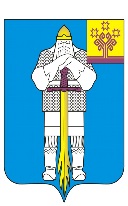 ЧУВАШСКАЯ  РЕСПУБЛИКААДМИНИСТРАЦИЯБАТЫРЕВСКОГОМУНИЦИПАЛЬНОГО ОКРУГАЧУВАШСКАЯ  РЕСПУБЛИКААДМИНИСТРАЦИЯБАТЫРЕВСКОГОМУНИЦИПАЛЬНОГО ОКРУГАЧУВАШСКАЯ  РЕСПУБЛИКААДМИНИСТРАЦИЯБАТЫРЕВСКОГОМУНИЦИПАЛЬНОГО ОКРУГАЙЫШĂНУ27 .04.2024 ç., 470№Патăрьел ялěПОСТАНОВЛЕНИЕ27.04.2024 г. № 470село БатыревоПОСТАНОВЛЕНИЕ27.04.2024 г. № 470село БатыревоПОСТАНОВЛЕНИЕ27.04.2024 г. № 470село БатыревоО внесении изменений в постановление администрации Батыревского муниципального округа от 29.06.2023 г. N 710 «Об утверждении муниципальной программы Батыревского муниципального округа Чувашской Республики «Управление общественными финансами и муниципальным долгом Батыревского муниципального округа Чувашской Республики»О внесении изменений в постановление администрации Батыревского муниципального округа от 29.06.2023 г. N 710 «Об утверждении муниципальной программы Батыревского муниципального округа Чувашской Республики «Управление общественными финансами и муниципальным долгом Батыревского муниципального округа Чувашской Республики»О внесении изменений в постановление администрации Батыревского муниципального округа от 29.06.2023 г. N 710 «Об утверждении муниципальной программы Батыревского муниципального округа Чувашской Республики «Управление общественными финансами и муниципальным долгом Батыревского муниципального округа Чувашской Республики»СтатусНаименование муниципальной программы Батыревского муниципального округа Чувашской Республики, подпрограммы, основного мероприятияКод бюджетной классификацииКод бюджетной классификацииИсточники финансированияРасходы по годам, тыс. рублейРасходы по годам, тыс. рублейРасходы по годам, тыс. рублейРасходы по годам, тыс. рублейРасходы по годам, тыс. рублейРасходы по годам, тыс. рублейСтатусНаименование муниципальной программы Батыревского муниципального округа Чувашской Республики, подпрограммы, основного мероприятияглавный распорядитель бюджетных средствцелевая статья расходовИсточники финансирования20232024202520262027-20302031-203512345101112131415Муниципальная программа Батыревского муниципального округа Чувашской Республики"Управление общественными финансами и муниципальным долгом Батыревского муниципального округа Чувашской Республики"хЧ400000000всего55652,861640,932156,632437,0132701,2166876,5Муниципальная программа Батыревского муниципального округа Чувашской Республики"Управление общественными финансами и муниципальным долгом Батыревского муниципального округа Чувашской Республики"ххфедеральный бюджет5630,72847,23123,53404,413617,617022,0Муниципальная программа Батыревского муниципального округа Чувашской Республики"Управление общественными финансами и муниципальным долгом Батыревского муниципального округа Чувашской Республики"хХреспубликанский бюджет Чувашской Республики38807,830225,00,00,00,00,0Муниципальная программа Батыревского муниципального округа Чувашской Республики"Управление общественными финансами и муниципальным долгом Батыревского муниципального округа Чувашской Республики"ххбюджет Батыревского муниципального округа11214,428568,629033,029032,6119083,6149854,5Подпрограмма"Совершенствование бюджетной политики и обеспечение сбалансированности бюджета Батыревского муниципального округа Чувашской Республики"хЧ410000000всего48387,134787,94623,54904,419617,624522,0Подпрограмма"Совершенствование бюджетной политики и обеспечение сбалансированности бюджета Батыревского муниципального округа Чувашской Республики"903 994Ч410000000федеральный бюджет5630,72847,23123,53404,413617,617022,0Подпрограмма"Совершенствование бюджетной политики и обеспечение сбалансированности бюджета Батыревского муниципального округа Чувашской Республики"992Ч410000000республиканский бюджет Чувашской Республики38807,830225,00,00,00,00,0Подпрограмма"Совершенствование бюджетной политики и обеспечение сбалансированности бюджета Батыревского муниципального округа Чувашской Республики"903992Ч410000000бюджет Батыревского муниципального округа3948,61715,71500,0150035083,643854,5Основное мероприятие 1Развитие бюджетного планирования, формирование бюджета Батыревского муниципального округа на очередной финансовый год и плановый периодхЧ410100000всего3556,61417,61500,015006000,07500,0Основное мероприятие 1Развитие бюджетного планирования, формирование бюджета Батыревского муниципального округа на очередной финансовый год и плановый периодххфедеральный бюджет0,00,00,00,00,00,0Основное мероприятие 1Развитие бюджетного планирования, формирование бюджета Батыревского муниципального округа на очередной финансовый год и плановый периодххреспубликанский бюджет Чувашской Республики0,00,00,00,00,00,0Основное мероприятие 1Развитие бюджетного планирования, формирование бюджета Батыревского муниципального округа на очередной финансовый год и плановый период992Ч410173430бюджет Батыревского муниципального округа3556,61417,61500,01500,06000,07500,0Основное мероприятие 2Повышение доходной базы, уточнение бюджета Батыревского муниципального округа в ходе его исполнения с учетом поступлений доходов в бюджет Батыревского муниципального округахЧ410200000всего0,00,00,00,00,00,0Основное мероприятие 2Повышение доходной базы, уточнение бюджета Батыревского муниципального округа в ходе его исполнения с учетом поступлений доходов в бюджет Батыревского муниципального округаххфедеральный бюджет0,00,00,00,00,00,0Основное мероприятие 2Повышение доходной базы, уточнение бюджета Батыревского муниципального округа в ходе его исполнения с учетом поступлений доходов в бюджет Батыревского муниципального округаххреспубликанский бюджет Чувашской Республики0,00,00,00,00,00,0Основное мероприятие 2Повышение доходной базы, уточнение бюджета Батыревского муниципального округа в ходе его исполнения с учетом поступлений доходов в бюджет Батыревского муниципального округаххбюджет Батыревского муниципального округа0,00,00,00,00,00,0Основное мероприятие 3Организация исполнения и подготовка отчетов об исполнении бюджета Батыревского муниципального округа994Ч410300000всего0,00,00,00,00,00,0Основное мероприятие 3Организация исполнения и подготовка отчетов об исполнении бюджета Батыревского муниципального округаххфедеральный бюджет0,00,00,00,00,00,0Основное мероприятие 3Организация исполнения и подготовка отчетов об исполнении бюджета Батыревского муниципального округаххреспубликанский бюджет Чувашской Республики0,00,00,00,00,00,0Основное мероприятие 3Организация исполнения и подготовка отчетов об исполнении бюджета Батыревского муниципального округахЧ410373450бюджет Батыревского муниципального округа0,00,00,00,00,00,0Основное мероприятие 4Осуществление мер финансовой поддержка, направленных на обеспечение их сбалансированности и повышение уровня бюджетной обеспеченности хЧ410400000всего44830,533370,33123,53404,413617,613617,6Основное мероприятие 4Осуществление мер финансовой поддержка, направленных на обеспечение их сбалансированности и повышение уровня бюджетной обеспеченности 903 994Ч410451180федеральный бюджет2385,02847,23123,53404,413617,617022,0Основное мероприятие 4Осуществление мер финансовой поддержка, направленных на обеспечение их сбалансированности и повышение уровня бюджетной обеспеченности 903 994Ч410455000федеральный бюджет0,00,00,00,00,00,0Основное мероприятие 4Осуществление мер финансовой поддержка, направленных на обеспечение их сбалансированности и повышение уровня бюджетной обеспеченности 903,974,992, 994Ч410455491федеральный бюджет3245,70,00,00,00,00,0Основное мероприятие 4Осуществление мер финансовой поддержка, направленных на обеспечение их сбалансированности и повышение уровня бюджетной обеспеченности итогофедеральный бюджет5630,72847,23123,53404,413617,617022,0Основное мероприятие 4Осуществление мер финансовой поддержка, направленных на обеспечение их сбалансированности и повышение уровня бюджетной обеспеченности 903903,974республиканский бюджет Чувашской Республики0,00,00,00,00,00,0Основное мероприятие 4Осуществление мер финансовой поддержка, направленных на обеспечение их сбалансированности и повышение уровня бюджетной обеспеченности 903903,974Ч410436530республиканский бюджет Чувашской Республики0,0713,40,00,00,00,0Основное мероприятие 4Осуществление мер финансовой поддержка, направленных на обеспечение их сбалансированности и повышение уровня бюджетной обеспеченности 903903,9742республиканский бюджет Чувашской Республики0,00,00,00,00,00,0Основное мероприятие 4Осуществление мер финансовой поддержка, направленных на обеспечение их сбалансированности и повышение уровня бюджетной обеспеченности 903903,974Ч4104SA710республиканский бюджет Чувашской Республики0,00,00.00,00.00.0Основное мероприятие 4Осуществление мер финансовой поддержка, направленных на обеспечение их сбалансированности и повышение уровня бюджетной обеспеченности 903903,974Ч4104SA720республиканский бюджет Чувашской Республики38807,829511,60,00,00,00,0Основное мероприятие 4Осуществление мер финансовой поддержка, направленных на обеспечение их сбалансированности и повышение уровня бюджетной обеспеченности 903903,974итогореспубликанский бюджет Чувашской Республики38807,829511,60,00,00,00,0Основное мероприятие 4Осуществление мер финансовой поддержка, направленных на обеспечение их сбалансированности и повышение уровня бюджетной обеспеченности 903,974Ч4104SA710бюджет Батыревского муниципального округа0,00,00,00,00,00,0Основное мероприятие 4Осуществление мер финансовой поддержка, направленных на обеспечение их сбалансированности и повышение уровня бюджетной обеспеченности 903,974Ч4104SA720бюджет Батыревского муниципального округа392298,10,00,00,00,0Основное мероприятие 4Осуществление мер финансовой поддержка, направленных на обеспечение их сбалансированности и повышение уровня бюджетной обеспеченности 903,974Ч4104Г0040бюджет Батыревского муниципального округа0,00,00,00,00,00,0Основное мероприятие 4Осуществление мер финансовой поддержка, направленных на обеспечение их сбалансированности и повышение уровня бюджетной обеспеченности 903,974итогобюджет Батыревского муниципального округа392298,10,00,00,00,0Основное мероприятие 5Реализация мер по оптимизации государственного долга Чувашской Республики и своевременному исполнению долговых обязательствхЧ410500000всего0,00,00,00,00,00,0Основное мероприятие 5Реализация мер по оптимизации государственного долга Чувашской Республики и своевременному исполнению долговых обязательствххфедеральный бюджет0,00,00,00,00,00,0Основное мероприятие 5Реализация мер по оптимизации государственного долга Чувашской Республики и своевременному исполнению долговых обязательствреспубликанский бюджет Чувашской Республики0,00,00,00,00,00,0Основное мероприятие 5Реализация мер по оптимизации государственного долга Чувашской Республики и своевременному исполнению долговых обязательствххбюджет Батыревского муниципального округа0,00,00,00,00,00,0Основное мероприятие 6Обеспечение долгосрочной устойчивости и сбалансированности бюджетной системы в Батыревском муниципальном округехЧ420100000всего0,00,00,00,00,00,0Основное мероприятие 6Обеспечение долгосрочной устойчивости и сбалансированности бюджетной системы в Батыревском муниципальном округеххфедеральный бюджет0,00,00,00,00,00,0Основное мероприятие 6Обеспечение долгосрочной устойчивости и сбалансированности бюджетной системы в Батыревском муниципальном округеххреспубликанский бюджет Чувашской Республики0,00,00,00,00,00,0Основное мероприятие 6Обеспечение долгосрочной устойчивости и сбалансированности бюджетной системы в Батыревском муниципальном округеххбюджет Батыревского муниципального округа0,00,00,00,00,00,0Подпрограмма"Повышение эффективности бюджетных расходов Батыревского муниципального округа Чувашской Республики"хЧ420000000всего0,019649,320262,320261,70,00,0Подпрограмма"Повышение эффективности бюджетных расходов Батыревского муниципального округа Чувашской Республики"ххфедеральный бюджет0,00,00,00,00,00,0Подпрограмма"Повышение эффективности бюджетных расходов Батыревского муниципального округа Чувашской Республики"ххреспубликанский бюджет Чувашской Республики0,00,00,00,00,00,0Подпрограмма"Повышение эффективности бюджетных расходов Батыревского муниципального округа Чувашской Республики"ххбюджет Батыревского муниципального округа0,019649,320262,320261,784000,0106000,0Основное мероприятие 1Совершенствование бюджетного процесса в условиях внедрения программно-целевых методов управленияхЧ420100000всего0,00,00,00,00,00,0Основное мероприятие 1Совершенствование бюджетного процесса в условиях внедрения программно-целевых методов управленияххфедеральный бюджет0,00,00,00,00,00,0Основное мероприятие 1Совершенствование бюджетного процесса в условиях внедрения программно-целевых методов управленияххреспубликанский бюджет Чувашской Республики0,00,00,00,00,00,0Основное мероприятие 1Совершенствование бюджетного процесса в условиях внедрения программно-целевых методов управленияххбюджет Батыревского муниципального округа0,00,00,00,00,00,0Основное мероприятие 2Повышение качества управления муниципальными финансамихЧ420200000всего0,00,00,00,00,00,0Основное мероприятие 2Повышение качества управления муниципальными финансамиххфедеральный бюджет0,00,00,00,00,00,0Основное мероприятие 2Повышение качества управления муниципальными финансамиххреспубликанский бюджет Чувашской Республики0,00,00,00,00,00,0Основное мероприятие 2Повышение качества управления муниципальными финансамиххбюджет Батыревского муниципального округа0,00,00,00,00,00,0Основное мероприятие 3Развитие системы внутреннего муниципального финансового контроляхЧ420300000всего0,00,00,00,00,00,0Основное мероприятие 3Развитие системы внутреннего муниципального финансового контроляххфедеральный бюджет0,00,00,00,00,00,0Основное мероприятие 3Развитие системы внутреннего муниципального финансового контроляххреспубликанский бюджет Чувашской Республики0,00,00,00,00,00,0Основное мероприятие 3Развитие системы внутреннего муниципального финансового контроляххбюджет Батыревского муниципального округа0,00,00,00,00,00,0Основное мероприятие 4Повышение эффективности бюджетных расходов в условиях развития контрактной системы в сфере закупок товаров, работ, услуг для обеспечения муниципальных нуждхЧ420400000всего0,00,00,00,00,00,0Основное мероприятие 4Повышение эффективности бюджетных расходов в условиях развития контрактной системы в сфере закупок товаров, работ, услуг для обеспечения муниципальных нуждххфедеральный бюджет0,00,00,00,00,00,0Основное мероприятие 4Повышение эффективности бюджетных расходов в условиях развития контрактной системы в сфере закупок товаров, работ, услуг для обеспечения муниципальных нуждххреспубликанский бюджет Чувашской Республики0,00,00,00,00,00,0Основное мероприятие 4Повышение эффективности бюджетных расходов в условиях развития контрактной системы в сфере закупок товаров, работ, услуг для обеспечения муниципальных нуждххбюджет Батыревского муниципального округа0,00,00,00,00,00,0Основное мероприятие 5Повышение эффективности бюджетных инвестицийхЧ420500000всего0,00,00,00,00,00,0Основное мероприятие 5Повышение эффективности бюджетных инвестицийххфедеральный бюджет0,00,00,00,00,00,0Основное мероприятие 5Повышение эффективности бюджетных инвестицийххреспубликанский бюджет Чувашской Республики0,00,00,00,00,00,0Основное мероприятие 5Повышение эффективности бюджетных инвестицийххбюджет Батыревского муниципального округа0,00,00,00,00,00,0Основное мероприятие 6Повышение эффективности деятельности органов местного самоуправления Батыревского муниципального округа и муниципальных учреждений Батыревского муниципального округахЧ420600000всего0,00,00,00,00,00,0Основное мероприятие 6Повышение эффективности деятельности органов местного самоуправления Батыревского муниципального округа и муниципальных учреждений Батыревского муниципального округаххфедеральный бюджет0,00,00,00,00,00,0Основное мероприятие 6Повышение эффективности деятельности органов местного самоуправления Батыревского муниципального округа и муниципальных учреждений Батыревского муниципального округаххреспубликанский бюджет Чувашской Республики0,00,00,00,00,00,0Основное мероприятие 6Повышение эффективности деятельности органов местного самоуправления Батыревского муниципального округа и муниципальных учреждений Батыревского муниципального округаххбюджет Батыревского муниципального округа0,00,00,00,00,00,0Основное мероприятие 7Развитие государственной интегрированной информационной системы управления общественными финансами "Электронный бюджет" в Батыревском муниципальном округехЧ420700000всего0,00,00,00,00,00,0Основное мероприятие 7Развитие государственной интегрированной информационной системы управления общественными финансами "Электронный бюджет" в Батыревском муниципальном округеххфедеральный бюджет0,00,00,00,00,00,0Основное мероприятие 7Развитие государственной интегрированной информационной системы управления общественными финансами "Электронный бюджет" в Батыревском муниципальном округеххреспубликанский бюджет Чувашской Республики0,00,00,00,00,00,0Основное мероприятие 7Развитие государственной интегрированной информационной системы управления общественными финансами "Электронный бюджет" в Батыревском муниципальном округеххбюджет Батыревского муниципального округа0,00,00,00,00,00,0Основное мероприятие 8Развитие системы внешнего муниципального финансового контроляхЧ420900000всего0,00,00,00,00,00,0Основное мероприятие 8Развитие системы внешнего муниципального финансового контроляххфедеральный бюджет0,00,00,00,00,00,0Основное мероприятие 8Развитие системы внешнего муниципального финансового контроляххреспубликанский бюджет Чувашской Республики0,00,00,00,00,00,0Основное мероприятие 8Развитие системы внешнего муниципального финансового контроляххбюджет Батыревского муниципального округа0,00,00,00,00,00,0Основное мероприятие 9Обеспечение открытости и прозрачности муниципальных финансов Батыревского муниципального округахЧ420900000всего0,00,00,00,00,00,0Основное мероприятие 9Обеспечение открытости и прозрачности муниципальных финансов Батыревского муниципального округаххфедеральный бюджет0,00,00,00,00,00,0Основное мероприятие 9Обеспечение открытости и прозрачности муниципальных финансов Батыревского муниципального округаххреспубликанский бюджет Чувашской Республики0,00,00,00,00,00,0Основное мероприятие 9Обеспечение открытости и прозрачности муниципальных финансов Батыревского муниципального округаххбюджет Батыревского муниципального округа0,00,00,00,00,00,0Основное мероприятие 10Централизация функций органов местного самоуправления и муниципальных учреждений по ведению бюджетного и бухгалтерского учета и составлению отчетностихЧ421000000всего19649,320262,320261,784000,0106000,30Основное мероприятие 10Централизация функций органов местного самоуправления и муниципальных учреждений по ведению бюджетного и бухгалтерского учета и составлению отчетностихЧ421000000федеральный бюджетОсновное мероприятие 10Централизация функций органов местного самоуправления и муниципальных учреждений по ведению бюджетного и бухгалтерского учета и составлению отчетностихЧ421000000бюджет Чувашской РеспубликиОсновное мероприятие 10Централизация функций органов местного самоуправления и муниципальных учреждений по ведению бюджетного и бухгалтерского учета и составлению отчетностибюджет Батыревского муниципального округа19649,320262,320261,784000,010600,0ПодпрограммаПовышение финансовой грамотности населения Чувашской РеспубликихЧ430000000всего0,00,00,00,00,00,0ПодпрограммаПовышение финансовой грамотности населения Чувашской Республикиxxфедеральный бюджет0,00,00,00,00,00,0ПодпрограммаПовышение финансовой грамотности населения Чувашской Республикиxxреспубликанский бюджет Чувашской Республики0,00,00,00,00,00,0ПодпрограммаПовышение финансовой грамотности населения Чувашской Республикиххбюджет Батыревского муниципального округа0,00,00,00,00,00,0Основное мероприятие 1Мониторинг уровня финансовой грамотности населения Чувашской РеспубликихЧ430400000всего0,00,00,00,00,00,0Основное мероприятие 1Мониторинг уровня финансовой грамотности населения Чувашской Республикиххфедеральный бюджет0,00,00,00,00,00,0Основное мероприятие 1Мониторинг уровня финансовой грамотности населения Чувашской Республикиххреспубликанский бюджет Чувашской Республики0,00,00,00,00,00,0Основное мероприятие 1Мониторинг уровня финансовой грамотности населения Чувашской Республикиххбюджет Батыревского муниципального округа0,00,00,00,00,00,0Подпрограмма"Обеспечение реализации муниципальной программы Батыревского муниципального округа Чувашской Республики "Управление общественными финансами и муниципальным долгом Батыревского муниципального округа Чувашской Республики"хЧ4Э0000000всего7265,87203,77270,77270,929083,636354,5Подпрограмма"Обеспечение реализации муниципальной программы Батыревского муниципального округа Чувашской Республики "Управление общественными финансами и муниципальным долгом Батыревского муниципального округа Чувашской Республики"ххфедеральный бюджет0,00,00,00,00,00,0Подпрограмма"Обеспечение реализации муниципальной программы Батыревского муниципального округа Чувашской Республики "Управление общественными финансами и муниципальным долгом Батыревского муниципального округа Чувашской Республики"ххреспубликанский бюджет Чувашской Республики0,00,00,00,00,00,0Подпрограмма"Обеспечение реализации муниципальной программы Батыревского муниципального округа Чувашской Республики "Управление общественными финансами и муниципальным долгом Батыревского муниципального округа Чувашской Республики"бюджет Батыревского муниципального округаПодпрограмма"Обеспечение реализации муниципальной программы Батыревского муниципального округа Чувашской Республики "Управление общественными финансами и муниципальным долгом Батыревского муниципального округа Чувашской Республики"992Ч4Э0100200бюджет Батыревского муниципального округа7265,87203,77270,77270,929083,636354,5Подпрограмма"Обеспечение реализации муниципальной программы Батыревского муниципального округа Чувашской Республики "Управление общественными финансами и муниципальным долгом Батыревского муниципального округа Чувашской Республики"итого7265,87203,77270,77270,929083,636354,5СтатусНаименование подпрограммы муниципальной программы Батыревского муниципального округа (основного мероприятия, мероприятия)Наименование подпрограммы муниципальной программы Батыревского муниципального округа (основного мероприятия, мероприятия)Задача подпрограммы муниципальной программы Батыревского муниципального округаОтветственный исполнительКод бюджетной классификацииКод бюджетной классификацииКод бюджетной классификацииКод бюджетной классификацииИсточники финансированияРасходы по годам, тыс. рублейРасходы по годам, тыс. рублейРасходы по годам, тыс. рублейРасходы по годам, тыс. рублейРасходы по годам, тыс. рублейРасходы по годам, тыс. рублейСтатусНаименование подпрограммы муниципальной программы Батыревского муниципального округа (основного мероприятия, мероприятия)Наименование подпрограммы муниципальной программы Батыревского муниципального округа (основного мероприятия, мероприятия)Задача подпрограммы муниципальной программы Батыревского муниципального округаОтветственный исполнительглавный распорядитель бюджетных средствраздел, подразделцелевая статья расходовгруппа (подгруппа) вида расходовИсточники финансирования20232024202520262027-20302031-203512234567891415161718Подпрограмма"Совершенствование бюджетной политики и обеспечение сбалансированности бюджета Батыревского муниципального округа Чувашской Республики""Совершенствование бюджетной политики и обеспечение сбалансированности бюджета Батыревского муниципального округа Чувашской Республики"ответственный исполнитель – Финансовый отделххЧ410000000хвсего48387,134787,94623,54904,419617,624522,0Подпрограмма"Совершенствование бюджетной политики и обеспечение сбалансированности бюджета Батыревского муниципального округа Чувашской Республики""Совершенствование бюджетной политики и обеспечение сбалансированности бюджета Батыревского муниципального округа Чувашской Республики"ответственный исполнитель – Финансовый отдел903,974,992,994хххфедеральный бюджет	5630,72847,23123,53404,413617,617022Подпрограмма"Совершенствование бюджетной политики и обеспечение сбалансированности бюджета Батыревского муниципального округа Чувашской Республики""Совершенствование бюджетной политики и обеспечение сбалансированности бюджета Батыревского муниципального округа Чувашской Республики"ответственный исполнитель – Финансовый отдел903 974992 994хххреспубликанский бюджет Чувашской Республики38807,830225,00,00,00,00,0Подпрограмма"Совершенствование бюджетной политики и обеспечение сбалансированности бюджета Батыревского муниципального округа Чувашской Республики""Совершенствование бюджетной политики и обеспечение сбалансированности бюджета Батыревского муниципального округа Чувашской Республики"ответственный исполнитель – Финансовый отдел903, 974992хххбюджет Батыревского муниципального округа3948,61715,71500,01500,06000,07500,0Цель "Создание условий для обеспечения долгосрочной сбалансированности и повышения устойчивости бюджетной системы в Батыревском муниципальном округе"Цель "Создание условий для обеспечения долгосрочной сбалансированности и повышения устойчивости бюджетной системы в Батыревском муниципальном округе"Цель "Создание условий для обеспечения долгосрочной сбалансированности и повышения устойчивости бюджетной системы в Батыревском муниципальном округе"Цель "Создание условий для обеспечения долгосрочной сбалансированности и повышения устойчивости бюджетной системы в Батыревском муниципальном округе"Цель "Создание условий для обеспечения долгосрочной сбалансированности и повышения устойчивости бюджетной системы в Батыревском муниципальном округе"Цель "Создание условий для обеспечения долгосрочной сбалансированности и повышения устойчивости бюджетной системы в Батыревском муниципальном округе"Цель "Создание условий для обеспечения долгосрочной сбалансированности и повышения устойчивости бюджетной системы в Батыревском муниципальном округе"Цель "Создание условий для обеспечения долгосрочной сбалансированности и повышения устойчивости бюджетной системы в Батыревском муниципальном округе"Цель "Создание условий для обеспечения долгосрочной сбалансированности и повышения устойчивости бюджетной системы в Батыревском муниципальном округе"Цель "Создание условий для обеспечения долгосрочной сбалансированности и повышения устойчивости бюджетной системы в Батыревском муниципальном округе"Цель "Создание условий для обеспечения долгосрочной сбалансированности и повышения устойчивости бюджетной системы в Батыревском муниципальном округе"Цель "Создание условий для обеспечения долгосрочной сбалансированности и повышения устойчивости бюджетной системы в Батыревском муниципальном округе"Цель "Создание условий для обеспечения долгосрочной сбалансированности и повышения устойчивости бюджетной системы в Батыревском муниципальном округе"Цель "Создание условий для обеспечения долгосрочной сбалансированности и повышения устойчивости бюджетной системы в Батыревском муниципальном округе"Основное мероприятие 1Развитие бюджетного планирования, формирование бюджета Батыревского муниципального округа на очередной финансовый год и плановый периодРазвитие бюджетного планирования, формирование бюджета Батыревского муниципального округа на очередной финансовый год и плановый периодсовершенствование бюджетной политики, создание прочной финансовой основы в рамках бюджетного планирования для социально-экономических преобразований, обеспечения социальных гарантий населению, развития общественной инфраструктурыответственный исполнитель - Финансовый отделххЧ410100000хвсего3556,61417,61500,01500,06000,07000,0Основное мероприятие 1Развитие бюджетного планирования, формирование бюджета Батыревского муниципального округа на очередной финансовый год и плановый периодРазвитие бюджетного планирования, формирование бюджета Батыревского муниципального округа на очередной финансовый год и плановый периодсовершенствование бюджетной политики, создание прочной финансовой основы в рамках бюджетного планирования для социально-экономических преобразований, обеспечения социальных гарантий населению, развития общественной инфраструктурыответственный исполнитель - Финансовый отделххххфедеральный бюджет0,00,00,00,00,00,0Основное мероприятие 1Развитие бюджетного планирования, формирование бюджета Батыревского муниципального округа на очередной финансовый год и плановый периодРазвитие бюджетного планирования, формирование бюджета Батыревского муниципального округа на очередной финансовый год и плановый периодсовершенствование бюджетной политики, создание прочной финансовой основы в рамках бюджетного планирования для социально-экономических преобразований, обеспечения социальных гарантий населению, развития общественной инфраструктурыответственный исполнитель - Финансовый отделххххреспубликанский бюджет Чувашской Республики0,00,00,00,00,00,0Основное мероприятие 1Развитие бюджетного планирования, формирование бюджета Батыревского муниципального округа на очередной финансовый год и плановый периодРазвитие бюджетного планирования, формирование бюджета Батыревского муниципального округа на очередной финансовый год и плановый периодсовершенствование бюджетной политики, создание прочной финансовой основы в рамках бюджетного планирования для социально-экономических преобразований, обеспечения социальных гарантий населению, развития общественной инфраструктурыответственный исполнитель - Финансовый отдел992хххбюджет Батыревского муниципального округа3556,61417,61500,01500,06000,07000,0Целевой показатель (индикатор) Муниципальной программы, подпрограммы, увязанные с основным мероприятием 1Целевой показатель (индикатор) Муниципальной программы, подпрограммы, увязанные с основным мероприятием 1Целевой показатель (индикатор) Муниципальной программы, подпрограммы, увязанные с основным мероприятием 1Отношение объема просроченной кредиторской задолженности бюджета Батыревского муниципального округа к объему расходов бюджета Батыревского муниципального округа, процентовОтношение объема просроченной кредиторской задолженности бюджета Батыревского муниципального округа к объему расходов бюджета Батыревского муниципального округа, процентовОтношение объема просроченной кредиторской задолженности бюджета Батыревского муниципального округа к объему расходов бюджета Батыревского муниципального округа, процентовОтношение объема просроченной кредиторской задолженности бюджета Батыревского муниципального округа к объему расходов бюджета Батыревского муниципального округа, процентовОтношение объема просроченной кредиторской задолженности бюджета Батыревского муниципального округа к объему расходов бюджета Батыревского муниципального округа, процентовОтношение объема просроченной кредиторской задолженности бюджета Батыревского муниципального округа к объему расходов бюджета Батыревского муниципального округа, процентовОтношение объема просроченной кредиторской задолженности бюджета Батыревского муниципального округа к объему расходов бюджета Батыревского муниципального округа, процентов0,00,00,00,00,00,0Мероприятие 1.1Разработка бюджетных проектировок и направление их органам местного самоуправления Батыревского муниципального округаРазработка бюджетных проектировок и направление их органам местного самоуправления Батыревского муниципального округаответственный исполнитель - Финансовый отделххххвсего0,00,00,00,00,00,0Мероприятие 1.1Разработка бюджетных проектировок и направление их органам местного самоуправления Батыревского муниципального округаРазработка бюджетных проектировок и направление их органам местного самоуправления Батыревского муниципального округаответственный исполнитель - Финансовый отделххххфедеральный бюджет0,00,00,00,00,00,0Мероприятие 1.1Разработка бюджетных проектировок и направление их органам местного самоуправления Батыревского муниципального округаРазработка бюджетных проектировок и направление их органам местного самоуправления Батыревского муниципального округаответственный исполнитель - Финансовый отделххххреспубликанский бюджет Чувашской Республики0,00,00,00,00,00,0Мероприятие 1.1Разработка бюджетных проектировок и направление их органам местного самоуправления Батыревского муниципального округаРазработка бюджетных проектировок и направление их органам местного самоуправления Батыревского муниципального округаответственный исполнитель - Финансовый отделххххбюджет Батыревского муниципального округа0,00,00,00,00,00,0Мероприятие 1.2Резервный фонд Батыревского муниципального округаРезервный фонд Батыревского муниципального округаответственный исполнитель - Финансовый отделххххвсего3556,61417,61500,01500,06000,07000,0Мероприятие 1.2Резервный фонд Батыревского муниципального округаРезервный фонд Батыревского муниципального округаответственный исполнитель - Финансовый отделххххфедеральный бюджет0,00,00,00,00,00,0Мероприятие 1.2Резервный фонд Батыревского муниципального округаРезервный фонд Батыревского муниципального округаответственный исполнитель - Финансовый отделххххреспубликанский бюджет Чувашской Республики0,00,00,00,00,00,0Мероприятие 1.2Резервный фонд Батыревского муниципального округаРезервный фонд Батыревского муниципального округаответственный исполнитель - Финансовый отдел9920111Ч410173430870бюджет Батыревского муниципального округа3556,61417,61500,01500,06000,07000,0Мероприятие 1.3Анализ предложений органов местного самоуправления Батыревского муниципального округа по бюджетным проектировкам и подготовка проекта решения Собрания депутатов Батыревского муниципального округа о бюджете Батыревского муниципального округа на очередной финансовый год и плановый периодАнализ предложений органов местного самоуправления Батыревского муниципального округа по бюджетным проектировкам и подготовка проекта решения Собрания депутатов Батыревского муниципального округа о бюджете Батыревского муниципального округа на очередной финансовый год и плановый периодответственный исполнитель - Финансовый отделххххвсего0,00,00,00,00,00,0Мероприятие 1.3Анализ предложений органов местного самоуправления Батыревского муниципального округа по бюджетным проектировкам и подготовка проекта решения Собрания депутатов Батыревского муниципального округа о бюджете Батыревского муниципального округа на очередной финансовый год и плановый периодАнализ предложений органов местного самоуправления Батыревского муниципального округа по бюджетным проектировкам и подготовка проекта решения Собрания депутатов Батыревского муниципального округа о бюджете Батыревского муниципального округа на очередной финансовый год и плановый периодответственный исполнитель - Финансовый отделххххфедеральный бюджет0,00,00,00,00,00,0Мероприятие 1.3Анализ предложений органов местного самоуправления Батыревского муниципального округа по бюджетным проектировкам и подготовка проекта решения Собрания депутатов Батыревского муниципального округа о бюджете Батыревского муниципального округа на очередной финансовый год и плановый периодАнализ предложений органов местного самоуправления Батыревского муниципального округа по бюджетным проектировкам и подготовка проекта решения Собрания депутатов Батыревского муниципального округа о бюджете Батыревского муниципального округа на очередной финансовый год и плановый периодответственный исполнитель - Финансовый отделххххреспубликанский бюджет Чувашской Республики0,00,00,00,00,00,0Мероприятие 1.3Анализ предложений органов местного самоуправления Батыревского муниципального округа по бюджетным проектировкам и подготовка проекта решения Собрания депутатов Батыревского муниципального округа о бюджете Батыревского муниципального округа на очередной финансовый год и плановый периодАнализ предложений органов местного самоуправления Батыревского муниципального округа по бюджетным проектировкам и подготовка проекта решения Собрания депутатов Батыревского муниципального округа о бюджете Батыревского муниципального округа на очередной финансовый год и плановый периодответственный исполнитель - Финансовый отделххххбюджет Батыревского муниципального округа0,00,00,00,00,00,0Мероприятие 1.4Проведение работы на Собрании депутатов Батыревского муниципального округа, связанной с рассмотрением проекта решения о республиканском бюджете Батыревского муниципального округа на очередной финансовый год и плановый периодПроведение работы на Собрании депутатов Батыревского муниципального округа, связанной с рассмотрением проекта решения о республиканском бюджете Батыревского муниципального округа на очередной финансовый год и плановый периодответственный исполнитель - финансовый отделххххвсего0,00,00,00,00,00,0Мероприятие 1.4Проведение работы на Собрании депутатов Батыревского муниципального округа, связанной с рассмотрением проекта решения о республиканском бюджете Батыревского муниципального округа на очередной финансовый год и плановый периодПроведение работы на Собрании депутатов Батыревского муниципального округа, связанной с рассмотрением проекта решения о республиканском бюджете Батыревского муниципального округа на очередной финансовый год и плановый периодответственный исполнитель - финансовый отделххххфедеральный бюджет0,00,00,00,00,00,0Мероприятие 1.4Проведение работы на Собрании депутатов Батыревского муниципального округа, связанной с рассмотрением проекта решения о республиканском бюджете Батыревского муниципального округа на очередной финансовый год и плановый периодПроведение работы на Собрании депутатов Батыревского муниципального округа, связанной с рассмотрением проекта решения о республиканском бюджете Батыревского муниципального округа на очередной финансовый год и плановый периодответственный исполнитель - финансовый отделххххреспубликанский бюджет Чувашской Республики0,00,00,00,00,00,0Мероприятие 1.4Проведение работы на Собрании депутатов Батыревского муниципального округа, связанной с рассмотрением проекта решения о республиканском бюджете Батыревского муниципального округа на очередной финансовый год и плановый периодПроведение работы на Собрании депутатов Батыревского муниципального округа, связанной с рассмотрением проекта решения о республиканском бюджете Батыревского муниципального округа на очередной финансовый год и плановый периодответственный исполнитель - финансовый отделххххбюджет Батыревского муниципального округа0,00,00,00,00,00,0Цель "Создание условий для обеспечения долгосрочной сбалансированности и повышения устойчивости бюджетной системы в Батыревском муниципальном округе»Цель "Создание условий для обеспечения долгосрочной сбалансированности и повышения устойчивости бюджетной системы в Батыревском муниципальном округе»Цель "Создание условий для обеспечения долгосрочной сбалансированности и повышения устойчивости бюджетной системы в Батыревском муниципальном округе»Цель "Создание условий для обеспечения долгосрочной сбалансированности и повышения устойчивости бюджетной системы в Батыревском муниципальном округе»Цель "Создание условий для обеспечения долгосрочной сбалансированности и повышения устойчивости бюджетной системы в Батыревском муниципальном округе»Цель "Создание условий для обеспечения долгосрочной сбалансированности и повышения устойчивости бюджетной системы в Батыревском муниципальном округе»Цель "Создание условий для обеспечения долгосрочной сбалансированности и повышения устойчивости бюджетной системы в Батыревском муниципальном округе»Цель "Создание условий для обеспечения долгосрочной сбалансированности и повышения устойчивости бюджетной системы в Батыревском муниципальном округе»Цель "Создание условий для обеспечения долгосрочной сбалансированности и повышения устойчивости бюджетной системы в Батыревском муниципальном округе»Цель "Создание условий для обеспечения долгосрочной сбалансированности и повышения устойчивости бюджетной системы в Батыревском муниципальном округе»Цель "Создание условий для обеспечения долгосрочной сбалансированности и повышения устойчивости бюджетной системы в Батыревском муниципальном округе»Цель "Создание условий для обеспечения долгосрочной сбалансированности и повышения устойчивости бюджетной системы в Батыревском муниципальном округе»Цель "Создание условий для обеспечения долгосрочной сбалансированности и повышения устойчивости бюджетной системы в Батыревском муниципальном округе»Цель "Создание условий для обеспечения долгосрочной сбалансированности и повышения устойчивости бюджетной системы в Батыревском муниципальном округе»Основное мероприятие 2Повышение доходной базы, уточнение бюджета Батыревского муниципального округа в ходе его исполнения с учетом поступлений доходов в бюджет Батыревского муниципального округаПовышение доходной базы, уточнение бюджета Батыревского муниципального округа в ходе его исполнения с учетом поступлений доходов в бюджет Батыревского муниципального округаобеспечение роста собственных доходов консолидированного бюджета Батыревского муниципального округа, рациональное использование механизма предоставления налоговых льготответственный исполнитель - финансовый отделххЧ410200000хвсего0,00,00,00,00,00,0Основное мероприятие 2Повышение доходной базы, уточнение бюджета Батыревского муниципального округа в ходе его исполнения с учетом поступлений доходов в бюджет Батыревского муниципального округаПовышение доходной базы, уточнение бюджета Батыревского муниципального округа в ходе его исполнения с учетом поступлений доходов в бюджет Батыревского муниципального округаобеспечение роста собственных доходов консолидированного бюджета Батыревского муниципального округа, рациональное использование механизма предоставления налоговых льготответственный исполнитель - финансовый отделххххфедеральный бюджет0,00,00,00,00,00,0Основное мероприятие 2Повышение доходной базы, уточнение бюджета Батыревского муниципального округа в ходе его исполнения с учетом поступлений доходов в бюджет Батыревского муниципального округаПовышение доходной базы, уточнение бюджета Батыревского муниципального округа в ходе его исполнения с учетом поступлений доходов в бюджет Батыревского муниципального округаобеспечение роста собственных доходов консолидированного бюджета Батыревского муниципального округа, рациональное использование механизма предоставления налоговых льготответственный исполнитель - финансовый отделххххреспубликанский бюджет Чувашской Республики0,00,00,00,00,00,0Основное мероприятие 2Повышение доходной базы, уточнение бюджета Батыревского муниципального округа в ходе его исполнения с учетом поступлений доходов в бюджет Батыревского муниципального округаПовышение доходной базы, уточнение бюджета Батыревского муниципального округа в ходе его исполнения с учетом поступлений доходов в бюджет Батыревского муниципального округаобеспечение роста собственных доходов консолидированного бюджета Батыревского муниципального округа, рациональное использование механизма предоставления налоговых льготответственный исполнитель - финансовый отделххххбюджет Батыревского муниципального округа0,00,00,00,00,00,0Целевые показатели (индикаторы) Муниципальной программы, подпрограммы, увязанные с основным мероприятием 2Целевые показатели (индикаторы) Муниципальной программы, подпрограммы, увязанные с основным мероприятием 2Целевые показатели (индикаторы) Муниципальной программы, подпрограммы, увязанные с основным мероприятием 2Темп роста налоговых и неналоговых бюджета Батыревского муниципального округа(к предыдущему году), процентовТемп роста налоговых и неналоговых бюджета Батыревского муниципального округа(к предыдущему году), процентовТемп роста налоговых и неналоговых бюджета Батыревского муниципального округа(к предыдущему году), процентовТемп роста налоговых и неналоговых бюджета Батыревского муниципального округа(к предыдущему году), процентовТемп роста налоговых и неналоговых бюджета Батыревского муниципального округа(к предыдущему году), процентовТемп роста налоговых и неналоговых бюджета Батыревского муниципального округа(к предыдущему году), процентовТемп роста налоговых и неналоговых бюджета Батыревского муниципального округа(к предыдущему году), процентов96,795,3104,00,0110,7106,0Мероприятие 2.1Анализ поступлений доходов в бюджет Батыревского муниципального округа и предоставляемых налоговых льготАнализ поступлений доходов в бюджет Батыревского муниципального округа и предоставляемых налоговых льготответственный исполнитель - финансовый отделххххвсего0,00,00,00,00,00,0Мероприятие 2.1Анализ поступлений доходов в бюджет Батыревского муниципального округа и предоставляемых налоговых льготАнализ поступлений доходов в бюджет Батыревского муниципального округа и предоставляемых налоговых льготответственный исполнитель - финансовый отделххххфедеральный бюджет0,00,00,00,00,00,0Мероприятие 2.1Анализ поступлений доходов в бюджет Батыревского муниципального округа и предоставляемых налоговых льготАнализ поступлений доходов в бюджет Батыревского муниципального округа и предоставляемых налоговых льготответственный исполнитель - финансовый отделххххреспубликанский бюджет Чувашской Республики0,00,00,00,00,00,0Мероприятие 2.1Анализ поступлений доходов в бюджет Батыревского муниципального округа и предоставляемых налоговых льготАнализ поступлений доходов в бюджет Батыревского муниципального округа и предоставляемых налоговых льготответственный исполнитель - финансовый отделххххбюджет Батыревского муниципального округа0,00,00,00,00,00,0Мероприятие 2.2Подготовка проектов решений о внесении изменений в решение о бюджете Батыревского муниципального округа на очередной финансовый год и плановый периодПодготовка проектов решений о внесении изменений в решение о бюджете Батыревского муниципального округа на очередной финансовый год и плановый периодответственный исполнитель - финансовый отделххххвсего0,00,00,00,00,00,0Мероприятие 2.2Подготовка проектов решений о внесении изменений в решение о бюджете Батыревского муниципального округа на очередной финансовый год и плановый периодПодготовка проектов решений о внесении изменений в решение о бюджете Батыревского муниципального округа на очередной финансовый год и плановый периодответственный исполнитель - финансовый отделххххфедеральный бюджет0,00,00,00,00,00,0Мероприятие 2.2Подготовка проектов решений о внесении изменений в решение о бюджете Батыревского муниципального округа на очередной финансовый год и плановый периодПодготовка проектов решений о внесении изменений в решение о бюджете Батыревского муниципального округа на очередной финансовый год и плановый периодответственный исполнитель - финансовый отделххххреспубликанский бюджет Чувашской Республики0,00,00,00,00,00,0Мероприятие 2.2Подготовка проектов решений о внесении изменений в решение о бюджете Батыревского муниципального округа на очередной финансовый год и плановый периодПодготовка проектов решений о внесении изменений в решение о бюджете Батыревского муниципального округа на очередной финансовый год и плановый периодответственный исполнитель - финансовый отделххххбюджет Батыревского муниципального округа0,00,00,00,00,00,0Цель "Создание условий для обеспечения долгосрочной сбалансированности и повышения устойчивости бюджетной системы в Чувашской Республике"Цель "Создание условий для обеспечения долгосрочной сбалансированности и повышения устойчивости бюджетной системы в Чувашской Республике"Цель "Создание условий для обеспечения долгосрочной сбалансированности и повышения устойчивости бюджетной системы в Чувашской Республике"Цель "Создание условий для обеспечения долгосрочной сбалансированности и повышения устойчивости бюджетной системы в Чувашской Республике"Цель "Создание условий для обеспечения долгосрочной сбалансированности и повышения устойчивости бюджетной системы в Чувашской Республике"Цель "Создание условий для обеспечения долгосрочной сбалансированности и повышения устойчивости бюджетной системы в Чувашской Республике"Цель "Создание условий для обеспечения долгосрочной сбалансированности и повышения устойчивости бюджетной системы в Чувашской Республике"Цель "Создание условий для обеспечения долгосрочной сбалансированности и повышения устойчивости бюджетной системы в Чувашской Республике"Цель "Создание условий для обеспечения долгосрочной сбалансированности и повышения устойчивости бюджетной системы в Чувашской Республике"Цель "Создание условий для обеспечения долгосрочной сбалансированности и повышения устойчивости бюджетной системы в Чувашской Республике"Цель "Создание условий для обеспечения долгосрочной сбалансированности и повышения устойчивости бюджетной системы в Чувашской Республике"Цель "Создание условий для обеспечения долгосрочной сбалансированности и повышения устойчивости бюджетной системы в Чувашской Республике"Цель "Создание условий для обеспечения долгосрочной сбалансированности и повышения устойчивости бюджетной системы в Чувашской Республике"Цель "Создание условий для обеспечения долгосрочной сбалансированности и повышения устойчивости бюджетной системы в Чувашской Республике"Основное мероприятие 3Организация исполнения и подготовка отчетов об исполнении бюджета Батыревского муниципального округаОрганизация исполнения и подготовка отчетов об исполнении бюджета Батыревского муниципального округарационализация структуры расходов и эффективное использование средств бюджета Батыревского муниципального округа, концентрация бюджетных инвестиций на приоритетных направлениях социально-экономического развития Батыревского муниципального округаответственный исполнитель - финансовый отделххЧ410300000хвсего0,00,00,00,00,00,0Основное мероприятие 3Организация исполнения и подготовка отчетов об исполнении бюджета Батыревского муниципального округаОрганизация исполнения и подготовка отчетов об исполнении бюджета Батыревского муниципального округарационализация структуры расходов и эффективное использование средств бюджета Батыревского муниципального округа, концентрация бюджетных инвестиций на приоритетных направлениях социально-экономического развития Батыревского муниципального округаответственный исполнитель - финансовый отделххххфедеральный бюджет0,00,00,00,00,00,0Основное мероприятие 3Организация исполнения и подготовка отчетов об исполнении бюджета Батыревского муниципального округаОрганизация исполнения и подготовка отчетов об исполнении бюджета Батыревского муниципального округарационализация структуры расходов и эффективное использование средств бюджета Батыревского муниципального округа, концентрация бюджетных инвестиций на приоритетных направлениях социально-экономического развития Батыревского муниципального округаответственный исполнитель - финансовый отделххххреспубликанский бюджет Чувашской Республики0,00,00,00,00,00,0Основное мероприятие 3Организация исполнения и подготовка отчетов об исполнении бюджета Батыревского муниципального округаОрганизация исполнения и подготовка отчетов об исполнении бюджета Батыревского муниципального округарационализация структуры расходов и эффективное использование средств бюджета Батыревского муниципального округа, концентрация бюджетных инвестиций на приоритетных направлениях социально-экономического развития Батыревского муниципального округаответственный исполнитель - финансовый отделххххбюджет Батыревского муниципального округа0,00,00,00,00,00,0Целевой показатель (индикатор) подпрограммы, увязанные с основным мероприятием 3Целевой показатель (индикатор) подпрограммы, увязанные с основным мероприятием 3Целевой показатель (индикатор) подпрограммы, увязанные с основным мероприятием 3Отношение количества проведенных комплексных проверок бюджета  к количеству комплексных проверок, предусмотренных планом проведения комплексных проверок бюджета  на соответствующий год, процентовОтношение количества проведенных комплексных проверок бюджета  к количеству комплексных проверок, предусмотренных планом проведения комплексных проверок бюджета  на соответствующий год, процентовОтношение количества проведенных комплексных проверок бюджета  к количеству комплексных проверок, предусмотренных планом проведения комплексных проверок бюджета  на соответствующий год, процентовОтношение количества проведенных комплексных проверок бюджета  к количеству комплексных проверок, предусмотренных планом проведения комплексных проверок бюджета  на соответствующий год, процентовОтношение количества проведенных комплексных проверок бюджета  к количеству комплексных проверок, предусмотренных планом проведения комплексных проверок бюджета  на соответствующий год, процентовОтношение количества проведенных комплексных проверок бюджета  к количеству комплексных проверок, предусмотренных планом проведения комплексных проверок бюджета  на соответствующий год, процентовОтношение количества проведенных комплексных проверок бюджета  к количеству комплексных проверок, предусмотренных планом проведения комплексных проверок бюджета  на соответствующий год, процентов100,0100,0100,0100,0100,0100,0Мероприятие 3.1Организация исполнения бюджета Батыревского муниципального округаОрганизация исполнения бюджета Батыревского муниципального округаответственный исполнитель - финансовый отделххххвсего0,00,00,00,00,00,0Мероприятие 3.1Организация исполнения бюджета Батыревского муниципального округаОрганизация исполнения бюджета Батыревского муниципального округаответственный исполнитель - финансовый отделххххфедеральный бюджет0,00,00,00,00,00,0Мероприятие 3.1Организация исполнения бюджета Батыревского муниципального округаОрганизация исполнения бюджета Батыревского муниципального округаответственный исполнитель - финансовый отделххххреспубликанский бюджет Чувашской Республики0,00,00,00,00,00,0Мероприятие 3.1Организация исполнения бюджета Батыревского муниципального округаОрганизация исполнения бюджета Батыревского муниципального округаответственный исполнитель - финансовый отделххххбюджет Батыревского муниципального округа0,00,00,00,00,00,0Мероприятие 3.2Прочие выплаты по обязательствам Батыревского муниципального округаПрочие выплаты по обязательствам Батыревского муниципального округаответственный исполнитель - финансовый отделххххвсего0,00,00,00,00,00,0Мероприятие 3.2Прочие выплаты по обязательствам Батыревского муниципального округаПрочие выплаты по обязательствам Батыревского муниципального округаответственный исполнитель - финансовый отделххххфедеральный бюджет0,00,00,00,00,00,0Мероприятие 3.2Прочие выплаты по обязательствам Батыревского муниципального округаПрочие выплаты по обязательствам Батыревского муниципального округаответственный исполнитель - финансовый отделххххреспубликанский бюджет Чувашской Республики0,00,00,00,00,00,0Мероприятие 3.2Прочие выплаты по обязательствам Батыревского муниципального округаПрочие выплаты по обязательствам Батыревского муниципального округаответственный исполнитель - финансовый отдел9030409Ч410373450831бюджет Батыревского муниципального округа0,00,00,00,00,00,0Мероприятие 3.2Прочие выплаты по обязательствам Батыревского муниципального округаПрочие выплаты по обязательствам Батыревского муниципального округаответственный исполнитель - финансовый отдел9030113Ч410373450831бюджет Батыревского муниципального округа0,00,00,00,00,00,0Мероприятие 3.2Прочие выплаты по обязательствам Батыревского муниципального округаПрочие выплаты по обязательствам Батыревского муниципального округаответственный исполнитель - финансовый отдел9030502Ч410373450831бюджет Батыревского муниципального округа0,00,00,00,00,00,0Мероприятие 3.2Прочие выплаты по обязательствам Батыревского муниципального округаПрочие выплаты по обязательствам Батыревского муниципального округаответственный исполнитель - финансовый отделххххвсего0,00,00,00,00,00,0Мероприятие 3.3Составление и представление бюджетной отчетности Батыревского муниципального округаСоставление и представление бюджетной отчетности Батыревского муниципального округаответственный исполнитель - финансовый отделххххфедеральный бюджет0,00,00,00,00,00,0Мероприятие 3.3Составление и представление бюджетной отчетности Батыревского муниципального округаСоставление и представление бюджетной отчетности Батыревского муниципального округаответственный исполнитель - финансовый отделххххреспубликанский 0,0бюджет Чувашской Республики0,00,00,00,00,00,0Мероприятие 3.3Составление и представление бюджетной отчетности Батыревского муниципального округаСоставление и представление бюджетной отчетности Батыревского муниципального округаответственный исполнитель - финансовый отделххххбюджет Батыревского муниципального округа0,00,00,00,00,00,0Цель "Создание условий для обеспечения долгосрочной сбалансированности и повышения устойчивости бюджетной системы в Батыревском муниципальном округе"Цель "Создание условий для обеспечения долгосрочной сбалансированности и повышения устойчивости бюджетной системы в Батыревском муниципальном округе"Цель "Создание условий для обеспечения долгосрочной сбалансированности и повышения устойчивости бюджетной системы в Батыревском муниципальном округе"Цель "Создание условий для обеспечения долгосрочной сбалансированности и повышения устойчивости бюджетной системы в Батыревском муниципальном округе"Цель "Создание условий для обеспечения долгосрочной сбалансированности и повышения устойчивости бюджетной системы в Батыревском муниципальном округе"Цель "Создание условий для обеспечения долгосрочной сбалансированности и повышения устойчивости бюджетной системы в Батыревском муниципальном округе"Цель "Создание условий для обеспечения долгосрочной сбалансированности и повышения устойчивости бюджетной системы в Батыревском муниципальном округе"Цель "Создание условий для обеспечения долгосрочной сбалансированности и повышения устойчивости бюджетной системы в Батыревском муниципальном округе"Цель "Создание условий для обеспечения долгосрочной сбалансированности и повышения устойчивости бюджетной системы в Батыревском муниципальном округе"Цель "Создание условий для обеспечения долгосрочной сбалансированности и повышения устойчивости бюджетной системы в Батыревском муниципальном округе"Цель "Создание условий для обеспечения долгосрочной сбалансированности и повышения устойчивости бюджетной системы в Батыревском муниципальном округе"Цель "Создание условий для обеспечения долгосрочной сбалансированности и повышения устойчивости бюджетной системы в Батыревском муниципальном округе"Цель "Создание условий для обеспечения долгосрочной сбалансированности и повышения устойчивости бюджетной системы в Батыревском муниципальном округе"Цель "Создание условий для обеспечения долгосрочной сбалансированности и повышения устойчивости бюджетной системы в Батыревском муниципальном округе"сновное мероприятие 4Осуществление мер финансовой поддержки, направленных на повышение уровня бюджетной обеспеченности Осуществление мер финансовой поддержки, направленных на повышение уровня бюджетной обеспеченности развитие и совершенствование механизмов финансовой поддержки , направленных на повышение бюджетной обеспеченности ответственный исполнитель - финансовый отделххЧ410400000хвсего44830,533370,33123,53404,413617,617022,0сновное мероприятие 4Осуществление мер финансовой поддержки, направленных на повышение уровня бюджетной обеспеченности Осуществление мер финансовой поддержки, направленных на повышение уровня бюджетной обеспеченности развитие и совершенствование механизмов финансовой поддержки , направленных на повышение бюджетной обеспеченности ответственный исполнитель - финансовый отдел903 9940203Ч410451180121,129,242,244,247,федеральный бюджет2385,02847,23123,53404,413617,617022,0сновное мероприятие 4Осуществление мер финансовой поддержки, направленных на повышение уровня бюджетной обеспеченности Осуществление мер финансовой поддержки, направленных на повышение уровня бюджетной обеспеченности развитие и совершенствование механизмов финансовой поддержки , направленных на повышение бюджетной обеспеченности ответственный исполнитель - финансовый отдел903  9940104Ч410455491121,129федеральный бюджет2430,80,00,00,00,00,0сновное мероприятие 4Осуществление мер финансовой поддержки, направленных на повышение уровня бюджетной обеспеченности Осуществление мер финансовой поддержки, направленных на повышение уровня бюджетной обеспеченности развитие и совершенствование механизмов финансовой поддержки , направленных на повышение бюджетной обеспеченности ответственный исполнитель - финансовый отдел9920106Ч410455491121,129федеральный бюджет425,00,00,00,00,00,0сновное мероприятие 4Осуществление мер финансовой поддержки, направленных на повышение уровня бюджетной обеспеченности Осуществление мер финансовой поддержки, направленных на повышение уровня бюджетной обеспеченности развитие и совершенствование механизмов финансовой поддержки , направленных на повышение бюджетной обеспеченности ответственный исполнитель - финансовый отдел9030505Ч410455491121,129федеральный бюджет267,60,00,00,00,00,0сновное мероприятие 4Осуществление мер финансовой поддержки, направленных на повышение уровня бюджетной обеспеченности Осуществление мер финансовой поддержки, направленных на повышение уровня бюджетной обеспеченности развитие и совершенствование механизмов финансовой поддержки , направленных на повышение бюджетной обеспеченности ответственный исполнитель - финансовый отдел9740709Ч410455491121,129федеральный бюджет122,30,00,00,00,00,0сновное мероприятие 4Осуществление мер финансовой поддержки, направленных на повышение уровня бюджетной обеспеченности Осуществление мер финансовой поддержки, направленных на повышение уровня бюджетной обеспеченности развитие и совершенствование механизмов финансовой поддержки , направленных на повышение бюджетной обеспеченности ответственный исполнитель - финансовый отделитого5630,72847,23123,53404,413617,617022,0сновное мероприятие 4Осуществление мер финансовой поддержки, направленных на повышение уровня бюджетной обеспеченности Осуществление мер финансовой поддержки, направленных на повышение уровня бюджетной обеспеченности развитие и совершенствование механизмов финансовой поддержки , направленных на повышение бюджетной обеспеченности ответственный исполнитель - финансовый отдел9030113Ч410436530111,119республиканский бюджет Чувашской Республики0,0713,40,00,00,00,0сновное мероприятие 4Осуществление мер финансовой поддержки, направленных на повышение уровня бюджетной обеспеченности Осуществление мер финансовой поддержки, направленных на повышение уровня бюджетной обеспеченности развитие и совершенствование механизмов финансовой поддержки , направленных на повышение бюджетной обеспеченности ответственный исполнитель - финансовый отдел9740701Ч4104SA720611,621республиканский бюджет Чувашской Республики7316,50,00,00,00,00,0сновное мероприятие 4Осуществление мер финансовой поддержки, направленных на повышение уровня бюджетной обеспеченности Осуществление мер финансовой поддержки, направленных на повышение уровня бюджетной обеспеченности развитие и совершенствование механизмов финансовой поддержки , направленных на повышение бюджетной обеспеченности ответственный исполнитель - финансовый отдел9740702Ч4104SA720611,621республиканский бюджет Чувашской Республики21484,014755,80,00,00,00,0сновное мероприятие 4Осуществление мер финансовой поддержки, направленных на повышение уровня бюджетной обеспеченности Осуществление мер финансовой поддержки, направленных на повышение уровня бюджетной обеспеченности развитие и совершенствование механизмов финансовой поддержки , направленных на повышение бюджетной обеспеченности ответственный исполнитель - финансовый отдел9740703Ч4104SA720611,621республиканский бюджет Чувашской Республики4000,00,00,00,00,00,0сновное мероприятие 4Осуществление мер финансовой поддержки, направленных на повышение уровня бюджетной обеспеченности Осуществление мер финансовой поддержки, направленных на повышение уровня бюджетной обеспеченности развитие и совершенствование механизмов финансовой поддержки , направленных на повышение бюджетной обеспеченности ответственный исполнитель - финансовый отдел9030801Ч4204SA720611,621республиканский бюджет Чувашской Республики4202,011049,20,00,00,00,0сновное мероприятие 4Осуществление мер финансовой поддержки, направленных на повышение уровня бюджетной обеспеченности Осуществление мер финансовой поддержки, направленных на повышение уровня бюджетной обеспеченности развитие и совершенствование механизмов финансовой поддержки , направленных на повышение бюджетной обеспеченности ответственный исполнитель - финансовый отдел9741101Ч4204SA720621республиканский бюджет Чувашской Республики3706,6сновное мероприятие 4Осуществление мер финансовой поддержки, направленных на повышение уровня бюджетной обеспеченности Осуществление мер финансовой поддержки, направленных на повышение уровня бюджетной обеспеченности развитие и совершенствование механизмов финансовой поддержки , направленных на повышение бюджетной обеспеченности ответственный исполнитель - финансовый отдел9741102Ч4104SA720621республиканский бюджет Чувашской Республики1805,30,00,00,00,00,0сновное мероприятие 4Осуществление мер финансовой поддержки, направленных на повышение уровня бюджетной обеспеченности Осуществление мер финансовой поддержки, направленных на повышение уровня бюджетной обеспеченности развитие и совершенствование механизмов финансовой поддержки , направленных на повышение бюджетной обеспеченности ответственный исполнитель - финансовый отделххххитого38807,830225,00,00,00,00,0сновное мероприятие 4Осуществление мер финансовой поддержки, направленных на повышение уровня бюджетной обеспеченности Осуществление мер финансовой поддержки, направленных на повышение уровня бюджетной обеспеченности развитие и совершенствование механизмов финансовой поддержки , направленных на повышение бюджетной обеспеченности ответственный исполнитель - финансовый отдел9740701Ч4104SA710611бюджет Батыревского муниципального округа0,00,00,00,00,00,0сновное мероприятие 4Осуществление мер финансовой поддержки, направленных на повышение уровня бюджетной обеспеченности Осуществление мер финансовой поддержки, направленных на повышение уровня бюджетной обеспеченности развитие и совершенствование механизмов финансовой поддержки , направленных на повышение бюджетной обеспеченности ответственный исполнитель - финансовый отдел9741102Ч4104SA710622бюджет Батыревского муниципального округа0,00,00,00,00,00,0сновное мероприятие 4Осуществление мер финансовой поддержки, направленных на повышение уровня бюджетной обеспеченности Осуществление мер финансовой поддержки, направленных на повышение уровня бюджетной обеспеченности развитие и совершенствование механизмов финансовой поддержки , направленных на повышение бюджетной обеспеченности ответственный исполнитель - финансовый отдел9740702Ч4104SA720611,621бюджет Батыревского муниципального округа294,0149,00,00,00,00,0сновное мероприятие 4Осуществление мер финансовой поддержки, направленных на повышение уровня бюджетной обеспеченности Осуществление мер финансовой поддержки, направленных на повышение уровня бюджетной обеспеченности развитие и совершенствование механизмов финансовой поддержки , направленных на повышение бюджетной обеспеченности ответственный исполнитель - финансовый отдел9741101Ч4104SA720621бюджет Батыревского муниципального округа0,037,50,00,00,00,0сновное мероприятие 4Осуществление мер финансовой поддержки, направленных на повышение уровня бюджетной обеспеченности Осуществление мер финансовой поддержки, направленных на повышение уровня бюджетной обеспеченности развитие и совершенствование механизмов финансовой поддержки , направленных на повышение бюджетной обеспеченности ответственный исполнитель - финансовый отдел9030801Ч4104SA720611,621бюджет Батыревского муниципального округа98,0111,60,00,00,00,0сновное мероприятие 4Осуществление мер финансовой поддержки, направленных на повышение уровня бюджетной обеспеченности Осуществление мер финансовой поддержки, направленных на повышение уровня бюджетной обеспеченности развитие и совершенствование механизмов финансовой поддержки , направленных на повышение бюджетной обеспеченности ответственный исполнитель - финансовый отделитогоитого392,0298,10,00,00,00,0Целевой показатель (индикатор) подпрограммы, увязанные с основным мероприятием 4Целевой показатель (индикатор) подпрограммы, увязанные с основным мероприятием 4Целевой показатель (индикатор) подпрограммы, увязанные с основным мероприятием 4Отношение фактического объема расходов бюджета Батыревского муниципального округа, направленных на выравнивание бюджетной обеспеченности , к их плановому объему на соответствующий год, процентовОтношение фактического объема расходов бюджета Батыревского муниципального округа, направленных на выравнивание бюджетной обеспеченности , к их плановому объему на соответствующий год, процентовОтношение фактического объема расходов бюджета Батыревского муниципального округа, направленных на выравнивание бюджетной обеспеченности , к их плановому объему на соответствующий год, процентовОтношение фактического объема расходов бюджета Батыревского муниципального округа, направленных на выравнивание бюджетной обеспеченности , к их плановому объему на соответствующий год, процентовОтношение фактического объема расходов бюджета Батыревского муниципального округа, направленных на выравнивание бюджетной обеспеченности , к их плановому объему на соответствующий год, процентовОтношение фактического объема расходов бюджета Батыревского муниципального округа, направленных на выравнивание бюджетной обеспеченности , к их плановому объему на соответствующий год, процентовОтношение фактического объема расходов бюджета Батыревского муниципального округа, направленных на выравнивание бюджетной обеспеченности , к их плановому объему на соответствующий год, процентов100,0100,0100,0100,0100,0100,0Целевой показатель (индикатор) подпрограммы, увязанные с основным мероприятием 4Целевой показатель (индикатор) подпрограммы, увязанные с основным мероприятием 4Целевой показатель (индикатор) подпрограммы, увязанные с основным мероприятием 4Объем просроченной кредиторской задолженности муниципальных бюджетных и автономных учреждений в сфере образования, тыс. рублейОбъем просроченной кредиторской задолженности муниципальных бюджетных и автономных учреждений в сфере образования, тыс. рублейОбъем просроченной кредиторской задолженности муниципальных бюджетных и автономных учреждений в сфере образования, тыс. рублейОбъем просроченной кредиторской задолженности муниципальных бюджетных и автономных учреждений в сфере образования, тыс. рублейОбъем просроченной кредиторской задолженности муниципальных бюджетных и автономных учреждений в сфере образования, тыс. рублейОбъем просроченной кредиторской задолженности муниципальных бюджетных и автономных учреждений в сфере образования, тыс. рублейОбъем просроченной кредиторской задолженности муниципальных бюджетных и автономных учреждений в сфере образования, тыс. рублей------Целевой показатель (индикатор) подпрограммы, увязанные с основным мероприятием 4Целевой показатель (индикатор) подпрограммы, увязанные с основным мероприятием 4Целевой показатель (индикатор) подпрограммы, увязанные с основным мероприятием 4Объем просроченной кредиторской задолженности муниципальных бюджетных и автономных учреждений в сфере физической культуры и спорта, тыс. рублейОбъем просроченной кредиторской задолженности муниципальных бюджетных и автономных учреждений в сфере физической культуры и спорта, тыс. рублейОбъем просроченной кредиторской задолженности муниципальных бюджетных и автономных учреждений в сфере физической культуры и спорта, тыс. рублейОбъем просроченной кредиторской задолженности муниципальных бюджетных и автономных учреждений в сфере физической культуры и спорта, тыс. рублейОбъем просроченной кредиторской задолженности муниципальных бюджетных и автономных учреждений в сфере физической культуры и спорта, тыс. рублейОбъем просроченной кредиторской задолженности муниципальных бюджетных и автономных учреждений в сфере физической культуры и спорта, тыс. рублейОбъем просроченной кредиторской задолженности муниципальных бюджетных и автономных учреждений в сфере физической культуры и спорта, тыс. рублей------Целевой показатель (индикатор) подпрограммы, увязанные с основным мероприятием 4Целевой показатель (индикатор) подпрограммы, увязанные с основным мероприятием 4Целевой показатель (индикатор) подпрограммы, увязанные с основным мероприятием 4Объем просроченной кредиторской задолженности по оплате труда работников органов местного самоуправления, замещающих муниципальные должности и должности муниципальной службы, тыс. рублейОбъем просроченной кредиторской задолженности по оплате труда работников органов местного самоуправления, замещающих муниципальные должности и должности муниципальной службы, тыс. рублейОбъем просроченной кредиторской задолженности по оплате труда работников органов местного самоуправления, замещающих муниципальные должности и должности муниципальной службы, тыс. рублейОбъем просроченной кредиторской задолженности по оплате труда работников органов местного самоуправления, замещающих муниципальные должности и должности муниципальной службы, тыс. рублейОбъем просроченной кредиторской задолженности по оплате труда работников органов местного самоуправления, замещающих муниципальные должности и должности муниципальной службы, тыс. рублейОбъем просроченной кредиторской задолженности по оплате труда работников органов местного самоуправления, замещающих муниципальные должности и должности муниципальной службы, тыс. рублейОбъем просроченной кредиторской задолженности по оплате труда работников органов местного самоуправления, замещающих муниципальные должности и должности муниципальной службы, тыс. рублей------Целевой показатель (индикатор) подпрограммы, увязанные с основным мероприятием 4Целевой показатель (индикатор) подпрограммы, увязанные с основным мероприятием 4Целевой показатель (индикатор) подпрограммы, увязанные с основным мероприятием 4Объем просроченной кредиторской задолженности муниципальных бюджетных и автономных учреждений в сфере культуры, тыс. рублейОбъем просроченной кредиторской задолженности муниципальных бюджетных и автономных учреждений в сфере культуры, тыс. рублейОбъем просроченной кредиторской задолженности муниципальных бюджетных и автономных учреждений в сфере культуры, тыс. рублейОбъем просроченной кредиторской задолженности муниципальных бюджетных и автономных учреждений в сфере культуры, тыс. рублейОбъем просроченной кредиторской задолженности муниципальных бюджетных и автономных учреждений в сфере культуры, тыс. рублейОбъем просроченной кредиторской задолженности муниципальных бюджетных и автономных учреждений в сфере культуры, тыс. рублейОбъем просроченной кредиторской задолженности муниципальных бюджетных и автономных учреждений в сфере культуры, тыс. рублей------Целевой показатель (индикатор) подпрограммы, увязанные с основным мероприятием 4Целевой показатель (индикатор) подпрограммы, увязанные с основным мероприятием 4Целевой показатель (индикатор) подпрограммы, увязанные с основным мероприятием 4Объем просроченной кредиторской задолженности по оплате труда работников бюджетной сферы и начислениям на выплаты по оплате труда, оплате коммунальных услуг и уплате налогов муниципальными учреждениями, тыс. рублейОбъем просроченной кредиторской задолженности по оплате труда работников бюджетной сферы и начислениям на выплаты по оплате труда, оплате коммунальных услуг и уплате налогов муниципальными учреждениями, тыс. рублейОбъем просроченной кредиторской задолженности по оплате труда работников бюджетной сферы и начислениям на выплаты по оплате труда, оплате коммунальных услуг и уплате налогов муниципальными учреждениями, тыс. рублейОбъем просроченной кредиторской задолженности по оплате труда работников бюджетной сферы и начислениям на выплаты по оплате труда, оплате коммунальных услуг и уплате налогов муниципальными учреждениями, тыс. рублейОбъем просроченной кредиторской задолженности по оплате труда работников бюджетной сферы и начислениям на выплаты по оплате труда, оплате коммунальных услуг и уплате налогов муниципальными учреждениями, тыс. рублейОбъем просроченной кредиторской задолженности по оплате труда работников бюджетной сферы и начислениям на выплаты по оплате труда, оплате коммунальных услуг и уплате налогов муниципальными учреждениями, тыс. рублейОбъем просроченной кредиторской задолженности по оплате труда работников бюджетной сферы и начислениям на выплаты по оплате труда, оплате коммунальных услуг и уплате налогов муниципальными учреждениями, тыс. рублей------ххххитого0,00,00,00,00,00,0Мероприятие 4.1Осуществление первичного воинского учета на территориях, где отсутствуют военные комиссариаты, за счет субвенции, предоставляемой из федерального бюджетаОсуществление первичного воинского учета на территориях, где отсутствуют военные комиссариаты, за счет субвенции, предоставляемой из федерального бюджетаответственный исполнитель - финансовый отделххххвсего2385,02847,23123,53404,413617,617022,0Мероприятие 4.1Осуществление первичного воинского учета на территориях, где отсутствуют военные комиссариаты, за счет субвенции, предоставляемой из федерального бюджетаОсуществление первичного воинского учета на территориях, где отсутствуют военные комиссариаты, за счет субвенции, предоставляемой из федерального бюджетаответственный исполнитель - финансовый отдел9940203Ч410451180121,129 242,244 247 федеральный бюджет2385,0636,0Мероприятие 4.1Осуществление первичного воинского учета на территориях, где отсутствуют военные комиссариаты, за счет субвенции, предоставляемой из федерального бюджетаОсуществление первичного воинского учета на территориях, где отсутствуют военные комиссариаты, за счет субвенции, предоставляемой из федерального бюджетаответственный исполнитель - финансовый отдел9030203Ч410451180121,129242,244 2472211,23123,53404,413617,617022,0Мероприятие 4.1Осуществление первичного воинского учета на территориях, где отсутствуют военные комиссариаты, за счет субвенции, предоставляемой из федерального бюджетаОсуществление первичного воинского учета на территориях, где отсутствуют военные комиссариаты, за счет субвенции, предоставляемой из федерального бюджетаответственный исполнитель - финансовый отделИтого2385,02847,23123,53404,413617,617022,0Мероприятие 4.1Осуществление первичного воинского учета на территориях, где отсутствуют военные комиссариаты, за счет субвенции, предоставляемой из федерального бюджетаОсуществление первичного воинского учета на территориях, где отсутствуют военные комиссариаты, за счет субвенции, предоставляемой из федерального бюджетаответственный исполнитель - финансовый отделххххреспубликанский бюджет Чувашской Республики0,00,00,00,00,00,0Мероприятие 4.1Осуществление первичного воинского учета на территориях, где отсутствуют военные комиссариаты, за счет субвенции, предоставляемой из федерального бюджетаОсуществление первичного воинского учета на территориях, где отсутствуют военные комиссариаты, за счет субвенции, предоставляемой из федерального бюджетаответственный исполнитель - финансовый отделххххбюджет Батыревского муниципального округа0,00,00,00,00,00,0Мероприятие 4.2Реализация вопросов местного значения в сфере образования, культуры, физической культуры и спорта.Реализация вопросов местного значения в сфере образования, культуры, физической культуры и спорта.ответственный исполнитель – Администрация Батыревского МО, Управление образования, молодежной политики и спортаххххвсего39199,829809,70,00,00,00,0Мероприятие 4.2Реализация вопросов местного значения в сфере образования, культуры, физической культуры и спорта.Реализация вопросов местного значения в сфере образования, культуры, физической культуры и спорта.ответственный исполнитель – Администрация Батыревского МО, Управление образования, молодежной политики и спортаххххфедеральный бюджет0,00,00,00,00,00,0Мероприятие 4.2Реализация вопросов местного значения в сфере образования, культуры, физической культуры и спорта.Реализация вопросов местного значения в сфере образования, культуры, физической культуры и спорта.ответственный исполнитель – Администрация Батыревского МО, Управление образования, молодежной политики и спорта9740701Ч4104SA720611,621республиканский бюджет Чувашской Республики7316,50,00,00,00,00,0Мероприятие 4.2Реализация вопросов местного значения в сфере образования, культуры, физической культуры и спорта.Реализация вопросов местного значения в сфере образования, культуры, физической культуры и спорта.ответственный исполнитель – Администрация Батыревского МО, Управление образования, молодежной политики и спорта9740702Ч4104SA720611,621республиканский бюджет Чувашской Республики21484,014755,80,00,00,00,0Мероприятие 4.2Реализация вопросов местного значения в сфере образования, культуры, физической культуры и спорта.Реализация вопросов местного значения в сфере образования, культуры, физической культуры и спорта.ответственный исполнитель – Администрация Батыревского МО, Управление образования, молодежной политики и спорта9741101Ч4104SA720611,621республиканский бюджет Чувашской Республики4000,03706,60,00,00,00,0Мероприятие 4.2Реализация вопросов местного значения в сфере образования, культуры, физической культуры и спорта.Реализация вопросов местного значения в сфере образования, культуры, физической культуры и спорта.ответственный исполнитель – Администрация Батыревского МО, Управление образования, молодежной политики и спорта9030801Ч4104SA720611,621республиканский бюджет Чувашской Республики4202,011049,20,0Мероприятие 4.2Реализация вопросов местного значения в сфере образования, культуры, физической культуры и спорта.Реализация вопросов местного значения в сфере образования, культуры, физической культуры и спорта.ответственный исполнитель – Администрация Батыревского МО, Управление образования, молодежной политики и спорта9741102Ч4104SA72062республиканский бюджет Чувашской Республики1805,30,00,00,00,00,0Мероприятие 4.2Реализация вопросов местного значения в сфере образования, культуры, физической культуры и спорта.Реализация вопросов местного значения в сфере образования, культуры, физической культуры и спорта.ответственный исполнитель – Администрация Батыревского МО, Управление образования, молодежной политики и спортаххххвсего38807,829511,60,00,00,00,0Мероприятие 4.2Реализация вопросов местного значения в сфере образования, культуры, физической культуры и спорта.Реализация вопросов местного значения в сфере образования, культуры, физической культуры и спорта.ответственный исполнитель – Администрация Батыревского МО, Управление образования, молодежной политики и спорта9740701Ч4104SA710611бюджет Батыревского муниципального округа0,00,00,00,00,00,0Мероприятие 4.2Реализация вопросов местного значения в сфере образования, культуры, физической культуры и спорта.Реализация вопросов местного значения в сфере образования, культуры, физической культуры и спорта.ответственный исполнитель – Администрация Батыревского МО, Управление образования, молодежной политики и спорта9740702Ч4104SA720611,621бюджет Батыревского муниципального округа294,0149,00,00,00,00,0Мероприятие 4.2Реализация вопросов местного значения в сфере образования, культуры, физической культуры и спорта.Реализация вопросов местного значения в сфере образования, культуры, физической культуры и спорта.ответственный исполнитель – Администрация Батыревского МО, Управление образования, молодежной политики и спорта9741101Ч4104SA720611,621бюджет Батыревского муниципального округа0,037,50,00,00,00,0Мероприятие 4.2Реализация вопросов местного значения в сфере образования, культуры, физической культуры и спорта.Реализация вопросов местного значения в сфере образования, культуры, физической культуры и спорта.ответственный исполнитель – Администрация Батыревского МО, Управление образования, молодежной политики и спорта9030801Ч4104SA720611,621бюджет Батыревского муниципального округа0,0111,60,00,00,00,0Мероприятие 4.2Реализация вопросов местного значения в сфере образования, культуры, физической культуры и спорта.Реализация вопросов местного значения в сфере образования, культуры, физической культуры и спорта.ответственный исполнитель – Администрация Батыревского МО, Управление образования, молодежной политики и спорта9741102Ч4104SA720621бюджет Батыревского муниципального округа98,00,00,00,00,00,0Мероприятие 4.2Реализация вопросов местного значения в сфере образования, культуры, физической культуры и спорта.Реализация вопросов местного значения в сфере образования, культуры, физической культуры и спорта.ответственный исполнитель – Администрация Батыревского МО, Управление образования, молодежной политики и спортаххххвсего392,0298,10,00,00,00,0Мероприятие 4.3Поощрение за содействие достижению значений (уровней) показателей для оценки эффективности деятельности высших должностных лиц (руководителей высших исполнительных органов государственной власти) субъектов Российской Федерации и деятельности органов исполнительной власти субъектов Российской Федерации за счет средств межбюджетных трансфертов, предоставляемых из федерального бюджета за достижение показателей деятельности органов исполнительной власти субъектов Российской ФедерацииПоощрение за содействие достижению значений (уровней) показателей для оценки эффективности деятельности высших должностных лиц (руководителей высших исполнительных органов государственной власти) субъектов Российской Федерации и деятельности органов исполнительной власти субъектов Российской Федерации за счет средств межбюджетных трансфертов, предоставляемых из федерального бюджета за достижение показателей деятельности органов исполнительной власти субъектов Российской Федерацииответственный исполнитель - финансовый отделххххвсего3245,70,00,00,00,00,0Мероприятие 4.3Поощрение за содействие достижению значений (уровней) показателей для оценки эффективности деятельности высших должностных лиц (руководителей высших исполнительных органов государственной власти) субъектов Российской Федерации и деятельности органов исполнительной власти субъектов Российской Федерации за счет средств межбюджетных трансфертов, предоставляемых из федерального бюджета за достижение показателей деятельности органов исполнительной власти субъектов Российской ФедерацииПоощрение за содействие достижению значений (уровней) показателей для оценки эффективности деятельности высших должностных лиц (руководителей высших исполнительных органов государственной власти) субъектов Российской Федерации и деятельности органов исполнительной власти субъектов Российской Федерации за счет средств межбюджетных трансфертов, предоставляемых из федерального бюджета за достижение показателей деятельности органов исполнительной власти субъектов Российской Федерацииответственный исполнитель - финансовый отдел903,9940104Ч410455491121,1292430,80,00,00,00,00,0Мероприятие 4.3Поощрение за содействие достижению значений (уровней) показателей для оценки эффективности деятельности высших должностных лиц (руководителей высших исполнительных органов государственной власти) субъектов Российской Федерации и деятельности органов исполнительной власти субъектов Российской Федерации за счет средств межбюджетных трансфертов, предоставляемых из федерального бюджета за достижение показателей деятельности органов исполнительной власти субъектов Российской ФедерацииПоощрение за содействие достижению значений (уровней) показателей для оценки эффективности деятельности высших должностных лиц (руководителей высших исполнительных органов государственной власти) субъектов Российской Федерации и деятельности органов исполнительной власти субъектов Российской Федерации за счет средств межбюджетных трансфертов, предоставляемых из федерального бюджета за достижение показателей деятельности органов исполнительной власти субъектов Российской Федерацииответственный исполнитель - финансовый отдел9920106Ч410455491121,129425,00,00,00,00,00,0Мероприятие 4.3Поощрение за содействие достижению значений (уровней) показателей для оценки эффективности деятельности высших должностных лиц (руководителей высших исполнительных органов государственной власти) субъектов Российской Федерации и деятельности органов исполнительной власти субъектов Российской Федерации за счет средств межбюджетных трансфертов, предоставляемых из федерального бюджета за достижение показателей деятельности органов исполнительной власти субъектов Российской ФедерацииПоощрение за содействие достижению значений (уровней) показателей для оценки эффективности деятельности высших должностных лиц (руководителей высших исполнительных органов государственной власти) субъектов Российской Федерации и деятельности органов исполнительной власти субъектов Российской Федерации за счет средств межбюджетных трансфертов, предоставляемых из федерального бюджета за достижение показателей деятельности органов исполнительной власти субъектов Российской Федерацииответственный исполнитель - финансовый отдел9030505Ч410455491121,129267,60,00,00,00,00,0Мероприятие 4.3Поощрение за содействие достижению значений (уровней) показателей для оценки эффективности деятельности высших должностных лиц (руководителей высших исполнительных органов государственной власти) субъектов Российской Федерации и деятельности органов исполнительной власти субъектов Российской Федерации за счет средств межбюджетных трансфертов, предоставляемых из федерального бюджета за достижение показателей деятельности органов исполнительной власти субъектов Российской ФедерацииПоощрение за содействие достижению значений (уровней) показателей для оценки эффективности деятельности высших должностных лиц (руководителей высших исполнительных органов государственной власти) субъектов Российской Федерации и деятельности органов исполнительной власти субъектов Российской Федерации за счет средств межбюджетных трансфертов, предоставляемых из федерального бюджета за достижение показателей деятельности органов исполнительной власти субъектов Российской Федерацииответственный исполнитель - финансовый отдел9740709Ч410455491121,129122,30,00,00,00,00,0Мероприятие 4.3Поощрение за содействие достижению значений (уровней) показателей для оценки эффективности деятельности высших должностных лиц (руководителей высших исполнительных органов государственной власти) субъектов Российской Федерации и деятельности органов исполнительной власти субъектов Российской Федерации за счет средств межбюджетных трансфертов, предоставляемых из федерального бюджета за достижение показателей деятельности органов исполнительной власти субъектов Российской ФедерацииПоощрение за содействие достижению значений (уровней) показателей для оценки эффективности деятельности высших должностных лиц (руководителей высших исполнительных органов государственной власти) субъектов Российской Федерации и деятельности органов исполнительной власти субъектов Российской Федерации за счет средств межбюджетных трансфертов, предоставляемых из федерального бюджета за достижение показателей деятельности органов исполнительной власти субъектов Российской Федерацииответственный исполнитель - финансовый отделххххвсего0,00,00,00,00,00,0Мероприятие 4.3Поощрение за содействие достижению значений (уровней) показателей для оценки эффективности деятельности высших должностных лиц (руководителей высших исполнительных органов государственной власти) субъектов Российской Федерации и деятельности органов исполнительной власти субъектов Российской Федерации за счет средств межбюджетных трансфертов, предоставляемых из федерального бюджета за достижение показателей деятельности органов исполнительной власти субъектов Российской ФедерацииПоощрение за содействие достижению значений (уровней) показателей для оценки эффективности деятельности высших должностных лиц (руководителей высших исполнительных органов государственной власти) субъектов Российской Федерации и деятельности органов исполнительной власти субъектов Российской Федерации за счет средств межбюджетных трансфертов, предоставляемых из федерального бюджета за достижение показателей деятельности органов исполнительной власти субъектов Российской Федерацииответственный исполнитель - финансовый отделххххреспубликанский бюджет Чувашской Республики0,00,00,00,00,00,0Мероприятие 4.3Поощрение за содействие достижению значений (уровней) показателей для оценки эффективности деятельности высших должностных лиц (руководителей высших исполнительных органов государственной власти) субъектов Российской Федерации и деятельности органов исполнительной власти субъектов Российской Федерации за счет средств межбюджетных трансфертов, предоставляемых из федерального бюджета за достижение показателей деятельности органов исполнительной власти субъектов Российской ФедерацииПоощрение за содействие достижению значений (уровней) показателей для оценки эффективности деятельности высших должностных лиц (руководителей высших исполнительных органов государственной власти) субъектов Российской Федерации и деятельности органов исполнительной власти субъектов Российской Федерации за счет средств межбюджетных трансфертов, предоставляемых из федерального бюджета за достижение показателей деятельности органов исполнительной власти субъектов Российской Федерацииответственный исполнитель - финансовый отделххххбюджет Батыревского муниципального округа0,00,00,00,00,00,0Мероприятие 4.4.Реализация вопросов местного значения в сфере образования, культуры, физической культуры и спортаРеализация вопросов местного значения в сфере образования, культуры, физической культуры и спортаответственный исполнитель - Управление образования, молодежной политики и спорта, администрация Батыревского муниципального округаххххвсего39199,829809,70,00,00,00,0Мероприятие 4.4.Реализация вопросов местного значения в сфере образования, культуры, физической культуры и спортаРеализация вопросов местного значения в сфере образования, культуры, физической культуры и спортаответственный исполнитель - Управление образования, молодежной политики и спорта, администрация Батыревского муниципального округаххххфедеральный бюджет0,00,00,00,00,00,0Мероприятие 4.4.Реализация вопросов местного значения в сфере образования, культуры, физической культуры и спортаРеализация вопросов местного значения в сфере образования, культуры, физической культуры и спортаответственный исполнитель - Управление образования, молодежной политики и спорта, администрация Батыревского муниципального округа9740701Ч4104SA720611республиканский бюджет Чувашской Республики5416,20,00,00,00,00,0Мероприятие 4.4.Реализация вопросов местного значения в сфере образования, культуры, физической культуры и спортаРеализация вопросов местного значения в сфере образования, культуры, физической культуры и спортаответственный исполнитель - Управление образования, молодежной политики и спорта, администрация Батыревского муниципального округа9740701Ч4104SA720621республиканский бюджет Чувашской Республики1900,30,00,00,00,00,0Мероприятие 4.4.Реализация вопросов местного значения в сфере образования, культуры, физической культуры и спортаРеализация вопросов местного значения в сфере образования, культуры, физической культуры и спортаответственный исполнитель - Управление образования, молодежной политики и спорта, администрация Батыревского муниципального округа9740702Ч4104SA720611республиканский бюджет Чувашской Республики18047,710735,60,00,00,00,0Мероприятие 4.4.Реализация вопросов местного значения в сфере образования, культуры, физической культуры и спортаРеализация вопросов местного значения в сфере образования, культуры, физической культуры и спортаответственный исполнитель - Управление образования, молодежной политики и спорта, администрация Батыревского муниципального округа9740702Ч4104SA720621республиканский бюджет Чувашской Республики3436,34020,20,00,00,00,0Мероприятие 4.4.Реализация вопросов местного значения в сфере образования, культуры, физической культуры и спортаРеализация вопросов местного значения в сфере образования, культуры, физической культуры и спортаответственный исполнитель - Управление образования, молодежной политики и спорта, администрация Батыревского муниципального округа9740703Ч4104SA7206112991,30,00,00,00,00,0Мероприятие 4.4.Реализация вопросов местного значения в сфере образования, культуры, физической культуры и спортаРеализация вопросов местного значения в сфере образования, культуры, физической культуры и спортаответственный исполнитель - Управление образования, молодежной политики и спорта, администрация Батыревского муниципального округа9741101Ч4104SA7206211008,73706,60,00,00,00,0Мероприятие 4.4.Реализация вопросов местного значения в сфере образования, культуры, физической культуры и спортаРеализация вопросов местного значения в сфере образования, культуры, физической культуры и спортаответственный исполнитель - Управление образования, молодежной политики и спорта, администрация Батыревского муниципального округа9030801Ч4104SA7206111811,11519,20,00,00,00,0Мероприятие 4.4.Реализация вопросов местного значения в сфере образования, культуры, физической культуры и спортаРеализация вопросов местного значения в сфере образования, культуры, физической культуры и спортаответственный исполнитель - Управление образования, молодежной политики и спорта, администрация Батыревского муниципального округа9030801Ч4104SA7206212390,99530,00,00,00,00,0Мероприятие 4.4.Реализация вопросов местного значения в сфере образования, культуры, физической культуры и спортаРеализация вопросов местного значения в сфере образования, культуры, физической культуры и спортаответственный исполнитель - Управление образования, молодежной политики и спорта, администрация Батыревского муниципального округа9741102Ч4104SA7206211805,30,00,00,00,00,0Мероприятие 4.4.Реализация вопросов местного значения в сфере образования, культуры, физической культуры и спортаРеализация вопросов местного значения в сфере образования, культуры, физической культуры и спортаответственный исполнитель - Управление образования, молодежной политики и спорта, администрация Батыревского муниципального округаххххвсего38807,829511,60,00,00,00,0Мероприятие 4.4.Реализация вопросов местного значения в сфере образования, культуры, физической культуры и спортаРеализация вопросов местного значения в сфере образования, культуры, физической культуры и спортаответственный исполнитель - Управление образования, молодежной политики и спорта, администрация Батыревского муниципального округа9740702Ч4104SA720611бюджет Батыревского муниципального округа294,0108,40,00,00,00,0Мероприятие 4.4.Реализация вопросов местного значения в сфере образования, культуры, физической культуры и спортаРеализация вопросов местного значения в сфере образования, культуры, физической культуры и спортаответственный исполнитель - Управление образования, молодежной политики и спорта, администрация Батыревского муниципального округа9740702Ч4104SA720621бюджет Батыревского муниципального округа0,040,60,00,00,00,0Мероприятие 4.4.Реализация вопросов местного значения в сфере образования, культуры, физической культуры и спортаРеализация вопросов местного значения в сфере образования, культуры, физической культуры и спортаответственный исполнитель - Управление образования, молодежной политики и спорта, администрация Батыревского муниципального округа9741101Ч4104SA720621бюджет Батыревского муниципального округа0,037,50,00,00,00,0Мероприятие 4.4.Реализация вопросов местного значения в сфере образования, культуры, физической культуры и спортаРеализация вопросов местного значения в сфере образования, культуры, физической культуры и спортаответственный исполнитель - Управление образования, молодежной политики и спорта, администрация Батыревского муниципального округа9030801Ч4104SA720611бюджет Батыревского муниципального округа98,015,30,00,00,00,0Мероприятие 4.4.Реализация вопросов местного значения в сфере образования, культуры, физической культуры и спортаРеализация вопросов местного значения в сфере образования, культуры, физической культуры и спортаответственный исполнитель - Управление образования, молодежной политики и спорта, администрация Батыревского муниципального округа9030801Ч4104SA7206210,096,30,003,00,00,0Мероприятие 4.4.Реализация вопросов местного значения в сфере образования, культуры, физической культуры и спортаРеализация вопросов местного значения в сфере образования, культуры, физической культуры и спортаответственный исполнитель - Управление образования, молодежной политики и спорта, администрация Батыревского муниципального округаххххвсего	392,0298,10,00,00,00,0Цель "Создание условий для обеспечения повышения устойчивости бюджетной системы в Батыревском муниципальном округе"Цель "Создание условий для обеспечения повышения устойчивости бюджетной системы в Батыревском муниципальном округе"Цель "Создание условий для обеспечения повышения устойчивости бюджетной системы в Батыревском муниципальном округе"Цель "Создание условий для обеспечения повышения устойчивости бюджетной системы в Батыревском муниципальном округе"Цель "Создание условий для обеспечения повышения устойчивости бюджетной системы в Батыревском муниципальном округе"Цель "Создание условий для обеспечения повышения устойчивости бюджетной системы в Батыревском муниципальном округе"Цель "Создание условий для обеспечения повышения устойчивости бюджетной системы в Батыревском муниципальном округе"Цель "Создание условий для обеспечения повышения устойчивости бюджетной системы в Батыревском муниципальном округе"Цель "Создание условий для обеспечения повышения устойчивости бюджетной системы в Батыревском муниципальном округе"Цель "Создание условий для обеспечения повышения устойчивости бюджетной системы в Батыревском муниципальном округе"Цель "Создание условий для обеспечения повышения устойчивости бюджетной системы в Батыревском муниципальном округе"Цель "Создание условий для обеспечения повышения устойчивости бюджетной системы в Батыревском муниципальном округе"Цель "Создание условий для обеспечения повышения устойчивости бюджетной системы в Батыревском муниципальном округе"Цель "Создание условий для обеспечения повышения устойчивости бюджетной системы в Батыревском муниципальном округе"Основное мероприятие 5Реализация мер по оптимизации муниципального долга Батыревского муниципального округа и своевременному исполнению долговых обязательствРеализация мер по оптимизации муниципального долга Батыревского муниципального округа и своевременному исполнению долговых обязательствобеспечение долговой устойчивости Батыревского муниципального округа, проведение ответственной долговой политики, снижение бюджетных рисков, связанных с долговой нагрузкой на бюджет Батыревского муниципального округаответственный исполнитель - Минфин ЧувашииххЧ410500000хвсего0,00,00,00,00,00,0Основное мероприятие 5Реализация мер по оптимизации муниципального долга Батыревского муниципального округа и своевременному исполнению долговых обязательствРеализация мер по оптимизации муниципального долга Батыревского муниципального округа и своевременному исполнению долговых обязательствобеспечение долговой устойчивости Батыревского муниципального округа, проведение ответственной долговой политики, снижение бюджетных рисков, связанных с долговой нагрузкой на бюджет Батыревского муниципального округаответственный исполнитель - Минфин Чувашииххххфедеральный бюджет0,00,00,00,00,00,0Основное мероприятие 5Реализация мер по оптимизации муниципального долга Батыревского муниципального округа и своевременному исполнению долговых обязательствРеализация мер по оптимизации муниципального долга Батыревского муниципального округа и своевременному исполнению долговых обязательствобеспечение долговой устойчивости Батыревского муниципального округа, проведение ответственной долговой политики, снижение бюджетных рисков, связанных с долговой нагрузкой на бюджет Батыревского муниципального округаответственный исполнитель - Минфин Чувашииххххреспубликанский бюджет Чувашской Республики0,00,00,00,00,00,0Основное мероприятие 5Реализация мер по оптимизации муниципального долга Батыревского муниципального округа и своевременному исполнению долговых обязательствРеализация мер по оптимизации муниципального долга Батыревского муниципального округа и своевременному исполнению долговых обязательствобеспечение долговой устойчивости Батыревского муниципального округа, проведение ответственной долговой политики, снижение бюджетных рисков, связанных с долговой нагрузкой на бюджет Батыревского муниципального округаответственный исполнитель - Минфин Чувашииххххбюджет Батыревского муниципального округа0,00,00,00,00,00,0Целевые показатели (индикаторы) Муниципальной программы, подпрограммы, увязанные с основным мероприятием 5Целевые показатели (индикаторы) Муниципальной программы, подпрограммы, увязанные с основным мероприятием 5Целевые показатели (индикаторы) Муниципальной программы, подпрограммы, увязанные с основным мероприятием 5Отношение государственного долга Батыревского муниципального округа к доходам бюджета Батыревского муниципального округа (без учета безвозмездных поступлений), процентовОтношение государственного долга Батыревского муниципального округа к доходам бюджета Батыревского муниципального округа (без учета безвозмездных поступлений), процентовОтношение государственного долга Батыревского муниципального округа к доходам бюджета Батыревского муниципального округа (без учета безвозмездных поступлений), процентовОтношение государственного долга Батыревского муниципального округа к доходам бюджета Батыревского муниципального округа (без учета безвозмездных поступлений), процентовОтношение государственного долга Батыревского муниципального округа к доходам бюджета Батыревского муниципального округа (без учета безвозмездных поступлений), процентовОтношение государственного долга Батыревского муниципального округа к доходам бюджета Батыревского муниципального округа (без учета безвозмездных поступлений), процентовОтношение государственного долга Батыревского муниципального округа к доходам бюджета Батыревского муниципального округа (без учета безвозмездных поступлений), процентов0,00,00,00,00,00,0Целевые показатели (индикаторы) Муниципальной программы, подпрограммы, увязанные с основным мероприятием 5Целевые показатели (индикаторы) Муниципальной программы, подпрограммы, увязанные с основным мероприятием 5Целевые показатели (индикаторы) Муниципальной программы, подпрограммы, увязанные с основным мероприятием 5Отношение объема просроченной задолженности по долговым обязательствам Батыревского муниципального округа к общему объему задолженности по долговым обязательствам Батыревского муниципального округа, процентовОтношение объема просроченной задолженности по долговым обязательствам Батыревского муниципального округа к общему объему задолженности по долговым обязательствам Батыревского муниципального округа, процентовОтношение объема просроченной задолженности по долговым обязательствам Батыревского муниципального округа к общему объему задолженности по долговым обязательствам Батыревского муниципального округа, процентовОтношение объема просроченной задолженности по долговым обязательствам Батыревского муниципального округа к общему объему задолженности по долговым обязательствам Батыревского муниципального округа, процентовОтношение объема просроченной задолженности по долговым обязательствам Батыревского муниципального округа к общему объему задолженности по долговым обязательствам Батыревского муниципального округа, процентовОтношение объема просроченной задолженности по долговым обязательствам Батыревского муниципального округа к общему объему задолженности по долговым обязательствам Батыревского муниципального округа, процентовОтношение объема просроченной задолженности по долговым обязательствам Батыревского муниципального округа к общему объему задолженности по долговым обязательствам Батыревского муниципального округа, процентов0,00,00,00,00,00,0Целевые показатели (индикаторы) Муниципальной программы, подпрограммы, увязанные с основным мероприятием 5Целевые показатели (индикаторы) Муниципальной программы, подпрограммы, увязанные с основным мероприятием 5Целевые показатели (индикаторы) Муниципальной программы, подпрограммы, увязанные с основным мероприятием 5Доля просроченной задолженности по бюджетным кредитам, предоставленным из республиканского бюджета Чувашской Республики, в общем объеме задолженности по бюджетным кредитам, предоставленным из республиканского бюджета чувашской Республики, процентовДоля просроченной задолженности по бюджетным кредитам, предоставленным из республиканского бюджета Чувашской Республики, в общем объеме задолженности по бюджетным кредитам, предоставленным из республиканского бюджета чувашской Республики, процентовДоля просроченной задолженности по бюджетным кредитам, предоставленным из республиканского бюджета Чувашской Республики, в общем объеме задолженности по бюджетным кредитам, предоставленным из республиканского бюджета чувашской Республики, процентовДоля просроченной задолженности по бюджетным кредитам, предоставленным из республиканского бюджета Чувашской Республики, в общем объеме задолженности по бюджетным кредитам, предоставленным из республиканского бюджета чувашской Республики, процентовДоля просроченной задолженности по бюджетным кредитам, предоставленным из республиканского бюджета Чувашской Республики, в общем объеме задолженности по бюджетным кредитам, предоставленным из республиканского бюджета чувашской Республики, процентовДоля просроченной задолженности по бюджетным кредитам, предоставленным из республиканского бюджета Чувашской Республики, в общем объеме задолженности по бюджетным кредитам, предоставленным из республиканского бюджета чувашской Республики, процентовДоля просроченной задолженности по бюджетным кредитам, предоставленным из республиканского бюджета Чувашской Республики, в общем объеме задолженности по бюджетным кредитам, предоставленным из республиканского бюджета чувашской Республики, процентов0,00,00,00,00,00,0Мероприятие 5.1Анализ объема и структуры муниципального долга Батыревского муниципального округа и осуществление мер по его оптимизацииАнализ объема и структуры муниципального долга Батыревского муниципального округа и осуществление мер по его оптимизацииответственный исполнитель - финансовый отделххххвсего0,00,00,00,00,00,0Мероприятие 5.1Анализ объема и структуры муниципального долга Батыревского муниципального округа и осуществление мер по его оптимизацииАнализ объема и структуры муниципального долга Батыревского муниципального округа и осуществление мер по его оптимизацииответственный исполнитель - финансовый отделххххфедеральный бюджет0,00,00,00,00,00,0Мероприятие 5.1Анализ объема и структуры муниципального долга Батыревского муниципального округа и осуществление мер по его оптимизацииАнализ объема и структуры муниципального долга Батыревского муниципального округа и осуществление мер по его оптимизацииответственный исполнитель - финансовый отделххххреспубликанский бюджет Чувашской Республики0,00,00,00,00,00,0Мероприятие 5.1Анализ объема и структуры муниципального долга Батыревского муниципального округа и осуществление мер по его оптимизацииАнализ объема и структуры муниципального долга Батыревского муниципального округа и осуществление мер по его оптимизацииответственный исполнитель - финансовый отделххххбюджет Батыревского муниципального округа0,00,00,00,00,00,0Мероприятие 5.2Ведение Муниципальной долговой книги Батыревского муниципального округаВедение Муниципальной долговой книги Батыревского муниципального округаответственный исполнитель - финансовый отделххххвсего0,00,00,00,00,00,0Мероприятие 5.2Ведение Муниципальной долговой книги Батыревского муниципального округаВедение Муниципальной долговой книги Батыревского муниципального округаответственный исполнитель - финансовый отделххххфедеральный бюджет0,00,00,00,00,00,0Мероприятие 5.2Ведение Муниципальной долговой книги Батыревского муниципального округаВедение Муниципальной долговой книги Батыревского муниципального округаответственный исполнитель - финансовый отделххххреспубликанский бюджет Чувашской Республики0,00,00,00,00,00,0Мероприятие 5.2Ведение Муниципальной долговой книги Батыревского муниципального округаВедение Муниципальной долговой книги Батыревского муниципального округаответственный исполнитель - финансовый отделххххбюджет Батыревского муниципального округа0,00,00,00,00,00,0Мероприятие 5.3Погашение муниципального долга Батыревского муниципального округаПогашение муниципального долга Батыревского муниципального округаответственный исполнитель - финансовый отделххххвсего0,00,00,00,00,00,0Мероприятие 5.3Погашение муниципального долга Батыревского муниципального округаПогашение муниципального долга Батыревского муниципального округаответственный исполнитель - финансовый отделххххфедеральный бюджет0,00,00,00,00,00,0Мероприятие 5.3Погашение муниципального долга Батыревского муниципального округаПогашение муниципального долга Батыревского муниципального округаответственный исполнитель - финансовый отделххххреспубликанский бюджет Чувашской Республики0,00,00,00,00,00,0Мероприятие 5.3Погашение муниципального долга Батыревского муниципального округаПогашение муниципального долга Батыревского муниципального округаответственный исполнитель - финансовый отделххххбюджет Батыревского муниципального округа0,00,00,00,00,00,0Мероприятие 5.4Процентные платежи по муниципальному долгу Батыревского муниципального округаПроцентные платежи по муниципальному долгу Батыревского муниципального округаответственный исполнитель - финансовый отделххххвсего0,00,00,00,00,00,0Мероприятие 5.4Процентные платежи по муниципальному долгу Батыревского муниципального округаПроцентные платежи по муниципальному долгу Батыревского муниципального округаответственный исполнитель - финансовый отделххххфедеральный бюджет0,00,00,00,00,00,0Мероприятие 5.4Процентные платежи по муниципальному долгу Батыревского муниципального округаПроцентные платежи по муниципальному долгу Батыревского муниципального округаответственный исполнитель - финансовый отделххххреспубликанский бюджет Чувашской Республики0,00,00,00,00,00,0Мероприятие 5.4Процентные платежи по муниципальному долгу Батыревского муниципального округаПроцентные платежи по муниципальному долгу Батыревского муниципального округаответственный исполнитель - финансовый отделххххбюджет Батыревского муниципального округа0,00,00,00,00,00,0Мероприятие 5.5Выполнение обязательств по выплате агентских комиссий и вознагражденияВыполнение обязательств по выплате агентских комиссий и вознагражденияответственный исполнитель - финансовый отделххххвсего0,00,00,00,00,00,0Мероприятие 5.5Выполнение обязательств по выплате агентских комиссий и вознагражденияВыполнение обязательств по выплате агентских комиссий и вознагражденияответственный исполнитель - финансовый отделххххфедеральный бюджет0,00,00,00,00,00,0Мероприятие 5.5Выполнение обязательств по выплате агентских комиссий и вознагражденияВыполнение обязательств по выплате агентских комиссий и вознагражденияответственный исполнитель - финансовый отделххххреспубликанский бюджет Чувашской Республики0,00,00,00,00,00,0Мероприятие 5.5Выполнение обязательств по выплате агентских комиссий и вознагражденияВыполнение обязательств по выплате агентских комиссий и вознагражденияответственный исполнитель - финансовый отделххххбюджет Батыревского муниципального округа0,00,00,00,00,00,0Мероприятие 5.6Муниципальные гарантии Батыревского муниципального округаМуниципальные гарантии Батыревского муниципального округаответственный исполнитель - финансовый отделххххвсего0,00,00,00,00,00,0Мероприятие 5.6Муниципальные гарантии Батыревского муниципального округаМуниципальные гарантии Батыревского муниципального округаответственный исполнитель - финансовый отделххххфедеральный бюджет0,00,00,00,00,00,0Мероприятие 5.6Муниципальные гарантии Батыревского муниципального округаМуниципальные гарантии Батыревского муниципального округаответственный исполнитель - финансовый отделххххреспубликанский бюджет Чувашской Республики0,00,00,00,00,00,0Мероприятие 5.6Муниципальные гарантии Батыревского муниципального округаМуниципальные гарантии Батыревского муниципального округаответственный исполнитель - финансовый отделххххбюджет Батыревского муниципального округа0,00,00,00,00,00,0Цель "Создание условий для обеспечения повышения устойчивости бюджетной системы в Батыревском муниципальном округе"Цель "Создание условий для обеспечения повышения устойчивости бюджетной системы в Батыревском муниципальном округе"Цель "Создание условий для обеспечения повышения устойчивости бюджетной системы в Батыревском муниципальном округе"Цель "Создание условий для обеспечения повышения устойчивости бюджетной системы в Батыревском муниципальном округе"Цель "Создание условий для обеспечения повышения устойчивости бюджетной системы в Батыревском муниципальном округе"Цель "Создание условий для обеспечения повышения устойчивости бюджетной системы в Батыревском муниципальном округе"Цель "Создание условий для обеспечения повышения устойчивости бюджетной системы в Батыревском муниципальном округе"Цель "Создание условий для обеспечения повышения устойчивости бюджетной системы в Батыревском муниципальном округе"Цель "Создание условий для обеспечения повышения устойчивости бюджетной системы в Батыревском муниципальном округе"Цель "Создание условий для обеспечения повышения устойчивости бюджетной системы в Батыревском муниципальном округе"Цель "Создание условий для обеспечения повышения устойчивости бюджетной системы в Батыревском муниципальном округе"Цель "Создание условий для обеспечения повышения устойчивости бюджетной системы в Батыревском муниципальном округе"Цель "Создание условий для обеспечения повышения устойчивости бюджетной системы в Батыревском муниципальном округе"Цель "Создание условий для обеспечения повышения устойчивости бюджетной системы в Батыревском муниципальном округе"Основное мероприятие 6Обеспечение долгосрочной устойчивости и бюджетной системы в Батыревском муниципальном округеОбеспечение долгосрочной устойчивости и бюджетной системы в Батыревском муниципальном округеразвитие долгосрочного и среднесрочного бюджетного планирования в увязке со стратегическим планированием и прогнозами социально-экономического развития Батыревского муниципального округа на долгосрочный период; эффективное управление муниципальным долгом Батыревского муниципального округа, недопущение образования просроченной задолженности по долговым обязательствам Батыревского муниципального округаответственный исполнитель - Минфин ЧувашииххЧ410600000хвсего0,00,00,00,00,00,0Основное мероприятие 6Обеспечение долгосрочной устойчивости и бюджетной системы в Батыревском муниципальном округеОбеспечение долгосрочной устойчивости и бюджетной системы в Батыревском муниципальном округеразвитие долгосрочного и среднесрочного бюджетного планирования в увязке со стратегическим планированием и прогнозами социально-экономического развития Батыревского муниципального округа на долгосрочный период; эффективное управление муниципальным долгом Батыревского муниципального округа, недопущение образования просроченной задолженности по долговым обязательствам Батыревского муниципального округаответственный исполнитель - Минфин Чувашииххххфедеральный бюджет0,00,00,00,00,00,0Основное мероприятие 6Обеспечение долгосрочной устойчивости и бюджетной системы в Батыревском муниципальном округеОбеспечение долгосрочной устойчивости и бюджетной системы в Батыревском муниципальном округеразвитие долгосрочного и среднесрочного бюджетного планирования в увязке со стратегическим планированием и прогнозами социально-экономического развития Батыревского муниципального округа на долгосрочный период; эффективное управление муниципальным долгом Батыревского муниципального округа, недопущение образования просроченной задолженности по долговым обязательствам Батыревского муниципального округаответственный исполнитель - Минфин Чувашииххххреспубликанский бюджет Чувашской Республики0,00,00,00,00,00,0Основное мероприятие 6Обеспечение долгосрочной устойчивости и бюджетной системы в Батыревском муниципальном округеОбеспечение долгосрочной устойчивости и бюджетной системы в Батыревском муниципальном округеразвитие долгосрочного и среднесрочного бюджетного планирования в увязке со стратегическим планированием и прогнозами социально-экономического развития Батыревского муниципального округа на долгосрочный период; эффективное управление муниципальным долгом Батыревского муниципального округа, недопущение образования просроченной задолженности по долговым обязательствам Батыревского муниципального округаответственный исполнитель - Минфин Чувашииххххбюджет Батыревского муниципального округа0,00,00,00,00,00,0Целевые показатели (индикаторы) Муниципальной программы, подпрограммы, увязанные с основным мероприятием 6Целевые показатели (индикаторы) Муниципальной программы, подпрограммы, увязанные с основным мероприятием 6Целевые показатели (индикаторы) Муниципальной программы, подпрограммы, увязанные с основным мероприятием 6Отношение дефицита бюджета Батыревского муниципального округа к доходам бюджета Батыревского муниципального округа (без учета безвозмездных поступлений), процентовОтношение дефицита бюджета Батыревского муниципального округа к доходам бюджета Батыревского муниципального округа (без учета безвозмездных поступлений), процентовОтношение дефицита бюджета Батыревского муниципального округа к доходам бюджета Батыревского муниципального округа (без учета безвозмездных поступлений), процентовОтношение дефицита бюджета Батыревского муниципального округа к доходам бюджета Батыревского муниципального округа (без учета безвозмездных поступлений), процентовОтношение дефицита бюджета Батыревского муниципального округа к доходам бюджета Батыревского муниципального округа (без учета безвозмездных поступлений), процентовОтношение дефицита бюджета Батыревского муниципального округа к доходам бюджета Батыревского муниципального округа (без учета безвозмездных поступлений), процентовОтношение дефицита бюджета Батыревского муниципального округа к доходам бюджета Батыревского муниципального округа (без учета безвозмездных поступлений), процентов0,00,00,00,00,00,0Целевые показатели (индикаторы) Муниципальной программы, подпрограммы, увязанные с основным мероприятием 6Целевые показатели (индикаторы) Муниципальной программы, подпрограммы, увязанные с основным мероприятием 6Целевые показатели (индикаторы) Муниципальной программы, подпрограммы, увязанные с основным мероприятием 6Доля расходов на обслуживание муниципального долга Батыревского муниципального округа в объеме расходов бюджета Батыревского муниципального округа, за исключением объема расходов, которые осуществляются за счет субвенций, предоставляемых из бюджетов бюджетной системы Российской Федерации, процентовДоля расходов на обслуживание муниципального долга Батыревского муниципального округа в объеме расходов бюджета Батыревского муниципального округа, за исключением объема расходов, которые осуществляются за счет субвенций, предоставляемых из бюджетов бюджетной системы Российской Федерации, процентовДоля расходов на обслуживание муниципального долга Батыревского муниципального округа в объеме расходов бюджета Батыревского муниципального округа, за исключением объема расходов, которые осуществляются за счет субвенций, предоставляемых из бюджетов бюджетной системы Российской Федерации, процентовДоля расходов на обслуживание муниципального долга Батыревского муниципального округа в объеме расходов бюджета Батыревского муниципального округа, за исключением объема расходов, которые осуществляются за счет субвенций, предоставляемых из бюджетов бюджетной системы Российской Федерации, процентовДоля расходов на обслуживание муниципального долга Батыревского муниципального округа в объеме расходов бюджета Батыревского муниципального округа, за исключением объема расходов, которые осуществляются за счет субвенций, предоставляемых из бюджетов бюджетной системы Российской Федерации, процентовДоля расходов на обслуживание муниципального долга Батыревского муниципального округа в объеме расходов бюджета Батыревского муниципального округа, за исключением объема расходов, которые осуществляются за счет субвенций, предоставляемых из бюджетов бюджетной системы Российской Федерации, процентовДоля расходов на обслуживание муниципального долга Батыревского муниципального округа в объеме расходов бюджета Батыревского муниципального округа, за исключением объема расходов, которые осуществляются за счет субвенций, предоставляемых из бюджетов бюджетной системы Российской Федерации, процентов0,00,00,00,00,00,0Мероприятие 6.1Разработка (корректировка) бюджетного прогноза Батыревского муниципального округа на долгосрочный периодРазработка (корректировка) бюджетного прогноза Батыревского муниципального округа на долгосрочный периодответственный исполнитель - финансовый отделххххвсего0,00,00,00,00,00,0Мероприятие 6.1Разработка (корректировка) бюджетного прогноза Батыревского муниципального округа на долгосрочный периодРазработка (корректировка) бюджетного прогноза Батыревского муниципального округа на долгосрочный периодответственный исполнитель - финансовый отделххххфедеральный бюджет0,00,00,00,00,00,0Мероприятие 6.1Разработка (корректировка) бюджетного прогноза Батыревского муниципального округа на долгосрочный периодРазработка (корректировка) бюджетного прогноза Батыревского муниципального округа на долгосрочный периодответственный исполнитель - финансовый отделххххреспубликанский бюджет Чувашской Республики0,00,00,00,00,00,0Мероприятие 6.1Разработка (корректировка) бюджетного прогноза Батыревского муниципального округа на долгосрочный периодРазработка (корректировка) бюджетного прогноза Батыревского муниципального округа на долгосрочный периодответственный исполнитель - финансовый отделххххбюджет Батыревского муниципального округа0,00,00,00,00,00,0Мероприятие 6.2Формирование сбалансированного бюджета Батыревского муниципального округа на очередной финансовый год и плановый период, обеспечивающего поддержание безопасного уровня муниципального долга Батыревского муниципального округаФормирование сбалансированного бюджета Батыревского муниципального округа на очередной финансовый год и плановый период, обеспечивающего поддержание безопасного уровня муниципального долга Батыревского муниципального округаответственный исполнитель - финансовый отделххххвсего0,00,00,00,00,00,0Мероприятие 6.2Формирование сбалансированного бюджета Батыревского муниципального округа на очередной финансовый год и плановый период, обеспечивающего поддержание безопасного уровня муниципального долга Батыревского муниципального округаФормирование сбалансированного бюджета Батыревского муниципального округа на очередной финансовый год и плановый период, обеспечивающего поддержание безопасного уровня муниципального долга Батыревского муниципального округаответственный исполнитель - финансовый отделххххфедеральный бюджет0,00,00,00,00,00,0Мероприятие 6.2Формирование сбалансированного бюджета Батыревского муниципального округа на очередной финансовый год и плановый период, обеспечивающего поддержание безопасного уровня муниципального долга Батыревского муниципального округаФормирование сбалансированного бюджета Батыревского муниципального округа на очередной финансовый год и плановый период, обеспечивающего поддержание безопасного уровня муниципального долга Батыревского муниципального округаответственный исполнитель - финансовый отделххххреспубликанский бюджет Чувашской Республики0,00,00,00,00,00,0Мероприятие 6.2Формирование сбалансированного бюджета Батыревского муниципального округа на очередной финансовый год и плановый период, обеспечивающего поддержание безопасного уровня муниципального долга Батыревского муниципального округаФормирование сбалансированного бюджета Батыревского муниципального округа на очередной финансовый год и плановый период, обеспечивающего поддержание безопасного уровня муниципального долга Батыревского муниципального округаответственный исполнитель - финансовый отделххххбюджет Батыревского муниципального округа0,00,00,00,00,00,0Мероприятие 6.3Поддержка мер по обеспечению сбалансированности бюджета Чувашской Батыревского муниципального округа Поддержка мер по обеспечению сбалансированности бюджета Чувашской Батыревского муниципального округа ответственный исполнитель - финансовый отделххххвсего0,00,00,00,00,00,0Мероприятие 6.3Поддержка мер по обеспечению сбалансированности бюджета Чувашской Батыревского муниципального округа Поддержка мер по обеспечению сбалансированности бюджета Чувашской Батыревского муниципального округа ответственный исполнитель - финансовый отделххххфедеральный бюджет0,00,00,00,00,00,0Мероприятие 6.3Поддержка мер по обеспечению сбалансированности бюджета Чувашской Батыревского муниципального округа Поддержка мер по обеспечению сбалансированности бюджета Чувашской Батыревского муниципального округа ответственный исполнитель - финансовый отделххххреспубликанский бюджет Чувашской Республики0,00,00,00,00,00,0Мероприятие 6.3Поддержка мер по обеспечению сбалансированности бюджета Чувашской Батыревского муниципального округа Поддержка мер по обеспечению сбалансированности бюджета Чувашской Батыревского муниципального округа ответственный исполнитель - финансовый отделххххбюджет Батыревского МО0,00,00,00,00,00,0СтатусНаименование подпрограммы муниципальной программы Батыревского муниципального округа (основного мероприятия, мероприятия)Наименование подпрограммы муниципальной программы Батыревского муниципального округа (основного мероприятия, мероприятия)Задача подпрограммы муниципальной программы Батыревского муниципального округаОтветственный исполнитель, соисполнители, участникиКод бюджетной классификацииКод бюджетной классификацииКод бюджетной классификацииКод бюджетной классификацииИсточники финансированияРасходы по годам, тыс. рублейРасходы по годам, тыс. рублейРасходы по годам, тыс. рублейРасходы по годам, тыс. рублейРасходы по годам, тыс. рублейСтатусНаименование подпрограммы муниципальной программы Батыревского муниципального округа (основного мероприятия, мероприятия)Наименование подпрограммы муниципальной программы Батыревского муниципального округа (основного мероприятия, мероприятия)Задача подпрограммы муниципальной программы Батыревского муниципального округаОтветственный исполнитель, соисполнители, участникиглавный распорядитель бюджетных средствраздел, подразделцелевая статья расходовгруппа (подгруппа) вида расходовИсточники финансирования20232024202520262027-20302031-203512234567891415161718Подпрограмма"Повышение эффективности бюджетных расходов Батыревского муниципального округа""Повышение эффективности бюджетных расходов Батыревского муниципального округа"ответственный исполнитель - финансовый отделххЧ420000000хвсего0,019649,320262,320261,784000,0106000,0Подпрограмма"Повышение эффективности бюджетных расходов Батыревского муниципального округа""Повышение эффективности бюджетных расходов Батыревского муниципального округа"ответственный исполнитель - финансовый отделххххфедеральный бюджет0,00,00,00,00,00,0Подпрограмма"Повышение эффективности бюджетных расходов Батыревского муниципального округа""Повышение эффективности бюджетных расходов Батыревского муниципального округа"ответственный исполнитель - финансовый отделххххреспубликанский бюджет Чувашской Республики0,00,00,00,00,00,0Подпрограмма"Повышение эффективности бюджетных расходов Батыревского муниципального округа""Повышение эффективности бюджетных расходов Батыревского муниципального округа"ответственный исполнитель - финансовый отделххххБюджет Батыревского муниципального округа0,019649,320262,320261,784000,0106000,0Цель "Повышение эффективности бюджетных расходов Батыревского муниципального округа на основе дальнейшего совершенствования бюджетных правоотношений и механизмов использования бюджетных средств"Цель "Повышение эффективности бюджетных расходов Батыревского муниципального округа на основе дальнейшего совершенствования бюджетных правоотношений и механизмов использования бюджетных средств"Цель "Повышение эффективности бюджетных расходов Батыревского муниципального округа на основе дальнейшего совершенствования бюджетных правоотношений и механизмов использования бюджетных средств"Цель "Повышение эффективности бюджетных расходов Батыревского муниципального округа на основе дальнейшего совершенствования бюджетных правоотношений и механизмов использования бюджетных средств"Цель "Повышение эффективности бюджетных расходов Батыревского муниципального округа на основе дальнейшего совершенствования бюджетных правоотношений и механизмов использования бюджетных средств"Цель "Повышение эффективности бюджетных расходов Батыревского муниципального округа на основе дальнейшего совершенствования бюджетных правоотношений и механизмов использования бюджетных средств"Цель "Повышение эффективности бюджетных расходов Батыревского муниципального округа на основе дальнейшего совершенствования бюджетных правоотношений и механизмов использования бюджетных средств"Цель "Повышение эффективности бюджетных расходов Батыревского муниципального округа на основе дальнейшего совершенствования бюджетных правоотношений и механизмов использования бюджетных средств"Цель "Повышение эффективности бюджетных расходов Батыревского муниципального округа на основе дальнейшего совершенствования бюджетных правоотношений и механизмов использования бюджетных средств"Цель "Повышение эффективности бюджетных расходов Батыревского муниципального округа на основе дальнейшего совершенствования бюджетных правоотношений и механизмов использования бюджетных средств"Цель "Повышение эффективности бюджетных расходов Батыревского муниципального округа на основе дальнейшего совершенствования бюджетных правоотношений и механизмов использования бюджетных средств"Цель "Повышение эффективности бюджетных расходов Батыревского муниципального округа на основе дальнейшего совершенствования бюджетных правоотношений и механизмов использования бюджетных средств"Цель "Повышение эффективности бюджетных расходов Батыревского муниципального округа на основе дальнейшего совершенствования бюджетных правоотношений и механизмов использования бюджетных средств"Цель "Повышение эффективности бюджетных расходов Батыревского муниципального округа на основе дальнейшего совершенствования бюджетных правоотношений и механизмов использования бюджетных средств"Основное мероприятие 1Совершенствование бюджетного процесса в условиях внедрения программно-целевых методов управленияСовершенствование бюджетного процесса в условиях внедрения программно-целевых методов управленияуправление финансовым обеспечением муниципальных программ Батыревского муниципального округа с учетом результатов оценки эффективности их реализации, а также с учетом приоритетности финансирования региональных проектовответственный исполнитель - финансовый отделххЧ420100000хвсего0,00,00,00,00,00,0Основное мероприятие 1Совершенствование бюджетного процесса в условиях внедрения программно-целевых методов управленияСовершенствование бюджетного процесса в условиях внедрения программно-целевых методов управленияуправление финансовым обеспечением муниципальных программ Батыревского муниципального округа с учетом результатов оценки эффективности их реализации, а также с учетом приоритетности финансирования региональных проектовответственный исполнитель - финансовый отделххххфедеральный бюджет0,00,00,00,00,00,0Основное мероприятие 1Совершенствование бюджетного процесса в условиях внедрения программно-целевых методов управленияСовершенствование бюджетного процесса в условиях внедрения программно-целевых методов управленияуправление финансовым обеспечением муниципальных программ Батыревского муниципального округа с учетом результатов оценки эффективности их реализации, а также с учетом приоритетности финансирования региональных проектовответственный исполнитель - финансовый отделххххреспубликанский бюджет Чувашской Республики0,00,00,00,00,00,0Основное мероприятие 1Совершенствование бюджетного процесса в условиях внедрения программно-целевых методов управленияСовершенствование бюджетного процесса в условиях внедрения программно-целевых методов управленияуправление финансовым обеспечением муниципальных программ Батыревского муниципального округа с учетом результатов оценки эффективности их реализации, а также с учетом приоритетности финансирования региональных проектовответственный исполнитель - финансовый отделххххБюджет Батыревского муниципального округа0,00,00,00,00,00,0Целевой индикатор и показатель Муниципальной программы, подпрограммы, увязанные с основным мероприятием 1Целевой индикатор и показатель Муниципальной программы, подпрограммы, увязанные с основным мероприятием 1Целевой индикатор и показатель Муниципальной программы, подпрограммы, увязанные с основным мероприятием 1Отношение количества подготовленных заключений по результатам финансово-экономической экспертизы проектов муниципальных программ Батыревского муниципального округа к общему количеству поступивших на экспертизу проектов муниципальных программ Батыревского муниципального округа, процентовОтношение количества подготовленных заключений по результатам финансово-экономической экспертизы проектов муниципальных программ Батыревского муниципального округа к общему количеству поступивших на экспертизу проектов муниципальных программ Батыревского муниципального округа, процентовОтношение количества подготовленных заключений по результатам финансово-экономической экспертизы проектов муниципальных программ Батыревского муниципального округа к общему количеству поступивших на экспертизу проектов муниципальных программ Батыревского муниципального округа, процентовОтношение количества подготовленных заключений по результатам финансово-экономической экспертизы проектов муниципальных программ Батыревского муниципального округа к общему количеству поступивших на экспертизу проектов муниципальных программ Батыревского муниципального округа, процентовОтношение количества подготовленных заключений по результатам финансово-экономической экспертизы проектов муниципальных программ Батыревского муниципального округа к общему количеству поступивших на экспертизу проектов муниципальных программ Батыревского муниципального округа, процентовОтношение количества подготовленных заключений по результатам финансово-экономической экспертизы проектов муниципальных программ Батыревского муниципального округа к общему количеству поступивших на экспертизу проектов муниципальных программ Батыревского муниципального округа, процентовОтношение количества подготовленных заключений по результатам финансово-экономической экспертизы проектов муниципальных программ Батыревского муниципального округа к общему количеству поступивших на экспертизу проектов муниципальных программ Батыревского муниципального округа, процентов100,0100,0100,0100,0100,0100,0Мероприятие 1.1Формирование бюджета Батыревского муниципального округа на очередной финансовый год и плановый период в "программном формате" с учетом включения в муниципальные программы Батыревского муниципального округа региональных проектовФормирование бюджета Батыревского муниципального округа на очередной финансовый год и плановый период в "программном формате" с учетом включения в муниципальные программы Батыревского муниципального округа региональных проектовответственный исполнитель - финансовый отделххх0,0всего0,00,00,00,00,00,0Мероприятие 1.1Формирование бюджета Батыревского муниципального округа на очередной финансовый год и плановый период в "программном формате" с учетом включения в муниципальные программы Батыревского муниципального округа региональных проектовФормирование бюджета Батыревского муниципального округа на очередной финансовый год и плановый период в "программном формате" с учетом включения в муниципальные программы Батыревского муниципального округа региональных проектовответственный исполнитель - финансовый отделххх0,0федеральный бюджет0,00,00,00,00,00,0Мероприятие 1.1Формирование бюджета Батыревского муниципального округа на очередной финансовый год и плановый период в "программном формате" с учетом включения в муниципальные программы Батыревского муниципального округа региональных проектовФормирование бюджета Батыревского муниципального округа на очередной финансовый год и плановый период в "программном формате" с учетом включения в муниципальные программы Батыревского муниципального округа региональных проектовответственный исполнитель - финансовый отделххх0,0республиканский бюджет Чувашской Республики0,00,00,00,00,00,0Мероприятие 1.1Формирование бюджета Батыревского муниципального округа на очередной финансовый год и плановый период в "программном формате" с учетом включения в муниципальные программы Батыревского муниципального округа региональных проектовФормирование бюджета Батыревского муниципального округа на очередной финансовый год и плановый период в "программном формате" с учетом включения в муниципальные программы Батыревского муниципального округа региональных проектовответственный исполнитель - финансовый отделххх0,0Бюджет Батыревского муниципального округа0,00,00,00,00,00,0Мероприятие 1.2Формирование проектов распределения бюджетных ассигнований на реализацию муниципальных программ Батыревского муниципального округа на очередной финансовый год и плановый период с учетом оценки эффективности их реализацииФормирование проектов распределения бюджетных ассигнований на реализацию муниципальных программ Батыревского муниципального округа на очередной финансовый год и плановый период с учетом оценки эффективности их реализациисоисполнитель – Отдел экономики, сельского хозяйства и инвестиционной деятельностиххххвсего0,00,00,00,00,00,0Мероприятие 1.2Формирование проектов распределения бюджетных ассигнований на реализацию муниципальных программ Батыревского муниципального округа на очередной финансовый год и плановый период с учетом оценки эффективности их реализацииФормирование проектов распределения бюджетных ассигнований на реализацию муниципальных программ Батыревского муниципального округа на очередной финансовый год и плановый период с учетом оценки эффективности их реализациисоисполнитель – Отдел экономики, сельского хозяйства и инвестиционной деятельностиххххфедеральный бюджет0,00,00,00,00,0Мероприятие 1.2Формирование проектов распределения бюджетных ассигнований на реализацию муниципальных программ Батыревского муниципального округа на очередной финансовый год и плановый период с учетом оценки эффективности их реализацииФормирование проектов распределения бюджетных ассигнований на реализацию муниципальных программ Батыревского муниципального округа на очередной финансовый год и плановый период с учетом оценки эффективности их реализациисоисполнитель – Отдел экономики, сельского хозяйства и инвестиционной деятельностиххххреспубликанский бюджет Чувашской Республики0,00,00,00,00,00,0Мероприятие 1.2Формирование проектов распределения бюджетных ассигнований на реализацию муниципальных программ Батыревского муниципального округа на очередной финансовый год и плановый период с учетом оценки эффективности их реализацииФормирование проектов распределения бюджетных ассигнований на реализацию муниципальных программ Батыревского муниципального округа на очередной финансовый год и плановый период с учетом оценки эффективности их реализациисоисполнитель – Отдел экономики, сельского хозяйства и инвестиционной деятельностиххххБюджет Батыревского муниципального округа0,00,00,00,00,00,0Мероприятие 1.3Приведение муниципальных программ Батыревского муниципального округа в соответствие с решением о бюджете Батыревского на очередной финансовый год и плановый периодПриведение муниципальных программ Батыревского муниципального округа в соответствие с решением о бюджете Батыревского на очередной финансовый год и плановый периодсоисполнители - органы местного самоуправления - ответственные исполнители муниципальных программ Батыревского муниципального округаххххвсего0,00,00,00,00,00,0Мероприятие 1.3Приведение муниципальных программ Батыревского муниципального округа в соответствие с решением о бюджете Батыревского на очередной финансовый год и плановый периодПриведение муниципальных программ Батыревского муниципального округа в соответствие с решением о бюджете Батыревского на очередной финансовый год и плановый периодсоисполнители - органы местного самоуправления - ответственные исполнители муниципальных программ Батыревского муниципального округаххххфедеральный бюджет0,00,00,00,00,00,0Мероприятие 1.3Приведение муниципальных программ Батыревского муниципального округа в соответствие с решением о бюджете Батыревского на очередной финансовый год и плановый периодПриведение муниципальных программ Батыревского муниципального округа в соответствие с решением о бюджете Батыревского на очередной финансовый год и плановый периодсоисполнители - органы местного самоуправления - ответственные исполнители муниципальных программ Батыревского муниципального округаххххреспубликанский бюджет Чувашской Республики0,00,00,00,00,00,0Мероприятие 1.3Приведение муниципальных программ Батыревского муниципального округа в соответствие с решением о бюджете Батыревского на очередной финансовый год и плановый периодПриведение муниципальных программ Батыревского муниципального округа в соответствие с решением о бюджете Батыревского на очередной финансовый год и плановый периодсоисполнители - органы местного самоуправления - ответственные исполнители муниципальных программ Батыревского муниципального округаххххБюджет Батыревского муниципального округа0,00,00,00,00,00,0Мероприятие 1.4Проведение экспертизы муниципальных программ Батыревского муниципального округаПроведение экспертизы муниципальных программ Батыревского муниципального округасоисполнитель - Контрольно-счетная палатаЧувашской Республики*ххххвсего0,00,00,00,00,00,0Мероприятие 1.4Проведение экспертизы муниципальных программ Батыревского муниципального округаПроведение экспертизы муниципальных программ Батыревского муниципального округасоисполнитель - Контрольно-счетная палатаЧувашской Республики*ххххфедеральный бюджет0,00,00,00,00,00,0Мероприятие 1.4Проведение экспертизы муниципальных программ Батыревского муниципального округаПроведение экспертизы муниципальных программ Батыревского муниципального округасоисполнитель - Контрольно-счетная палатаЧувашской Республики*ххххреспубликанский бюджет Чувашской Республики0,00,00,00,00,00,0Мероприятие 1.4Проведение экспертизы муниципальных программ Батыревского муниципального округаПроведение экспертизы муниципальных программ Батыревского муниципального округасоисполнитель - Контрольно-счетная палатаЧувашской Республики*ххххБюджет Батыревского муниципального округа0,00,00,00,00,00,0Мероприятие 1.5Сопровождение и развитие программного обеспечения автоматизированной системы управления бюджетным процессомСопровождение и развитие программного обеспечения автоматизированной системы управления бюджетным процессомответственный исполнитель - финансовый отдел*ххххвсего0,00,00,00,00,00,0Мероприятие 1.5Сопровождение и развитие программного обеспечения автоматизированной системы управления бюджетным процессомСопровождение и развитие программного обеспечения автоматизированной системы управления бюджетным процессомответственный исполнитель - финансовый отдел*ххххфедеральный бюджет0,00,00,00,00,00,0Мероприятие 1.5Сопровождение и развитие программного обеспечения автоматизированной системы управления бюджетным процессомСопровождение и развитие программного обеспечения автоматизированной системы управления бюджетным процессомответственный исполнитель - финансовый отдел*ххххреспубликанский бюджет Чувашской Республики0,00,00,00,00,00,0Мероприятие 1.5Сопровождение и развитие программного обеспечения автоматизированной системы управления бюджетным процессомСопровождение и развитие программного обеспечения автоматизированной системы управления бюджетным процессомответственный исполнитель - финансовый отдел*ххххБюджет Батыревского муниципального округа0,00,00,00,00,00,0Цель "Повышение эффективности бюджетных расходов Батыревского муниципального округа на основе дальнейшего совершенствования бюджетных правоотношений и механизмов использования бюджетных средств"Цель "Повышение эффективности бюджетных расходов Батыревского муниципального округа на основе дальнейшего совершенствования бюджетных правоотношений и механизмов использования бюджетных средств"Цель "Повышение эффективности бюджетных расходов Батыревского муниципального округа на основе дальнейшего совершенствования бюджетных правоотношений и механизмов использования бюджетных средств"Цель "Повышение эффективности бюджетных расходов Батыревского муниципального округа на основе дальнейшего совершенствования бюджетных правоотношений и механизмов использования бюджетных средств"Цель "Повышение эффективности бюджетных расходов Батыревского муниципального округа на основе дальнейшего совершенствования бюджетных правоотношений и механизмов использования бюджетных средств"Цель "Повышение эффективности бюджетных расходов Батыревского муниципального округа на основе дальнейшего совершенствования бюджетных правоотношений и механизмов использования бюджетных средств"Цель "Повышение эффективности бюджетных расходов Батыревского муниципального округа на основе дальнейшего совершенствования бюджетных правоотношений и механизмов использования бюджетных средств"Цель "Повышение эффективности бюджетных расходов Батыревского муниципального округа на основе дальнейшего совершенствования бюджетных правоотношений и механизмов использования бюджетных средств"Цель "Повышение эффективности бюджетных расходов Батыревского муниципального округа на основе дальнейшего совершенствования бюджетных правоотношений и механизмов использования бюджетных средств"Цель "Повышение эффективности бюджетных расходов Батыревского муниципального округа на основе дальнейшего совершенствования бюджетных правоотношений и механизмов использования бюджетных средств"Цель "Повышение эффективности бюджетных расходов Батыревского муниципального округа на основе дальнейшего совершенствования бюджетных правоотношений и механизмов использования бюджетных средств"Цель "Повышение эффективности бюджетных расходов Батыревского муниципального округа на основе дальнейшего совершенствования бюджетных правоотношений и механизмов использования бюджетных средств"Цель "Повышение эффективности бюджетных расходов Батыревского муниципального округа на основе дальнейшего совершенствования бюджетных правоотношений и механизмов использования бюджетных средств"Цель "Повышение эффективности бюджетных расходов Батыревского муниципального округа на основе дальнейшего совершенствования бюджетных правоотношений и механизмов использования бюджетных средств"Основное мероприятие 2Повышение качества управления общественными финансамиПовышение качества управления общественными финансамиповышение экономической самостоятельности их доходной базы, качества управления муниципальными финансамиответственный исполнитель - финансовый отделххЧ420200000хвсего0,00,00,00,00,00,0Основное мероприятие 2Повышение качества управления общественными финансамиПовышение качества управления общественными финансамиповышение экономической самостоятельности их доходной базы, качества управления муниципальными финансамиответственный исполнитель - финансовый отделххххфедеральный бюджет0,00,00,00,00,00,0Основное мероприятие 2Повышение качества управления общественными финансамиПовышение качества управления общественными финансамиповышение экономической самостоятельности их доходной базы, качества управления муниципальными финансамиответственный исполнитель - финансовый отделххххреспубликанский бюджет Чувашской Республики0,00,00,00,00,00,0Основное мероприятие 2Повышение качества управления общественными финансамиПовышение качества управления общественными финансамиповышение экономической самостоятельности их доходной базы, качества управления муниципальными финансамиответственный исполнитель - финансовый отделххххБюджет Батыревского муниципального округа0,00,00,00,00,00,0Целевой индикатор и показатель подпрограммы, увязанные с основным мероприятием 2Целевой индикатор и показатель подпрограммы, увязанные с основным мероприятием 2Целевой индикатор и показатель подпрограммы, увязанные с основным мероприятием 2Доля муниципальных округов, в отношении которых проводится оценка качества управления общественными финансами, в общем количестве муниципальных округов Чувашской Республики, процентовДоля муниципальных округов, в отношении которых проводится оценка качества управления общественными финансами, в общем количестве муниципальных округов Чувашской Республики, процентовДоля муниципальных округов, в отношении которых проводится оценка качества управления общественными финансами, в общем количестве муниципальных округов Чувашской Республики, процентовДоля муниципальных округов, в отношении которых проводится оценка качества управления общественными финансами, в общем количестве муниципальных округов Чувашской Республики, процентовДоля муниципальных округов, в отношении которых проводится оценка качества управления общественными финансами, в общем количестве муниципальных округов Чувашской Республики, процентовДоля муниципальных округов, в отношении которых проводится оценка качества управления общественными финансами, в общем количестве муниципальных округов Чувашской Республики, процентовДоля муниципальных округов, в отношении которых проводится оценка качества управления общественными финансами, в общем количестве муниципальных округов Чувашской Республики, процентов100,0100,0100,0100,0100,0100,0Мероприятие 2.1Формирование бюджетов  в "программном формате"Формирование бюджетов  в "программном формате"участники - органы местного самоуправления *ххххвсего0,00,00,00,00,00,0Мероприятие 2.1Формирование бюджетов  в "программном формате"Формирование бюджетов  в "программном формате"участники - органы местного самоуправления *ххххфедеральный бюджет0,00,00,00,00,00,0Мероприятие 2.1Формирование бюджетов  в "программном формате"Формирование бюджетов  в "программном формате"участники - органы местного самоуправления *ххххреспубликанский бюджет Чувашской Республики0,00,00,00,00,00,0Мероприятие 2.1Формирование бюджетов  в "программном формате"Формирование бюджетов  в "программном формате"участники - органы местного самоуправления *ххххБюджет Батыревского муниципального округа0,00,00,00,00,00,0Цель "Повышение эффективности бюджетных расходов Чувашской Республики на основе дальнейшего совершенствования бюджетных правоотношений и механизмов использования бюджетных средств"Цель "Повышение эффективности бюджетных расходов Чувашской Республики на основе дальнейшего совершенствования бюджетных правоотношений и механизмов использования бюджетных средств"Цель "Повышение эффективности бюджетных расходов Чувашской Республики на основе дальнейшего совершенствования бюджетных правоотношений и механизмов использования бюджетных средств"Цель "Повышение эффективности бюджетных расходов Чувашской Республики на основе дальнейшего совершенствования бюджетных правоотношений и механизмов использования бюджетных средств"Цель "Повышение эффективности бюджетных расходов Чувашской Республики на основе дальнейшего совершенствования бюджетных правоотношений и механизмов использования бюджетных средств"Цель "Повышение эффективности бюджетных расходов Чувашской Республики на основе дальнейшего совершенствования бюджетных правоотношений и механизмов использования бюджетных средств"Цель "Повышение эффективности бюджетных расходов Чувашской Республики на основе дальнейшего совершенствования бюджетных правоотношений и механизмов использования бюджетных средств"Цель "Повышение эффективности бюджетных расходов Чувашской Республики на основе дальнейшего совершенствования бюджетных правоотношений и механизмов использования бюджетных средств"Цель "Повышение эффективности бюджетных расходов Чувашской Республики на основе дальнейшего совершенствования бюджетных правоотношений и механизмов использования бюджетных средств"Цель "Повышение эффективности бюджетных расходов Чувашской Республики на основе дальнейшего совершенствования бюджетных правоотношений и механизмов использования бюджетных средств"Цель "Повышение эффективности бюджетных расходов Чувашской Республики на основе дальнейшего совершенствования бюджетных правоотношений и механизмов использования бюджетных средств"Цель "Повышение эффективности бюджетных расходов Чувашской Республики на основе дальнейшего совершенствования бюджетных правоотношений и механизмов использования бюджетных средств"Цель "Повышение эффективности бюджетных расходов Чувашской Республики на основе дальнейшего совершенствования бюджетных правоотношений и механизмов использования бюджетных средств"Цель "Повышение эффективности бюджетных расходов Чувашской Республики на основе дальнейшего совершенствования бюджетных правоотношений и механизмов использования бюджетных средств"Основное мероприятие 3Развитие системы внутреннего муниципального финансового контроляРазвитие системы внутреннего муниципального финансового контроляповышение эффективности и результативности муниципального финансового контроля за использованием средств бюджета Батыревского муниципального округа ответственный исполнитель - финансовый отделххЧ420300000хвсего0,00,00,00,00,00,0Основное мероприятие 3Развитие системы внутреннего муниципального финансового контроляРазвитие системы внутреннего муниципального финансового контроляповышение эффективности и результативности муниципального финансового контроля за использованием средств бюджета Батыревского муниципального округа ответственный исполнитель - финансовый отделххххфедеральный бюджет0,00,00,00,00,00,0Основное мероприятие 3Развитие системы внутреннего муниципального финансового контроляРазвитие системы внутреннего муниципального финансового контроляповышение эффективности и результативности муниципального финансового контроля за использованием средств бюджета Батыревского муниципального округа ответственный исполнитель - финансовый отделххххреспубликанский бюджет Чувашской Республики0,00,00,00,00,00,0Основное мероприятие 3Развитие системы внутреннего муниципального финансового контроляРазвитие системы внутреннего муниципального финансового контроляповышение эффективности и результативности муниципального финансового контроля за использованием средств бюджета Батыревского муниципального округа ответственный исполнитель - финансовый отделххххБюджет Батыревского муниципального округа0,00,00,00,00,00,0Целевой индикатор и показатель подпрограммы, увязанные с основным мероприятием 3Целевой индикатор и показатель подпрограммы, увязанные с основным мероприятием 3Целевой индикатор и показатель подпрограммы, увязанные с основным мероприятием 3Отношение количества проведенных контрольных мероприятий к количеству контрольных мероприятий, предусмотренных планом контрольных мероприятий по проверке соблюдения бюджетного законодательства Российской Федерации и законодательства Российской Федерации о контрактной системе в сфере закупок товаров, работ, услуг для обеспечения муниципальных нужд на соответствующий финансовый год, процентовОтношение количества проведенных контрольных мероприятий к количеству контрольных мероприятий, предусмотренных планом контрольных мероприятий по проверке соблюдения бюджетного законодательства Российской Федерации и законодательства Российской Федерации о контрактной системе в сфере закупок товаров, работ, услуг для обеспечения муниципальных нужд на соответствующий финансовый год, процентовОтношение количества проведенных контрольных мероприятий к количеству контрольных мероприятий, предусмотренных планом контрольных мероприятий по проверке соблюдения бюджетного законодательства Российской Федерации и законодательства Российской Федерации о контрактной системе в сфере закупок товаров, работ, услуг для обеспечения муниципальных нужд на соответствующий финансовый год, процентовОтношение количества проведенных контрольных мероприятий к количеству контрольных мероприятий, предусмотренных планом контрольных мероприятий по проверке соблюдения бюджетного законодательства Российской Федерации и законодательства Российской Федерации о контрактной системе в сфере закупок товаров, работ, услуг для обеспечения муниципальных нужд на соответствующий финансовый год, процентовОтношение количества проведенных контрольных мероприятий к количеству контрольных мероприятий, предусмотренных планом контрольных мероприятий по проверке соблюдения бюджетного законодательства Российской Федерации и законодательства Российской Федерации о контрактной системе в сфере закупок товаров, работ, услуг для обеспечения муниципальных нужд на соответствующий финансовый год, процентовОтношение количества проведенных контрольных мероприятий к количеству контрольных мероприятий, предусмотренных планом контрольных мероприятий по проверке соблюдения бюджетного законодательства Российской Федерации и законодательства Российской Федерации о контрактной системе в сфере закупок товаров, работ, услуг для обеспечения муниципальных нужд на соответствующий финансовый год, процентовОтношение количества проведенных контрольных мероприятий к количеству контрольных мероприятий, предусмотренных планом контрольных мероприятий по проверке соблюдения бюджетного законодательства Российской Федерации и законодательства Российской Федерации о контрактной системе в сфере закупок товаров, работ, услуг для обеспечения муниципальных нужд на соответствующий финансовый год, процентов100,0100,0100,0100,0100,0100,0Мероприятие 3.1Реализация полномочий по внутреннему муниципальному финансовому контролюРеализация полномочий по внутреннему муниципальному финансовому контролюответственный исполнитель - финансовый отделххххвсего0,00,00,00,00,00,0Мероприятие 3.1Реализация полномочий по внутреннему муниципальному финансовому контролюРеализация полномочий по внутреннему муниципальному финансовому контролюответственный исполнитель - финансовый отделххххфедеральный бюджет0,00,00,00,00,00,0Мероприятие 3.1Реализация полномочий по внутреннему муниципальному финансовому контролюРеализация полномочий по внутреннему муниципальному финансовому контролюответственный исполнитель - финансовый отделххххреспубликанский бюджет Чувашской Республики0,00,00,00,00,00,0Мероприятие 3.1Реализация полномочий по внутреннему муниципальному финансовому контролюРеализация полномочий по внутреннему муниципальному финансовому контролюответственный исполнитель - финансовый отделххххБюджет Батыревского муниципального округа0,00,00,00,00,00,0Мероприятие 3.2Реализация главными администраторами средств бюджета Батыревского муниципального округа полномочий по осуществлению внутреннего финансового контроля и внутреннего финансового аудитаРеализация главными администраторами средств бюджета Батыревского муниципального округа полномочий по осуществлению внутреннего финансового контроля и внутреннего финансового аудитасоисполнители - главные распорядители (распорядители) бюджетных средств, главные администраторы (администраторы) доходов бюджета, главные администраторы (администраторы) источников финансирования дефицита бюджетаххххвсего0,00,00,00,00,00,0Мероприятие 3.2Реализация главными администраторами средств бюджета Батыревского муниципального округа полномочий по осуществлению внутреннего финансового контроля и внутреннего финансового аудитаРеализация главными администраторами средств бюджета Батыревского муниципального округа полномочий по осуществлению внутреннего финансового контроля и внутреннего финансового аудитасоисполнители - главные распорядители (распорядители) бюджетных средств, главные администраторы (администраторы) доходов бюджета, главные администраторы (администраторы) источников финансирования дефицита бюджетаххххфедеральный бюджет0,00,00,00,00,00,0Мероприятие 3.2Реализация главными администраторами средств бюджета Батыревского муниципального округа полномочий по осуществлению внутреннего финансового контроля и внутреннего финансового аудитаРеализация главными администраторами средств бюджета Батыревского муниципального округа полномочий по осуществлению внутреннего финансового контроля и внутреннего финансового аудитасоисполнители - главные распорядители (распорядители) бюджетных средств, главные администраторы (администраторы) доходов бюджета, главные администраторы (администраторы) источников финансирования дефицита бюджетаххххреспубликанский бюджет Чувашской Республики0,00,00,00,00,00,0Мероприятие 3.2Реализация главными администраторами средств бюджета Батыревского муниципального округа полномочий по осуществлению внутреннего финансового контроля и внутреннего финансового аудитаРеализация главными администраторами средств бюджета Батыревского муниципального округа полномочий по осуществлению внутреннего финансового контроля и внутреннего финансового аудитасоисполнители - главные распорядители (распорядители) бюджетных средств, главные администраторы (администраторы) доходов бюджета, главные администраторы (администраторы) источников финансирования дефицита бюджетаххххБюджет Батыревского муниципального округа0,00,00,00,00,00,0Мероприятие 3.3Реализация полномочий по применению бюджетных мер принуждения по фактам бюджетных нарушений, допущенных получателями бюджетных средств в ходе исполнения бюджетаРеализация полномочий по применению бюджетных мер принуждения по фактам бюджетных нарушений, допущенных получателями бюджетных средств в ходе исполнения бюджетаответственный исполнитель - финансовый отделххххвсего0,00,00,00,00,00,0Мероприятие 3.3Реализация полномочий по применению бюджетных мер принуждения по фактам бюджетных нарушений, допущенных получателями бюджетных средств в ходе исполнения бюджетаРеализация полномочий по применению бюджетных мер принуждения по фактам бюджетных нарушений, допущенных получателями бюджетных средств в ходе исполнения бюджетаответственный исполнитель - финансовый отделххххфедеральный бюджет0,00,00,00,00,00,0Мероприятие 3.3Реализация полномочий по применению бюджетных мер принуждения по фактам бюджетных нарушений, допущенных получателями бюджетных средств в ходе исполнения бюджетаРеализация полномочий по применению бюджетных мер принуждения по фактам бюджетных нарушений, допущенных получателями бюджетных средств в ходе исполнения бюджетаответственный исполнитель - финансовый отделххххреспубликанский бюджет Чувашской Республики0,00,00,00,00,00,0Мероприятие 3.3Реализация полномочий по применению бюджетных мер принуждения по фактам бюджетных нарушений, допущенных получателями бюджетных средств в ходе исполнения бюджетаРеализация полномочий по применению бюджетных мер принуждения по фактам бюджетных нарушений, допущенных получателями бюджетных средств в ходе исполнения бюджетаответственный исполнитель - финансовый отделххххБюджет Батыревского муниципального округа0,00,00,00,00,00,0Мероприятие 3.5Развитие информационной системы, обеспечивающей автоматизацию процессов, связанных с осуществлением муниципального финансового контроляРазвитие информационной системы, обеспечивающей автоматизацию процессов, связанных с осуществлением муниципального финансового контроляответственный исполнитель - финансовый отделххххвсего0,00,00,00,00,00,0Мероприятие 3.5Развитие информационной системы, обеспечивающей автоматизацию процессов, связанных с осуществлением муниципального финансового контроляРазвитие информационной системы, обеспечивающей автоматизацию процессов, связанных с осуществлением муниципального финансового контроляответственный исполнитель - финансовый отделххххфедеральный бюджет0,00,00,00,00,00,0Мероприятие 3.5Развитие информационной системы, обеспечивающей автоматизацию процессов, связанных с осуществлением муниципального финансового контроляРазвитие информационной системы, обеспечивающей автоматизацию процессов, связанных с осуществлением муниципального финансового контроляответственный исполнитель - финансовый отделххххреспубликанский бюджет Чувашской Республики0,00,00,00,00,00,0Мероприятие 3.5Развитие информационной системы, обеспечивающей автоматизацию процессов, связанных с осуществлением муниципального финансового контроляРазвитие информационной системы, обеспечивающей автоматизацию процессов, связанных с осуществлением муниципального финансового контроляответственный исполнитель - финансовый отделххххБюджет Батыревского муниципального округа0,00,00,00,00,00,0Цель "Повышение эффективности бюджетных расходов Батыревского муниципального округа на основе дальнейшего совершенствования бюджетных правоотношений и механизмов использования бюджетных средств"Цель "Повышение эффективности бюджетных расходов Батыревского муниципального округа на основе дальнейшего совершенствования бюджетных правоотношений и механизмов использования бюджетных средств"Цель "Повышение эффективности бюджетных расходов Батыревского муниципального округа на основе дальнейшего совершенствования бюджетных правоотношений и механизмов использования бюджетных средств"Цель "Повышение эффективности бюджетных расходов Батыревского муниципального округа на основе дальнейшего совершенствования бюджетных правоотношений и механизмов использования бюджетных средств"Цель "Повышение эффективности бюджетных расходов Батыревского муниципального округа на основе дальнейшего совершенствования бюджетных правоотношений и механизмов использования бюджетных средств"Цель "Повышение эффективности бюджетных расходов Батыревского муниципального округа на основе дальнейшего совершенствования бюджетных правоотношений и механизмов использования бюджетных средств"Цель "Повышение эффективности бюджетных расходов Батыревского муниципального округа на основе дальнейшего совершенствования бюджетных правоотношений и механизмов использования бюджетных средств"Цель "Повышение эффективности бюджетных расходов Батыревского муниципального округа на основе дальнейшего совершенствования бюджетных правоотношений и механизмов использования бюджетных средств"Цель "Повышение эффективности бюджетных расходов Батыревского муниципального округа на основе дальнейшего совершенствования бюджетных правоотношений и механизмов использования бюджетных средств"Цель "Повышение эффективности бюджетных расходов Батыревского муниципального округа на основе дальнейшего совершенствования бюджетных правоотношений и механизмов использования бюджетных средств"Цель "Повышение эффективности бюджетных расходов Батыревского муниципального округа на основе дальнейшего совершенствования бюджетных правоотношений и механизмов использования бюджетных средств"Цель "Повышение эффективности бюджетных расходов Батыревского муниципального округа на основе дальнейшего совершенствования бюджетных правоотношений и механизмов использования бюджетных средств"Цель "Повышение эффективности бюджетных расходов Батыревского муниципального округа на основе дальнейшего совершенствования бюджетных правоотношений и механизмов использования бюджетных средств"Цель "Повышение эффективности бюджетных расходов Батыревского муниципального округа на основе дальнейшего совершенствования бюджетных правоотношений и механизмов использования бюджетных средств"Основное мероприятие 4Повышение эффективности бюджетных расходов в условиях развития контрактной системы в сфере закупок товаров, работ, услуг для обеспечения муниципальных нуждПовышение эффективности бюджетных расходов в условиях развития контрактной системы в сфере закупок товаров, работ, услуг для обеспечения муниципальных нуждповышение эффективности системы закупок товаров, работ, услуг для обеспечения нужд муниципальных нужд Батыревского муниципального округасоисполнитель - администрация Батыревского муниципального округаххЧ420400000хвсего0,00,00,00,00,00,0Основное мероприятие 4Повышение эффективности бюджетных расходов в условиях развития контрактной системы в сфере закупок товаров, работ, услуг для обеспечения муниципальных нуждПовышение эффективности бюджетных расходов в условиях развития контрактной системы в сфере закупок товаров, работ, услуг для обеспечения муниципальных нуждповышение эффективности системы закупок товаров, работ, услуг для обеспечения нужд муниципальных нужд Батыревского муниципального округасоисполнитель - администрация Батыревского муниципального округаххххфедеральный бюджет0,00,00,00,00,00,0Основное мероприятие 4Повышение эффективности бюджетных расходов в условиях развития контрактной системы в сфере закупок товаров, работ, услуг для обеспечения муниципальных нуждПовышение эффективности бюджетных расходов в условиях развития контрактной системы в сфере закупок товаров, работ, услуг для обеспечения муниципальных нуждповышение эффективности системы закупок товаров, работ, услуг для обеспечения нужд муниципальных нужд Батыревского муниципального округасоисполнитель - администрация Батыревского муниципального округаххххреспубликанский бюджет Чувашской Республики0,00,00,00,00,00,0Основное мероприятие 4Повышение эффективности бюджетных расходов в условиях развития контрактной системы в сфере закупок товаров, работ, услуг для обеспечения муниципальных нуждПовышение эффективности бюджетных расходов в условиях развития контрактной системы в сфере закупок товаров, работ, услуг для обеспечения муниципальных нуждповышение эффективности системы закупок товаров, работ, услуг для обеспечения нужд муниципальных нужд Батыревского муниципального округасоисполнитель - администрация Батыревского муниципального округаххххБюджет Батыревского муниципального округа0,00,00,00,00,00,0Целевой индикатор и показатель подпрограммы, увязанные с основным мероприятием 4Целевой индикатор и показатель подпрограммы, увязанные с основным мероприятием 4Целевой индикатор и показатель подпрограммы, увязанные с основным мероприятием 4Доля электронных процедур закупок в общем объеме закупок уполномоченного местного самоуправления Батыревского муниципального округа на определение поставщиков (подрядчиков, исполнителей) для заказчиков Батыревского муниципального округа, осуществляющих закупки товаров, работ, услуг для обеспечения нужд Батыревского муниципального округа, процентовДоля электронных процедур закупок в общем объеме закупок уполномоченного местного самоуправления Батыревского муниципального округа на определение поставщиков (подрядчиков, исполнителей) для заказчиков Батыревского муниципального округа, осуществляющих закупки товаров, работ, услуг для обеспечения нужд Батыревского муниципального округа, процентовДоля электронных процедур закупок в общем объеме закупок уполномоченного местного самоуправления Батыревского муниципального округа на определение поставщиков (подрядчиков, исполнителей) для заказчиков Батыревского муниципального округа, осуществляющих закупки товаров, работ, услуг для обеспечения нужд Батыревского муниципального округа, процентовДоля электронных процедур закупок в общем объеме закупок уполномоченного местного самоуправления Батыревского муниципального округа на определение поставщиков (подрядчиков, исполнителей) для заказчиков Батыревского муниципального округа, осуществляющих закупки товаров, работ, услуг для обеспечения нужд Батыревского муниципального округа, процентовДоля электронных процедур закупок в общем объеме закупок уполномоченного местного самоуправления Батыревского муниципального округа на определение поставщиков (подрядчиков, исполнителей) для заказчиков Батыревского муниципального округа, осуществляющих закупки товаров, работ, услуг для обеспечения нужд Батыревского муниципального округа, процентовДоля электронных процедур закупок в общем объеме закупок уполномоченного местного самоуправления Батыревского муниципального округа на определение поставщиков (подрядчиков, исполнителей) для заказчиков Батыревского муниципального округа, осуществляющих закупки товаров, работ, услуг для обеспечения нужд Батыревского муниципального округа, процентовДоля электронных процедур закупок в общем объеме закупок уполномоченного местного самоуправления Батыревского муниципального округа на определение поставщиков (подрядчиков, исполнителей) для заказчиков Батыревского муниципального округа, осуществляющих закупки товаров, работ, услуг для обеспечения нужд Батыревского муниципального округа, процентов100,0100,0100,0100,0100,0100,0Мероприятие 4.1Осуществление закупок на совместных конкурсах и аукционахОсуществление закупок на совместных конкурсах и аукционахсоисполнитель - администрация Батыревского муниципального округаххххвсего0,00,00,00,00,00,0Мероприятие 4.1Осуществление закупок на совместных конкурсах и аукционахОсуществление закупок на совместных конкурсах и аукционахсоисполнитель - администрация Батыревского муниципального округаххххфедеральный бюджет0,00,00,00,00,00,0Мероприятие 4.1Осуществление закупок на совместных конкурсах и аукционахОсуществление закупок на совместных конкурсах и аукционахсоисполнитель - администрация Батыревского муниципального округаххххреспубликанский бюджет Чувашской Республики0,00,00,00,00,00,0Мероприятие 4.1Осуществление закупок на совместных конкурсах и аукционахОсуществление закупок на совместных конкурсах и аукционахсоисполнитель - администрация Батыревского муниципального округаххххБюджет Батыревского муниципального округа0,00,00,00,00,00,0Цель "Повышение эффективности бюджетных расходов Батыревского муниципального округа на основе дальнейшего совершенствования бюджетных правоотношений и механизмов использования бюджетных средств"Цель "Повышение эффективности бюджетных расходов Батыревского муниципального округа на основе дальнейшего совершенствования бюджетных правоотношений и механизмов использования бюджетных средств"Цель "Повышение эффективности бюджетных расходов Батыревского муниципального округа на основе дальнейшего совершенствования бюджетных правоотношений и механизмов использования бюджетных средств"Цель "Повышение эффективности бюджетных расходов Батыревского муниципального округа на основе дальнейшего совершенствования бюджетных правоотношений и механизмов использования бюджетных средств"Цель "Повышение эффективности бюджетных расходов Батыревского муниципального округа на основе дальнейшего совершенствования бюджетных правоотношений и механизмов использования бюджетных средств"Цель "Повышение эффективности бюджетных расходов Батыревского муниципального округа на основе дальнейшего совершенствования бюджетных правоотношений и механизмов использования бюджетных средств"Цель "Повышение эффективности бюджетных расходов Батыревского муниципального округа на основе дальнейшего совершенствования бюджетных правоотношений и механизмов использования бюджетных средств"Цель "Повышение эффективности бюджетных расходов Батыревского муниципального округа на основе дальнейшего совершенствования бюджетных правоотношений и механизмов использования бюджетных средств"Цель "Повышение эффективности бюджетных расходов Батыревского муниципального округа на основе дальнейшего совершенствования бюджетных правоотношений и механизмов использования бюджетных средств"Цель "Повышение эффективности бюджетных расходов Батыревского муниципального округа на основе дальнейшего совершенствования бюджетных правоотношений и механизмов использования бюджетных средств"Цель "Повышение эффективности бюджетных расходов Батыревского муниципального округа на основе дальнейшего совершенствования бюджетных правоотношений и механизмов использования бюджетных средств"Цель "Повышение эффективности бюджетных расходов Батыревского муниципального округа на основе дальнейшего совершенствования бюджетных правоотношений и механизмов использования бюджетных средств"Цель "Повышение эффективности бюджетных расходов Батыревского муниципального округа на основе дальнейшего совершенствования бюджетных правоотношений и механизмов использования бюджетных средств"Цель "Повышение эффективности бюджетных расходов Батыревского муниципального округа на основе дальнейшего совершенствования бюджетных правоотношений и механизмов использования бюджетных средств"Основное мероприятие 5Повышение эффективности бюджетных инвестицийПовышение эффективности бюджетных инвестицийусиление контроля за достижением конечных и непосредственных результатов мероприятий муниципальных программ Батыревского муниципального округа и региональных проектовсоисполнитель – Отдел экономики, сельского хозяйства и инвестиционной деятельностиххЧ420500000хвсего0,00,00,00,00,00,0Основное мероприятие 5Повышение эффективности бюджетных инвестицийПовышение эффективности бюджетных инвестицийусиление контроля за достижением конечных и непосредственных результатов мероприятий муниципальных программ Батыревского муниципального округа и региональных проектовсоисполнитель – Отдел экономики, сельского хозяйства и инвестиционной деятельностиххххфедеральный бюджет0,00,00,00,00,00,0Основное мероприятие 5Повышение эффективности бюджетных инвестицийПовышение эффективности бюджетных инвестицийусиление контроля за достижением конечных и непосредственных результатов мероприятий муниципальных программ Батыревского муниципального округа и региональных проектовсоисполнитель – Отдел экономики, сельского хозяйства и инвестиционной деятельностиххххреспубликанский бюджет Чувашской Республики0,00,00,00,00,00,0Основное мероприятие 5Повышение эффективности бюджетных инвестицийПовышение эффективности бюджетных инвестицийусиление контроля за достижением конечных и непосредственных результатов мероприятий муниципальных программ Батыревского муниципального округа и региональных проектовсоисполнитель – Отдел экономики, сельского хозяйства и инвестиционной деятельностиххххБюджет Батыревского муниципального округа0,00,00,00,00,00,0Целевой индикатор и показатель подпрограммы, увязанные с основным мероприятием 5Целевой индикатор и показатель подпрограммы, увязанные с основным мероприятием 5Целевой индикатор и показатель подпрограммы, увязанные с основным мероприятием 5Доля объектов капитального строительства, в отношении которых осуществляется регулярный мониторинг освоения бюджетных инвестиций, в общем количестве объектов капитального строительства, финансируемых за счет средств бюджета Батыревского муниципального округа в рамках районной адресной инвестиционной программы, процентовДоля объектов капитального строительства, в отношении которых осуществляется регулярный мониторинг освоения бюджетных инвестиций, в общем количестве объектов капитального строительства, финансируемых за счет средств бюджета Батыревского муниципального округа в рамках районной адресной инвестиционной программы, процентовДоля объектов капитального строительства, в отношении которых осуществляется регулярный мониторинг освоения бюджетных инвестиций, в общем количестве объектов капитального строительства, финансируемых за счет средств бюджета Батыревского муниципального округа в рамках районной адресной инвестиционной программы, процентовДоля объектов капитального строительства, в отношении которых осуществляется регулярный мониторинг освоения бюджетных инвестиций, в общем количестве объектов капитального строительства, финансируемых за счет средств бюджета Батыревского муниципального округа в рамках районной адресной инвестиционной программы, процентовДоля объектов капитального строительства, в отношении которых осуществляется регулярный мониторинг освоения бюджетных инвестиций, в общем количестве объектов капитального строительства, финансируемых за счет средств бюджета Батыревского муниципального округа в рамках районной адресной инвестиционной программы, процентовДоля объектов капитального строительства, в отношении которых осуществляется регулярный мониторинг освоения бюджетных инвестиций, в общем количестве объектов капитального строительства, финансируемых за счет средств бюджета Батыревского муниципального округа в рамках районной адресной инвестиционной программы, процентовДоля объектов капитального строительства, в отношении которых осуществляется регулярный мониторинг освоения бюджетных инвестиций, в общем количестве объектов капитального строительства, финансируемых за счет средств бюджета Батыревского муниципального округа в рамках районной адресной инвестиционной программы, процентов100,0100,0100,0100,0100,0100,0100,0Мероприятие 5.1Проведение комплексной оценки инвестиционных проектов для включения их в проект инвестиционной программы муниципального округа в рамках формирования бюджета Батыревского муниципального округа на очередной финансовый год и плановый периодПроведение комплексной оценки инвестиционных проектов для включения их в проект инвестиционной программы муниципального округа в рамках формирования бюджета Батыревского муниципального округа на очередной финансовый год и плановый периодсоисполнители – Отдел экономики, сельского хозяйства и инвестиционной деятельности, органы местного самоуправления Батыревского муниципального округа - муниципальные заказчики объектов капитального строительстваххххвсего0,00,00,00,00,00,0Мероприятие 5.1Проведение комплексной оценки инвестиционных проектов для включения их в проект инвестиционной программы муниципального округа в рамках формирования бюджета Батыревского муниципального округа на очередной финансовый год и плановый периодПроведение комплексной оценки инвестиционных проектов для включения их в проект инвестиционной программы муниципального округа в рамках формирования бюджета Батыревского муниципального округа на очередной финансовый год и плановый периодсоисполнители – Отдел экономики, сельского хозяйства и инвестиционной деятельности, органы местного самоуправления Батыревского муниципального округа - муниципальные заказчики объектов капитального строительстваххххфедеральный бюджет0,00,00,00,00,00,0Мероприятие 5.1Проведение комплексной оценки инвестиционных проектов для включения их в проект инвестиционной программы муниципального округа в рамках формирования бюджета Батыревского муниципального округа на очередной финансовый год и плановый периодПроведение комплексной оценки инвестиционных проектов для включения их в проект инвестиционной программы муниципального округа в рамках формирования бюджета Батыревского муниципального округа на очередной финансовый год и плановый периодсоисполнители – Отдел экономики, сельского хозяйства и инвестиционной деятельности, органы местного самоуправления Батыревского муниципального округа - муниципальные заказчики объектов капитального строительстваххххреспубликанский бюджет Чувашской Республики0,00,00,00,00,00,0Мероприятие 5.1Проведение комплексной оценки инвестиционных проектов для включения их в проект инвестиционной программы муниципального округа в рамках формирования бюджета Батыревского муниципального округа на очередной финансовый год и плановый периодПроведение комплексной оценки инвестиционных проектов для включения их в проект инвестиционной программы муниципального округа в рамках формирования бюджета Батыревского муниципального округа на очередной финансовый год и плановый периодсоисполнители – Отдел экономики, сельского хозяйства и инвестиционной деятельности, органы местного самоуправления Батыревского муниципального округа - муниципальные заказчики объектов капитального строительстваххххБюджет Батыревского муниципального округа0,00,00,00,00,00,0Мероприятие 5.2Мониторинг реализации районной адресной инвестиционной программы на очередной финансовый год и плановый периодМониторинг реализации районной адресной инвестиционной программы на очередной финансовый год и плановый периодсоисполнитель - Отдел экономики, сельского хозяйства и инвестиционной деятельностиххххвсего0,00,00,00,00,00,0Мероприятие 5.2Мониторинг реализации районной адресной инвестиционной программы на очередной финансовый год и плановый периодМониторинг реализации районной адресной инвестиционной программы на очередной финансовый год и плановый периодсоисполнитель - Отдел экономики, сельского хозяйства и инвестиционной деятельностиххххфедеральный бюджет0,00,00,00,00,00,0Мероприятие 5.2Мониторинг реализации районной адресной инвестиционной программы на очередной финансовый год и плановый периодМониторинг реализации районной адресной инвестиционной программы на очередной финансовый год и плановый периодсоисполнитель - Отдел экономики, сельского хозяйства и инвестиционной деятельностиххххреспубликанский бюджет Чувашской Республики0,00,00,00,00,00,0Мероприятие 5.2Мониторинг реализации районной адресной инвестиционной программы на очередной финансовый год и плановый периодМониторинг реализации районной адресной инвестиционной программы на очередной финансовый год и плановый периодсоисполнитель - Отдел экономики, сельского хозяйства и инвестиционной деятельностиххххБюджет Батыревского муниципального округа0,00,00,00,00,00,0Мероприятие 5.3Мониторинг заключенных и планируемых к заключению контрактов по объектам капитального строительства, включенным в районную адресную инвестиционную программуМониторинг заключенных и планируемых к заключению контрактов по объектам капитального строительства, включенным в районную адресную инвестиционную программуответственный исполнитель - финансовый отделххххвсего0,00,00,00,00,00,0Мероприятие 5.3Мониторинг заключенных и планируемых к заключению контрактов по объектам капитального строительства, включенным в районную адресную инвестиционную программуМониторинг заключенных и планируемых к заключению контрактов по объектам капитального строительства, включенным в районную адресную инвестиционную программуответственный исполнитель - финансовый отделххххфедеральный бюджет0,00,00,00,00,00,0Мероприятие 5.3Мониторинг заключенных и планируемых к заключению контрактов по объектам капитального строительства, включенным в районную адресную инвестиционную программуМониторинг заключенных и планируемых к заключению контрактов по объектам капитального строительства, включенным в районную адресную инвестиционную программуответственный исполнитель - финансовый отделххххреспубликанский бюджет Чувашской Республики0,00,00,00,00,00,0Мероприятие 5.3Мониторинг заключенных и планируемых к заключению контрактов по объектам капитального строительства, включенным в районную адресную инвестиционную программуМониторинг заключенных и планируемых к заключению контрактов по объектам капитального строительства, включенным в районную адресную инвестиционную программуответственный исполнитель - финансовый отделххххБюджет Батыревского муниципального округа0,00,00,00,00,00,0Цель "Повышение эффективности бюджетных расходов Батыревского муниципального округа на основе дальнейшего совершенствования бюджетных правоотношений и механизмов использования бюджетных средств"Цель "Повышение эффективности бюджетных расходов Батыревского муниципального округа на основе дальнейшего совершенствования бюджетных правоотношений и механизмов использования бюджетных средств"Цель "Повышение эффективности бюджетных расходов Батыревского муниципального округа на основе дальнейшего совершенствования бюджетных правоотношений и механизмов использования бюджетных средств"Цель "Повышение эффективности бюджетных расходов Батыревского муниципального округа на основе дальнейшего совершенствования бюджетных правоотношений и механизмов использования бюджетных средств"Цель "Повышение эффективности бюджетных расходов Батыревского муниципального округа на основе дальнейшего совершенствования бюджетных правоотношений и механизмов использования бюджетных средств"Цель "Повышение эффективности бюджетных расходов Батыревского муниципального округа на основе дальнейшего совершенствования бюджетных правоотношений и механизмов использования бюджетных средств"Цель "Повышение эффективности бюджетных расходов Батыревского муниципального округа на основе дальнейшего совершенствования бюджетных правоотношений и механизмов использования бюджетных средств"Цель "Повышение эффективности бюджетных расходов Батыревского муниципального округа на основе дальнейшего совершенствования бюджетных правоотношений и механизмов использования бюджетных средств"Цель "Повышение эффективности бюджетных расходов Батыревского муниципального округа на основе дальнейшего совершенствования бюджетных правоотношений и механизмов использования бюджетных средств"Цель "Повышение эффективности бюджетных расходов Батыревского муниципального округа на основе дальнейшего совершенствования бюджетных правоотношений и механизмов использования бюджетных средств"Цель "Повышение эффективности бюджетных расходов Батыревского муниципального округа на основе дальнейшего совершенствования бюджетных правоотношений и механизмов использования бюджетных средств"Цель "Повышение эффективности бюджетных расходов Батыревского муниципального округа на основе дальнейшего совершенствования бюджетных правоотношений и механизмов использования бюджетных средств"Цель "Повышение эффективности бюджетных расходов Батыревского муниципального округа на основе дальнейшего совершенствования бюджетных правоотношений и механизмов использования бюджетных средств"Цель "Повышение эффективности бюджетных расходов Батыревского муниципального округа на основе дальнейшего совершенствования бюджетных правоотношений и механизмов использования бюджетных средств"Основное мероприятие 6Повышение эффективности деятельности органов местного самоуправления Батыревского муниципального округа и муниципальных учреждений Батыревского муниципального округаПовышение эффективности деятельности органов местного самоуправления Батыревского муниципального округа и муниципальных учреждений Батыревского муниципального округаповышение качества финансового менеджмента в сфере муниципального управления, оптимизация структуры и повышение эффективности деятельности муниципальных учреждений Батыревского муниципального округа, создание условий для качественного предоставления муниципальных ус ответственный исполнитель - финансовый отделххЧ420600000хвсего0,00,00,00,00,00,0Основное мероприятие 6Повышение эффективности деятельности органов местного самоуправления Батыревского муниципального округа и муниципальных учреждений Батыревского муниципального округаПовышение эффективности деятельности органов местного самоуправления Батыревского муниципального округа и муниципальных учреждений Батыревского муниципального округаповышение качества финансового менеджмента в сфере муниципального управления, оптимизация структуры и повышение эффективности деятельности муниципальных учреждений Батыревского муниципального округа, создание условий для качественного предоставления муниципальных ус ответственный исполнитель - финансовый отделххххфедеральный бюджет0,00,00,00,00,00,0Основное мероприятие 6Повышение эффективности деятельности органов местного самоуправления Батыревского муниципального округа и муниципальных учреждений Батыревского муниципального округаПовышение эффективности деятельности органов местного самоуправления Батыревского муниципального округа и муниципальных учреждений Батыревского муниципального округаповышение качества финансового менеджмента в сфере муниципального управления, оптимизация структуры и повышение эффективности деятельности муниципальных учреждений Батыревского муниципального округа, создание условий для качественного предоставления муниципальных ус ответственный исполнитель - финансовый отделххххреспубликанский бюджет Чувашской Республики0,00,00,00,00,00,0Основное мероприятие 6Повышение эффективности деятельности органов местного самоуправления Батыревского муниципального округа и муниципальных учреждений Батыревского муниципального округаПовышение эффективности деятельности органов местного самоуправления Батыревского муниципального округа и муниципальных учреждений Батыревского муниципального округаповышение качества финансового менеджмента в сфере муниципального управления, оптимизация структуры и повышение эффективности деятельности муниципальных учреждений Батыревского муниципального округа, создание условий для качественного предоставления муниципальных ус ответственный исполнитель - финансовый отделххххБюджет Батыревского муниципального округа0,00,00,00,00,00,0Целевые индикаторы и показатели подпрограммы, увязанные с основным мероприятием 6Целевые индикаторы и показатели подпрограммы, увязанные с основным мероприятием 6Целевые индикаторы и показатели подпрограммы, увязанные с основным мероприятием 6Доля результатов оценки качества финансового менеджмента главных распорядителей средств бюджета Батыревского муниципального округа, размещенных на Портале управления общественными финансами Чувашской Республики в информационно-телекоммуникационной сети "Интернет", в общем количестве результатов указанной оценки, процентовДоля результатов оценки качества финансового менеджмента главных распорядителей средств бюджета Батыревского муниципального округа, размещенных на Портале управления общественными финансами Чувашской Республики в информационно-телекоммуникационной сети "Интернет", в общем количестве результатов указанной оценки, процентовДоля результатов оценки качества финансового менеджмента главных распорядителей средств бюджета Батыревского муниципального округа, размещенных на Портале управления общественными финансами Чувашской Республики в информационно-телекоммуникационной сети "Интернет", в общем количестве результатов указанной оценки, процентовДоля результатов оценки качества финансового менеджмента главных распорядителей средств бюджета Батыревского муниципального округа, размещенных на Портале управления общественными финансами Чувашской Республики в информационно-телекоммуникационной сети "Интернет", в общем количестве результатов указанной оценки, процентовДоля результатов оценки качества финансового менеджмента главных распорядителей средств бюджета Батыревского муниципального округа, размещенных на Портале управления общественными финансами Чувашской Республики в информационно-телекоммуникационной сети "Интернет", в общем количестве результатов указанной оценки, процентовДоля результатов оценки качества финансового менеджмента главных распорядителей средств бюджета Батыревского муниципального округа, размещенных на Портале управления общественными финансами Чувашской Республики в информационно-телекоммуникационной сети "Интернет", в общем количестве результатов указанной оценки, процентовДоля результатов оценки качества финансового менеджмента главных распорядителей средств бюджета Батыревского муниципального округа, размещенных на Портале управления общественными финансами Чувашской Республики в информационно-телекоммуникационной сети "Интернет", в общем количестве результатов указанной оценки, процентов100,0100,0100,0100,0100,0100,0Целевые индикаторы и показатели подпрограммы, увязанные с основным мероприятием 6Целевые индикаторы и показатели подпрограммы, увязанные с основным мероприятием 6Целевые индикаторы и показатели подпрограммы, увязанные с основным мероприятием 6Отношение доли расходов на содержание органов местного самоуправления Батыревского муниципального округа к установленному нормативу формирования данных расходов в отчетном финансовом году, коэффициентОтношение доли расходов на содержание органов местного самоуправления Батыревского муниципального округа к установленному нормативу формирования данных расходов в отчетном финансовом году, коэффициентОтношение доли расходов на содержание органов местного самоуправления Батыревского муниципального округа к установленному нормативу формирования данных расходов в отчетном финансовом году, коэффициентОтношение доли расходов на содержание органов местного самоуправления Батыревского муниципального округа к установленному нормативу формирования данных расходов в отчетном финансовом году, коэффициентОтношение доли расходов на содержание органов местного самоуправления Батыревского муниципального округа к установленному нормативу формирования данных расходов в отчетном финансовом году, коэффициентОтношение доли расходов на содержание органов местного самоуправления Батыревского муниципального округа к установленному нормативу формирования данных расходов в отчетном финансовом году, коэффициентОтношение доли расходов на содержание органов местного самоуправления Батыревского муниципального округа к установленному нормативу формирования данных расходов в отчетном финансовом году, коэффициент1,01,01,01,01,01,0Мероприятие 6.1Проведение оценки качества финансового менеджмента главных распорядителей средств бюджета Батыревского муниципального округаПроведение оценки качества финансового менеджмента главных распорядителей средств бюджета Батыревского муниципального округаответственный исполнитель - финансовый отделххх0,0всего0,00,00,00,00,00,0Мероприятие 6.1Проведение оценки качества финансового менеджмента главных распорядителей средств бюджета Батыревского муниципального округаПроведение оценки качества финансового менеджмента главных распорядителей средств бюджета Батыревского муниципального округаответственный исполнитель - финансовый отделххх0,0федеральный бюджет0,00,00,00,00,00,0Мероприятие 6.1Проведение оценки качества финансового менеджмента главных распорядителей средств бюджета Батыревского муниципального округаПроведение оценки качества финансового менеджмента главных распорядителей средств бюджета Батыревского муниципального округаответственный исполнитель - финансовый отделххх0,0республиканский бюджет Чувашской Республики0,00,00,00,00,00,0Мероприятие 6.1Проведение оценки качества финансового менеджмента главных распорядителей средств бюджета Батыревского муниципального округаПроведение оценки качества финансового менеджмента главных распорядителей средств бюджета Батыревского муниципального округаответственный исполнитель - финансовый отделххх0,0Бюджет Батыревского муниципального округа0,00,00,00,00,00,0Мероприятие 6.2Развитие информационно-технологической и телекоммуникационной инфраструктуры в органах местного самоуправления Батыревского муниципального округаРазвитие информационно-технологической и телекоммуникационной инфраструктуры в органах местного самоуправления Батыревского муниципального округасоисполнитель - администрация Батыревского муниципального округаххх0,0всего0,00,00,00,00,00,0Мероприятие 6.2Развитие информационно-технологической и телекоммуникационной инфраструктуры в органах местного самоуправления Батыревского муниципального округаРазвитие информационно-технологической и телекоммуникационной инфраструктуры в органах местного самоуправления Батыревского муниципального округасоисполнитель - администрация Батыревского муниципального округаххх0,0федеральный бюджет0,00,00,00,00,00,0Мероприятие 6.2Развитие информационно-технологической и телекоммуникационной инфраструктуры в органах местного самоуправления Батыревского муниципального округаРазвитие информационно-технологической и телекоммуникационной инфраструктуры в органах местного самоуправления Батыревского муниципального округасоисполнитель - администрация Батыревского муниципального округаххх0,0республиканский бюджет Чувашской Республики0,00,00,00,00,00,0Мероприятие 6.2Развитие информационно-технологической и телекоммуникационной инфраструктуры в органах местного самоуправления Батыревского муниципального округаРазвитие информационно-технологической и телекоммуникационной инфраструктуры в органах местного самоуправления Батыревского муниципального округасоисполнитель - администрация Батыревского муниципального округаххх0,0Бюджет Батыревского муниципального округа0,00,00,00,00,00,0Мероприятие 6.3Утверждение и доведение до муниципальных учреждений Батыревского муниципального округа муниципальных заданий с учетом показателей качества оказания муниципальных услугУтверждение и доведение до муниципальных учреждений Батыревского муниципального округа муниципальных заданий с учетом показателей качества оказания муниципальных услугсоисполнители - органы местного самоуправления Батыревского муниципального округа, осуществляющие функции и полномочия учредителя муниципальных учреждений Батыревского муниципального округаххххвсего0,00,00,00,00,00,0Мероприятие 6.3Утверждение и доведение до муниципальных учреждений Батыревского муниципального округа муниципальных заданий с учетом показателей качества оказания муниципальных услугУтверждение и доведение до муниципальных учреждений Батыревского муниципального округа муниципальных заданий с учетом показателей качества оказания муниципальных услугсоисполнители - органы местного самоуправления Батыревского муниципального округа, осуществляющие функции и полномочия учредителя муниципальных учреждений Батыревского муниципального округаххххфедеральный бюджет0,00,00,00,00,00,0Мероприятие 6.3Утверждение и доведение до муниципальных учреждений Батыревского муниципального округа муниципальных заданий с учетом показателей качества оказания муниципальных услугУтверждение и доведение до муниципальных учреждений Батыревского муниципального округа муниципальных заданий с учетом показателей качества оказания муниципальных услугсоисполнители - органы местного самоуправления Батыревского муниципального округа, осуществляющие функции и полномочия учредителя муниципальных учреждений Батыревского муниципального округаххххреспубликанский бюджет Чувашской Республики0,00,00,00,00,00,0Мероприятие 6.3Утверждение и доведение до муниципальных учреждений Батыревского муниципального округа муниципальных заданий с учетом показателей качества оказания муниципальных услугУтверждение и доведение до муниципальных учреждений Батыревского муниципального округа муниципальных заданий с учетом показателей качества оказания муниципальных услугсоисполнители - органы местного самоуправления Батыревского муниципального округа, осуществляющие функции и полномочия учредителя муниципальных учреждений Батыревского муниципального округаххххБюджет Батыревского муниципального округа0,00,00,00,00,00,0Мероприятие 6.4Совершенствование нормативного финансирования оказания муниципальных услуг муниципальным учреждениями Батыревского муниципального округаСовершенствование нормативного финансирования оказания муниципальных услуг муниципальным учреждениями Батыревского муниципального округасоисполнители - органы местного самоуправления Батыревского муниципального округа, осуществляющие функции и полномочия учредителя муниципальных учреждений Батыревского муниципального округаххххвсего0,00,00,00,00,00,0Мероприятие 6.4Совершенствование нормативного финансирования оказания муниципальных услуг муниципальным учреждениями Батыревского муниципального округаСовершенствование нормативного финансирования оказания муниципальных услуг муниципальным учреждениями Батыревского муниципального округасоисполнители - органы местного самоуправления Батыревского муниципального округа, осуществляющие функции и полномочия учредителя муниципальных учреждений Батыревского муниципального округаххххфедеральный бюджет0,00,00,00,00,00,0Мероприятие 6.4Совершенствование нормативного финансирования оказания муниципальных услуг муниципальным учреждениями Батыревского муниципального округаСовершенствование нормативного финансирования оказания муниципальных услуг муниципальным учреждениями Батыревского муниципального округасоисполнители - органы местного самоуправления Батыревского муниципального округа, осуществляющие функции и полномочия учредителя муниципальных учреждений Батыревского муниципального округаххххреспубликанский бюджет Чувашской Республики0,00,00,00,00,00,0Мероприятие 6.4Совершенствование нормативного финансирования оказания муниципальных услуг муниципальным учреждениями Батыревского муниципального округаСовершенствование нормативного финансирования оказания муниципальных услуг муниципальным учреждениями Батыревского муниципального округасоисполнители - органы местного самоуправления Батыревского муниципального округа, осуществляющие функции и полномочия учредителя муниципальных учреждений Батыревского муниципального округаххххБюджет Батыревского муниципального округа0,00,00,00,00,00,0Цель "Повышение эффективности бюджетных расходов Батыревского муниципального округа на основе дальнейшего совершенствования бюджетных правоотношений и механизмов использования бюджетных средств"Цель "Повышение эффективности бюджетных расходов Батыревского муниципального округа на основе дальнейшего совершенствования бюджетных правоотношений и механизмов использования бюджетных средств"Цель "Повышение эффективности бюджетных расходов Батыревского муниципального округа на основе дальнейшего совершенствования бюджетных правоотношений и механизмов использования бюджетных средств"Цель "Повышение эффективности бюджетных расходов Батыревского муниципального округа на основе дальнейшего совершенствования бюджетных правоотношений и механизмов использования бюджетных средств"Цель "Повышение эффективности бюджетных расходов Батыревского муниципального округа на основе дальнейшего совершенствования бюджетных правоотношений и механизмов использования бюджетных средств"Цель "Повышение эффективности бюджетных расходов Батыревского муниципального округа на основе дальнейшего совершенствования бюджетных правоотношений и механизмов использования бюджетных средств"Цель "Повышение эффективности бюджетных расходов Батыревского муниципального округа на основе дальнейшего совершенствования бюджетных правоотношений и механизмов использования бюджетных средств"Цель "Повышение эффективности бюджетных расходов Батыревского муниципального округа на основе дальнейшего совершенствования бюджетных правоотношений и механизмов использования бюджетных средств"Цель "Повышение эффективности бюджетных расходов Батыревского муниципального округа на основе дальнейшего совершенствования бюджетных правоотношений и механизмов использования бюджетных средств"Цель "Повышение эффективности бюджетных расходов Батыревского муниципального округа на основе дальнейшего совершенствования бюджетных правоотношений и механизмов использования бюджетных средств"Цель "Повышение эффективности бюджетных расходов Батыревского муниципального округа на основе дальнейшего совершенствования бюджетных правоотношений и механизмов использования бюджетных средств"Цель "Повышение эффективности бюджетных расходов Батыревского муниципального округа на основе дальнейшего совершенствования бюджетных правоотношений и механизмов использования бюджетных средств"Цель "Повышение эффективности бюджетных расходов Батыревского муниципального округа на основе дальнейшего совершенствования бюджетных правоотношений и механизмов использования бюджетных средств"Цель "Повышение эффективности бюджетных расходов Батыревского муниципального округа на основе дальнейшего совершенствования бюджетных правоотношений и механизмов использования бюджетных средств"Основное мероприятие 8Развитие системы внешнего муниципального финансового контроляРазвитие системы внешнего муниципального финансового контроляповышение эффективности и результативности муниципального финансового контроля за использованием средств бюджета Батыревского муниципального округа соисполнитель - Контрольно-счетная палата Чувашской Республики*ххЧ420800000хвсего0,00,00,00,00,00,0Основное мероприятие 8Развитие системы внешнего муниципального финансового контроляРазвитие системы внешнего муниципального финансового контроляповышение эффективности и результативности муниципального финансового контроля за использованием средств бюджета Батыревского муниципального округа соисполнитель - Контрольно-счетная палата Чувашской Республики*ххххфедеральный бюджет0,00,00,00,00,00,0Основное мероприятие 8Развитие системы внешнего муниципального финансового контроляРазвитие системы внешнего муниципального финансового контроляповышение эффективности и результативности муниципального финансового контроля за использованием средств бюджета Батыревского муниципального округа соисполнитель - Контрольно-счетная палата Чувашской Республики*ххххреспубликанский бюджет Чувашской Республики0,00,00,00,00,00,0Основное мероприятие 8Развитие системы внешнего муниципального финансового контроляРазвитие системы внешнего муниципального финансового контроляповышение эффективности и результативности муниципального финансового контроля за использованием средств бюджета Батыревского муниципального округа соисполнитель - Контрольно-счетная палата Чувашской Республики*ххххБюджет Батыревского муниципального округа0,00,00,00,00,00,0Целевые индикаторы и показатели подпрограммы, увязанные с основным мероприятием 8Целевые индикаторы и показатели подпрограммы, увязанные с основным мероприятием 8Целевые индикаторы и показатели подпрограммы, увязанные с основным мероприятием 8Отношение количества подготовленных заключений по результатам внешней проверки годовой бюджетной отчетности главных администраторов средств бюджета Батыревского муниципального округа к общему количеству поступивших отчетов главных администраторов средств бюджета Батыревского муниципального округа, процентовОтношение количества подготовленных заключений по результатам внешней проверки годовой бюджетной отчетности главных администраторов средств бюджета Батыревского муниципального округа к общему количеству поступивших отчетов главных администраторов средств бюджета Батыревского муниципального округа, процентовОтношение количества подготовленных заключений по результатам внешней проверки годовой бюджетной отчетности главных администраторов средств бюджета Батыревского муниципального округа к общему количеству поступивших отчетов главных администраторов средств бюджета Батыревского муниципального округа, процентовОтношение количества подготовленных заключений по результатам внешней проверки годовой бюджетной отчетности главных администраторов средств бюджета Батыревского муниципального округа к общему количеству поступивших отчетов главных администраторов средств бюджета Батыревского муниципального округа, процентовОтношение количества подготовленных заключений по результатам внешней проверки годовой бюджетной отчетности главных администраторов средств бюджета Батыревского муниципального округа к общему количеству поступивших отчетов главных администраторов средств бюджета Батыревского муниципального округа, процентовОтношение количества подготовленных заключений по результатам внешней проверки годовой бюджетной отчетности главных администраторов средств бюджета Батыревского муниципального округа к общему количеству поступивших отчетов главных администраторов средств бюджета Батыревского муниципального округа, процентовОтношение количества подготовленных заключений по результатам внешней проверки годовой бюджетной отчетности главных администраторов средств бюджета Батыревского муниципального округа к общему количеству поступивших отчетов главных администраторов средств бюджета Батыревского муниципального округа, процентов100,0100,0100,0100,0100,0100,0Целевые индикаторы и показатели подпрограммы, увязанные с основным мероприятием 8Целевые индикаторы и показатели подпрограммы, увязанные с основным мероприятием 8Целевые индикаторы и показатели подпрограммы, увязанные с основным мероприятием 8Отношение количества проведенных проверок законности, результативности (эффективности и экономности) использования средств бюджета Батыревского муниципального округа к количеству проверок, предусмотренных планом работы Контрольно-счетной палаты Чувашской Республики на соответствующий финансовый год, процентовОтношение количества проведенных проверок законности, результативности (эффективности и экономности) использования средств бюджета Батыревского муниципального округа к количеству проверок, предусмотренных планом работы Контрольно-счетной палаты Чувашской Республики на соответствующий финансовый год, процентовОтношение количества проведенных проверок законности, результативности (эффективности и экономности) использования средств бюджета Батыревского муниципального округа к количеству проверок, предусмотренных планом работы Контрольно-счетной палаты Чувашской Республики на соответствующий финансовый год, процентовОтношение количества проведенных проверок законности, результативности (эффективности и экономности) использования средств бюджета Батыревского муниципального округа к количеству проверок, предусмотренных планом работы Контрольно-счетной палаты Чувашской Республики на соответствующий финансовый год, процентовОтношение количества проведенных проверок законности, результативности (эффективности и экономности) использования средств бюджета Батыревского муниципального округа к количеству проверок, предусмотренных планом работы Контрольно-счетной палаты Чувашской Республики на соответствующий финансовый год, процентовОтношение количества проведенных проверок законности, результативности (эффективности и экономности) использования средств бюджета Батыревского муниципального округа к количеству проверок, предусмотренных планом работы Контрольно-счетной палаты Чувашской Республики на соответствующий финансовый год, процентовОтношение количества проведенных проверок законности, результативности (эффективности и экономности) использования средств бюджета Батыревского муниципального округа к количеству проверок, предусмотренных планом работы Контрольно-счетной палаты Чувашской Республики на соответствующий финансовый год, процентов100,0100,0100,0100,0100,0100,0Мероприятие 8.1Осуществление контроля за соблюдением бюджетного законодательства Российской Федерации, регулирующего бюджетные правоотношения, в ходе исполнения бюджета Батыревского муниципального округаОсуществление контроля за соблюдением бюджетного законодательства Российской Федерации, регулирующего бюджетные правоотношения, в ходе исполнения бюджета Батыревского муниципального округасоисполнитель - Контрольно-счетная палата Чувашской Республики*ххххвсего0,00,00,00,00,00,0Мероприятие 8.1Осуществление контроля за соблюдением бюджетного законодательства Российской Федерации, регулирующего бюджетные правоотношения, в ходе исполнения бюджета Батыревского муниципального округаОсуществление контроля за соблюдением бюджетного законодательства Российской Федерации, регулирующего бюджетные правоотношения, в ходе исполнения бюджета Батыревского муниципального округасоисполнитель - Контрольно-счетная палата Чувашской Республики*ххххфедеральный бюджет0,00,00,00,00,00,0Мероприятие 8.1Осуществление контроля за соблюдением бюджетного законодательства Российской Федерации, регулирующего бюджетные правоотношения, в ходе исполнения бюджета Батыревского муниципального округаОсуществление контроля за соблюдением бюджетного законодательства Российской Федерации, регулирующего бюджетные правоотношения, в ходе исполнения бюджета Батыревского муниципального округасоисполнитель - Контрольно-счетная палата Чувашской Республики*ххххреспубликанский бюджет Чувашской Республики0,00,00,00,00,00,0Мероприятие 8.1Осуществление контроля за соблюдением бюджетного законодательства Российской Федерации, регулирующего бюджетные правоотношения, в ходе исполнения бюджета Батыревского муниципального округаОсуществление контроля за соблюдением бюджетного законодательства Российской Федерации, регулирующего бюджетные правоотношения, в ходе исполнения бюджета Батыревского муниципального округасоисполнитель - Контрольно-счетная палата Чувашской Республики*ххххБюджет Батыревского муниципального округа0,00,00,00,00,00,0Мероприятие 8.2Осуществление контроля за достоверностью, полнотой и соответствием нормативным требованиям составления и представления бюджетной отчетности главных администраторов бюджетных средств, квартального и годового отчетов об исполнении бюджета Батыревского муниципального округа, проведение контрольных мероприятий по проверке законности, результативности (эффективности и экономности) использования средств бюджета Батыревского муниципального округаОсуществление контроля за достоверностью, полнотой и соответствием нормативным требованиям составления и представления бюджетной отчетности главных администраторов бюджетных средств, квартального и годового отчетов об исполнении бюджета Батыревского муниципального округа, проведение контрольных мероприятий по проверке законности, результативности (эффективности и экономности) использования средств бюджета Батыревского муниципального округасоисполнитель - Контрольно-счетная палата Чувашской Республики*ххххвсего0,00,00,00,00,00,0Мероприятие 8.2Осуществление контроля за достоверностью, полнотой и соответствием нормативным требованиям составления и представления бюджетной отчетности главных администраторов бюджетных средств, квартального и годового отчетов об исполнении бюджета Батыревского муниципального округа, проведение контрольных мероприятий по проверке законности, результативности (эффективности и экономности) использования средств бюджета Батыревского муниципального округаОсуществление контроля за достоверностью, полнотой и соответствием нормативным требованиям составления и представления бюджетной отчетности главных администраторов бюджетных средств, квартального и годового отчетов об исполнении бюджета Батыревского муниципального округа, проведение контрольных мероприятий по проверке законности, результативности (эффективности и экономности) использования средств бюджета Батыревского муниципального округасоисполнитель - Контрольно-счетная палата Чувашской Республики*ххххфедеральный бюджет0,00,00,00,00,00,0Мероприятие 8.2Осуществление контроля за достоверностью, полнотой и соответствием нормативным требованиям составления и представления бюджетной отчетности главных администраторов бюджетных средств, квартального и годового отчетов об исполнении бюджета Батыревского муниципального округа, проведение контрольных мероприятий по проверке законности, результативности (эффективности и экономности) использования средств бюджета Батыревского муниципального округаОсуществление контроля за достоверностью, полнотой и соответствием нормативным требованиям составления и представления бюджетной отчетности главных администраторов бюджетных средств, квартального и годового отчетов об исполнении бюджета Батыревского муниципального округа, проведение контрольных мероприятий по проверке законности, результативности (эффективности и экономности) использования средств бюджета Батыревского муниципального округасоисполнитель - Контрольно-счетная палата Чувашской Республики*ххххреспубликанский бюджет Чувашской Республики0,00,00,00,00,00,0Мероприятие 8.2Осуществление контроля за достоверностью, полнотой и соответствием нормативным требованиям составления и представления бюджетной отчетности главных администраторов бюджетных средств, квартального и годового отчетов об исполнении бюджета Батыревского муниципального округа, проведение контрольных мероприятий по проверке законности, результативности (эффективности и экономности) использования средств бюджета Батыревского муниципального округаОсуществление контроля за достоверностью, полнотой и соответствием нормативным требованиям составления и представления бюджетной отчетности главных администраторов бюджетных средств, квартального и годового отчетов об исполнении бюджета Батыревского муниципального округа, проведение контрольных мероприятий по проверке законности, результативности (эффективности и экономности) использования средств бюджета Батыревского муниципального округасоисполнитель - Контрольно-счетная палата Чувашской Республики*ххххБюджет Батыревского муниципального округа0,00,00,00,00,00,0Мероприятие 8.3Осуществление аудита в сфере закупок товаров, работ, услуг для обеспечения нужд Батыревского муниципального округаОсуществление аудита в сфере закупок товаров, работ, услуг для обеспечения нужд Батыревского муниципального округасоисполнитель - Контрольно-счетная палата Чувашской Республики*ххххвсего0,00,00,00,00,00,0Мероприятие 8.3Осуществление аудита в сфере закупок товаров, работ, услуг для обеспечения нужд Батыревского муниципального округаОсуществление аудита в сфере закупок товаров, работ, услуг для обеспечения нужд Батыревского муниципального округасоисполнитель - Контрольно-счетная палата Чувашской Республики*ххххфедеральный бюджет0,00,00,00,00,00,0Мероприятие 8.3Осуществление аудита в сфере закупок товаров, работ, услуг для обеспечения нужд Батыревского муниципального округаОсуществление аудита в сфере закупок товаров, работ, услуг для обеспечения нужд Батыревского муниципального округасоисполнитель - Контрольно-счетная палата Чувашской Республики*ххххреспубликанский бюджет Чувашской Республики0,00,00,00,00,00,0Мероприятие 8.3Осуществление аудита в сфере закупок товаров, работ, услуг для обеспечения нужд Батыревского муниципального округаОсуществление аудита в сфере закупок товаров, работ, услуг для обеспечения нужд Батыревского муниципального округасоисполнитель - Контрольно-счетная палата Чувашской Республики*ххххБюджет Батыревского муниципального округа0,00,00,00,00,00,0Цель "Повышение эффективности бюджетных расходов Батыревского муниципального округа на основе дальнейшего совершенствования бюджетных правоотношений и механизмов использования бюджетных средств"Цель "Повышение эффективности бюджетных расходов Батыревского муниципального округа на основе дальнейшего совершенствования бюджетных правоотношений и механизмов использования бюджетных средств"Цель "Повышение эффективности бюджетных расходов Батыревского муниципального округа на основе дальнейшего совершенствования бюджетных правоотношений и механизмов использования бюджетных средств"Цель "Повышение эффективности бюджетных расходов Батыревского муниципального округа на основе дальнейшего совершенствования бюджетных правоотношений и механизмов использования бюджетных средств"Цель "Повышение эффективности бюджетных расходов Батыревского муниципального округа на основе дальнейшего совершенствования бюджетных правоотношений и механизмов использования бюджетных средств"Цель "Повышение эффективности бюджетных расходов Батыревского муниципального округа на основе дальнейшего совершенствования бюджетных правоотношений и механизмов использования бюджетных средств"Цель "Повышение эффективности бюджетных расходов Батыревского муниципального округа на основе дальнейшего совершенствования бюджетных правоотношений и механизмов использования бюджетных средств"Цель "Повышение эффективности бюджетных расходов Батыревского муниципального округа на основе дальнейшего совершенствования бюджетных правоотношений и механизмов использования бюджетных средств"Цель "Повышение эффективности бюджетных расходов Батыревского муниципального округа на основе дальнейшего совершенствования бюджетных правоотношений и механизмов использования бюджетных средств"Цель "Повышение эффективности бюджетных расходов Батыревского муниципального округа на основе дальнейшего совершенствования бюджетных правоотношений и механизмов использования бюджетных средств"Цель "Повышение эффективности бюджетных расходов Батыревского муниципального округа на основе дальнейшего совершенствования бюджетных правоотношений и механизмов использования бюджетных средств"Цель "Повышение эффективности бюджетных расходов Батыревского муниципального округа на основе дальнейшего совершенствования бюджетных правоотношений и механизмов использования бюджетных средств"Цель "Повышение эффективности бюджетных расходов Батыревского муниципального округа на основе дальнейшего совершенствования бюджетных правоотношений и механизмов использования бюджетных средств"Цель "Повышение эффективности бюджетных расходов Батыревского муниципального округа на основе дальнейшего совершенствования бюджетных правоотношений и механизмов использования бюджетных средств"Основное мероприятие 9Обеспечение открытости и прозрачности общественных финансов Батыревского муниципального округаОбеспечение открытости и прозрачности общественных финансов Батыревского муниципального округаповышение открытости и прозрачности бюджетной системы в Батыревском муниципальном округе, доступности для граждан информации о составлении и исполнении бюджета Батыревского муниципального округа ответственный исполнитель - финансовый отделххЧ420900000хвсего0,00,00,00,00,00,0Основное мероприятие 9Обеспечение открытости и прозрачности общественных финансов Батыревского муниципального округаОбеспечение открытости и прозрачности общественных финансов Батыревского муниципального округаповышение открытости и прозрачности бюджетной системы в Батыревском муниципальном округе, доступности для граждан информации о составлении и исполнении бюджета Батыревского муниципального округа ответственный исполнитель - финансовый отделххххфедеральный бюджет0,00,00,00,00,00,0Основное мероприятие 9Обеспечение открытости и прозрачности общественных финансов Батыревского муниципального округаОбеспечение открытости и прозрачности общественных финансов Батыревского муниципального округаповышение открытости и прозрачности бюджетной системы в Батыревском муниципальном округе, доступности для граждан информации о составлении и исполнении бюджета Батыревского муниципального округа ответственный исполнитель - финансовый отделххххреспубликанский бюджет Чувашской Республики0,00,00,00,00,00,0Основное мероприятие 9Обеспечение открытости и прозрачности общественных финансов Батыревского муниципального округаОбеспечение открытости и прозрачности общественных финансов Батыревского муниципального округаповышение открытости и прозрачности бюджетной системы в Батыревском муниципальном округе, доступности для граждан информации о составлении и исполнении бюджета Батыревского муниципального округа ответственный исполнитель - финансовый отделххххБюджет Батыревского муниципального округа0,00,00,00,00,00,0Целевой индикатор и показатель подпрограммы, увязанные с основным мероприятием 8Целевой индикатор и показатель подпрограммы, увязанные с основным мероприятием 8Целевой индикатор и показатель подпрограммы, увязанные с основным мероприятием 8Уровень актуализации информации о бюджете Батыревского муниципального округа на очередной финансовый год и плановый период, размещаемой на Портале управления общественными финансами Чувашской Республики в информационно-телекоммуникационной сети "Интернет", процентовУровень актуализации информации о бюджете Батыревского муниципального округа на очередной финансовый год и плановый период, размещаемой на Портале управления общественными финансами Чувашской Республики в информационно-телекоммуникационной сети "Интернет", процентовУровень актуализации информации о бюджете Батыревского муниципального округа на очередной финансовый год и плановый период, размещаемой на Портале управления общественными финансами Чувашской Республики в информационно-телекоммуникационной сети "Интернет", процентовУровень актуализации информации о бюджете Батыревского муниципального округа на очередной финансовый год и плановый период, размещаемой на Портале управления общественными финансами Чувашской Республики в информационно-телекоммуникационной сети "Интернет", процентовУровень актуализации информации о бюджете Батыревского муниципального округа на очередной финансовый год и плановый период, размещаемой на Портале управления общественными финансами Чувашской Республики в информационно-телекоммуникационной сети "Интернет", процентовУровень актуализации информации о бюджете Батыревского муниципального округа на очередной финансовый год и плановый период, размещаемой на Портале управления общественными финансами Чувашской Республики в информационно-телекоммуникационной сети "Интернет", процентовУровень актуализации информации о бюджете Батыревского муниципального округа на очередной финансовый год и плановый период, размещаемой на Портале управления общественными финансами Чувашской Республики в информационно-телекоммуникационной сети "Интернет", процентов100,0100,0100,0100,0100,0100,0Мероприятие 9.1Подготовка и размещение на Портале органов власти Чувашской Республики в информационно-телекоммуникационной сети "Интернет" бюджета Батыревского муниципального округа и отчета о его исполнении в доступной для граждан форме ("бюджета для граждан")Подготовка и размещение на Портале органов власти Чувашской Республики в информационно-телекоммуникационной сети "Интернет" бюджета Батыревского муниципального округа и отчета о его исполнении в доступной для граждан форме ("бюджета для граждан")ответственный исполнитель - финансовый отделххххвсего0,00,00,00,00,00,0Мероприятие 9.1Подготовка и размещение на Портале органов власти Чувашской Республики в информационно-телекоммуникационной сети "Интернет" бюджета Батыревского муниципального округа и отчета о его исполнении в доступной для граждан форме ("бюджета для граждан")Подготовка и размещение на Портале органов власти Чувашской Республики в информационно-телекоммуникационной сети "Интернет" бюджета Батыревского муниципального округа и отчета о его исполнении в доступной для граждан форме ("бюджета для граждан")ответственный исполнитель - финансовый отделххххфедеральный бюджет0,00,00,00,00,00,0Мероприятие 9.1Подготовка и размещение на Портале органов власти Чувашской Республики в информационно-телекоммуникационной сети "Интернет" бюджета Батыревского муниципального округа и отчета о его исполнении в доступной для граждан форме ("бюджета для граждан")Подготовка и размещение на Портале органов власти Чувашской Республики в информационно-телекоммуникационной сети "Интернет" бюджета Батыревского муниципального округа и отчета о его исполнении в доступной для граждан форме ("бюджета для граждан")ответственный исполнитель - финансовый отделххххреспубликанский бюджет Чувашской Республики0,00,00,00,00,00,0Мероприятие 9.1Подготовка и размещение на Портале органов власти Чувашской Республики в информационно-телекоммуникационной сети "Интернет" бюджета Батыревского муниципального округа и отчета о его исполнении в доступной для граждан форме ("бюджета для граждан")Подготовка и размещение на Портале органов власти Чувашской Республики в информационно-телекоммуникационной сети "Интернет" бюджета Батыревского муниципального округа и отчета о его исполнении в доступной для граждан форме ("бюджета для граждан")ответственный исполнитель - финансовый отделххххБюджет Батыревского муниципального округа0,00,00,00,00,00,0Мероприятие 9.2Размещение информации о ходе реализации муниципальных программ Батыревского муниципального округа на Портале органов власти Чувашской Республики в информационно-телекоммуникационной сети "Интернет"Размещение информации о ходе реализации муниципальных программ Батыревского муниципального округа на Портале органов власти Чувашской Республики в информационно-телекоммуникационной сети "Интернет"соисполнители - Отдел экономики, сельского хозяйства и инвестиционной деятельности, органы местного самоуправления Батыревского муниципального округа - ответственные исполнители муниципальных программ Батыревского муниципального округаххххвсего0,00,00,00,00,00,0Мероприятие 9.2Размещение информации о ходе реализации муниципальных программ Батыревского муниципального округа на Портале органов власти Чувашской Республики в информационно-телекоммуникационной сети "Интернет"Размещение информации о ходе реализации муниципальных программ Батыревского муниципального округа на Портале органов власти Чувашской Республики в информационно-телекоммуникационной сети "Интернет"соисполнители - Отдел экономики, сельского хозяйства и инвестиционной деятельности, органы местного самоуправления Батыревского муниципального округа - ответственные исполнители муниципальных программ Батыревского муниципального округаххххфедеральный бюджет0,00,00,00,00,00,0Мероприятие 9.2Размещение информации о ходе реализации муниципальных программ Батыревского муниципального округа на Портале органов власти Чувашской Республики в информационно-телекоммуникационной сети "Интернет"Размещение информации о ходе реализации муниципальных программ Батыревского муниципального округа на Портале органов власти Чувашской Республики в информационно-телекоммуникационной сети "Интернет"соисполнители - Отдел экономики, сельского хозяйства и инвестиционной деятельности, органы местного самоуправления Батыревского муниципального округа - ответственные исполнители муниципальных программ Батыревского муниципального округаххххреспубликанский бюджет Чувашской Республики0,00,00,00,00,00,0Мероприятие 9.2Размещение информации о ходе реализации муниципальных программ Батыревского муниципального округа на Портале органов власти Чувашской Республики в информационно-телекоммуникационной сети "Интернет"Размещение информации о ходе реализации муниципальных программ Батыревского муниципального округа на Портале органов власти Чувашской Республики в информационно-телекоммуникационной сети "Интернет"соисполнители - Отдел экономики, сельского хозяйства и инвестиционной деятельности, органы местного самоуправления Батыревского муниципального округа - ответственные исполнители муниципальных программ Батыревского муниципального округаххххБюджет Батыревского муниципального округа0,00,00,00,00,00,0Мероприятие 9.3Размещение информации о бюджете и бюджетном процессе на едином портале бюджетной системы Российской ФедерацииРазмещение информации о бюджете и бюджетном процессе на едином портале бюджетной системы Российской Федерацииответственный исполнитель - финансовый отделххххвсего0,00,00,00,00,00,0Мероприятие 9.3Размещение информации о бюджете и бюджетном процессе на едином портале бюджетной системы Российской ФедерацииРазмещение информации о бюджете и бюджетном процессе на едином портале бюджетной системы Российской Федерацииответственный исполнитель - финансовый отделххххфедеральный бюджет0,00,00,00,00,00,0Мероприятие 9.3Размещение информации о бюджете и бюджетном процессе на едином портале бюджетной системы Российской ФедерацииРазмещение информации о бюджете и бюджетном процессе на едином портале бюджетной системы Российской Федерацииответственный исполнитель - финансовый отделххххреспубликанский бюджет Чувашской Республики0,00,00,00,00,00,0Мероприятие 9.3Размещение информации о бюджете и бюджетном процессе на едином портале бюджетной системы Российской ФедерацииРазмещение информации о бюджете и бюджетном процессе на едином портале бюджетной системы Российской Федерацииответственный исполнитель - финансовый отделХхххБюджет Батыревского муниципального округа0,00,00,00,00,00,0Мероприятие 9.4Размещение информации о деятельности муниципальных учреждений Батыревского муниципального округа на официальном сайте Российской Федерации в информационно-телекоммуникационной сети "Интернет"Размещение информации о деятельности муниципальных учреждений Батыревского муниципального округа на официальном сайте Российской Федерации в информационно-телекоммуникационной сети "Интернет"соисполнители - органы местного самоуправления Батыревского муниципального округа, осуществляющие функции и полномочия учредителя муниципальных учреждений Батыревского муниципального округа,ххххвсего0,00,00,00,00,00,0Мероприятие 9.4Размещение информации о деятельности муниципальных учреждений Батыревского муниципального округа на официальном сайте Российской Федерации в информационно-телекоммуникационной сети "Интернет"Размещение информации о деятельности муниципальных учреждений Батыревского муниципального округа на официальном сайте Российской Федерации в информационно-телекоммуникационной сети "Интернет"соисполнители - органы местного самоуправления Батыревского муниципального округа, осуществляющие функции и полномочия учредителя муниципальных учреждений Батыревского муниципального округа,ххххфедеральный бюджет0,00,00,00,00,00,0Мероприятие 9.4Размещение информации о деятельности муниципальных учреждений Батыревского муниципального округа на официальном сайте Российской Федерации в информационно-телекоммуникационной сети "Интернет"Размещение информации о деятельности муниципальных учреждений Батыревского муниципального округа на официальном сайте Российской Федерации в информационно-телекоммуникационной сети "Интернет"соисполнители - органы местного самоуправления Батыревского муниципального округа, осуществляющие функции и полномочия учредителя муниципальных учреждений Батыревского муниципального округа,ххххреспубликанский бюджет Чувашской Республики0,00,00,00,00,00,0Мероприятие 9.4Размещение информации о деятельности муниципальных учреждений Батыревского муниципального округа на официальном сайте Российской Федерации в информационно-телекоммуникационной сети "Интернет"Размещение информации о деятельности муниципальных учреждений Батыревского муниципального округа на официальном сайте Российской Федерации в информационно-телекоммуникационной сети "Интернет"соисполнители - органы местного самоуправления Батыревского муниципального округа, осуществляющие функции и полномочия учредителя муниципальных учреждений Батыревского муниципального округа,ххххБюджет Батыревского муниципального округа0,00,00,00,00,00,0Мероприятие 9.5Проведение конкурса проектов по представлению "бюджета для граждан"Проведение конкурса проектов по представлению "бюджета для граждан"ответственный исполнитель - финансовый отделххххвсего0,00,00,00,00,00,0Мероприятие 9.5Проведение конкурса проектов по представлению "бюджета для граждан"Проведение конкурса проектов по представлению "бюджета для граждан"ответственный исполнитель - финансовый отделххххфедеральный бюджет0,00,00,00,00,00,0Мероприятие 9.5Проведение конкурса проектов по представлению "бюджета для граждан"Проведение конкурса проектов по представлению "бюджета для граждан"ответственный исполнитель - финансовый отделххххреспубликанский бюджет Чувашской Республики0,00,00,00,00,00,0Мероприятие 9.5Проведение конкурса проектов по представлению "бюджета для граждан"Проведение конкурса проектов по представлению "бюджета для граждан"ответственный исполнитель - финансовый отделххххБюджет Батыревского муниципального округа0,00,00,00,00,00,0Цель "Повышение эффективности бюджетных расходов Батыревского муниципального округа на основе дальнейшего совершенствования бюджетных правоотношений и механизмов использования бюджетных средств"Цель "Повышение эффективности бюджетных расходов Батыревского муниципального округа на основе дальнейшего совершенствования бюджетных правоотношений и механизмов использования бюджетных средств"Цель "Повышение эффективности бюджетных расходов Батыревского муниципального округа на основе дальнейшего совершенствования бюджетных правоотношений и механизмов использования бюджетных средств"Цель "Повышение эффективности бюджетных расходов Батыревского муниципального округа на основе дальнейшего совершенствования бюджетных правоотношений и механизмов использования бюджетных средств"Цель "Повышение эффективности бюджетных расходов Батыревского муниципального округа на основе дальнейшего совершенствования бюджетных правоотношений и механизмов использования бюджетных средств"Цель "Повышение эффективности бюджетных расходов Батыревского муниципального округа на основе дальнейшего совершенствования бюджетных правоотношений и механизмов использования бюджетных средств"Цель "Повышение эффективности бюджетных расходов Батыревского муниципального округа на основе дальнейшего совершенствования бюджетных правоотношений и механизмов использования бюджетных средств"Цель "Повышение эффективности бюджетных расходов Батыревского муниципального округа на основе дальнейшего совершенствования бюджетных правоотношений и механизмов использования бюджетных средств"Цель "Повышение эффективности бюджетных расходов Батыревского муниципального округа на основе дальнейшего совершенствования бюджетных правоотношений и механизмов использования бюджетных средств"Цель "Повышение эффективности бюджетных расходов Батыревского муниципального округа на основе дальнейшего совершенствования бюджетных правоотношений и механизмов использования бюджетных средств"Цель "Повышение эффективности бюджетных расходов Батыревского муниципального округа на основе дальнейшего совершенствования бюджетных правоотношений и механизмов использования бюджетных средств"Цель "Повышение эффективности бюджетных расходов Батыревского муниципального округа на основе дальнейшего совершенствования бюджетных правоотношений и механизмов использования бюджетных средств"Цель "Повышение эффективности бюджетных расходов Батыревского муниципального округа на основе дальнейшего совершенствования бюджетных правоотношений и механизмов использования бюджетных средств"Цель "Повышение эффективности бюджетных расходов Батыревского муниципального округа на основе дальнейшего совершенствования бюджетных правоотношений и механизмов использования бюджетных средств"Цель "Повышение эффективности бюджетных расходов Батыревского муниципального округа на основе дальнейшего совершенствования бюджетных правоотношений и механизмов использования бюджетных средств"Цель "Повышение эффективности бюджетных расходов Батыревского муниципального округа на основе дальнейшего совершенствования бюджетных правоотношений и механизмов использования бюджетных средств"Основное мероприятие 10Централизация функций  органов местного самоуправленияБатыревского муниципального округа по ведению бюджетного учета и составлению отчетностиЦентрализация функций  органов местного самоуправленияБатыревского муниципального округа по ведению бюджетного учета и составлению отчетностиПовышение качества ведения бюджетного учета, снижение расходов на его организацию, оптимизация численности бухгалтерских работников, унификация и оптимизация процессов взаимодействия структурных подразделений администрации Батвревского МО с бухгалтерской службойОтветственный исполнитель - финансовый отдел, соисполнители – органы местного самоуправления992х0421000000хвсего0,019649,320262,320261,784000,0106000,0Основное мероприятие 10Централизация функций  органов местного самоуправленияБатыревского муниципального округа по ведению бюджетного учета и составлению отчетностиЦентрализация функций  органов местного самоуправленияБатыревского муниципального округа по ведению бюджетного учета и составлению отчетностиПовышение качества ведения бюджетного учета, снижение расходов на его организацию, оптимизация численности бухгалтерских работников, унификация и оптимизация процессов взаимодействия структурных подразделений администрации Батвревского МО с бухгалтерской службойОтветственный исполнитель - финансовый отдел, соисполнители – органы местного самоуправленияххххфедеральный бюджет0,00,00,00,00,00,0Основное мероприятие 10Централизация функций  органов местного самоуправленияБатыревского муниципального округа по ведению бюджетного учета и составлению отчетностиЦентрализация функций  органов местного самоуправленияБатыревского муниципального округа по ведению бюджетного учета и составлению отчетностиПовышение качества ведения бюджетного учета, снижение расходов на его организацию, оптимизация численности бухгалтерских работников, унификация и оптимизация процессов взаимодействия структурных подразделений администрации Батвревского МО с бухгалтерской службойОтветственный исполнитель - финансовый отдел, соисполнители – органы местного самоуправленияххххреспубликанский бюджет Чувашской Республики0,00,00,00,00,00,0Основное мероприятие 10Централизация функций  органов местного самоуправленияБатыревского муниципального округа по ведению бюджетного учета и составлению отчетностиЦентрализация функций  органов местного самоуправленияБатыревского муниципального округа по ведению бюджетного учета и составлению отчетностиПовышение качества ведения бюджетного учета, снижение расходов на его организацию, оптимизация численности бухгалтерских работников, унификация и оптимизация процессов взаимодействия структурных подразделений администрации Батвревского МО с бухгалтерской службойОтветственный исполнитель - финансовый отдел, соисполнители – органы местного самоуправленияххххБюджет Батыревского муниципального округа0,019649,320262,320261,784000,0106000,0Целевые показатели (индикаторы) подпрограммы, увязанные с основным мероприятием 10Целевые показатели (индикаторы) подпрограммы, увязанные с основным мероприятием 10Целевые показатели (индикаторы) подпрограммы, увязанные с основным мероприятием 10Доля муниципальных учреждений Батыревского муниципального округа, передавших функции ведения бюджетного и бухгалтерского учета в централизованную бухгалтерию, в общем количестве муниципальных учреждений, процентовДоля муниципальных учреждений Батыревского муниципального округа, передавших функции ведения бюджетного и бухгалтерского учета в централизованную бухгалтерию, в общем количестве муниципальных учреждений, процентовДоля муниципальных учреждений Батыревского муниципального округа, передавших функции ведения бюджетного и бухгалтерского учета в централизованную бухгалтерию, в общем количестве муниципальных учреждений, процентовДоля муниципальных учреждений Батыревского муниципального округа, передавших функции ведения бюджетного и бухгалтерского учета в централизованную бухгалтерию, в общем количестве муниципальных учреждений, процентовДоля муниципальных учреждений Батыревского муниципального округа, передавших функции ведения бюджетного и бухгалтерского учета в централизованную бухгалтерию, в общем количестве муниципальных учреждений, процентовДоля муниципальных учреждений Батыревского муниципального округа, передавших функции ведения бюджетного и бухгалтерского учета в централизованную бухгалтерию, в общем количестве муниципальных учреждений, процентовДоля муниципальных учреждений Батыревского муниципального округа, передавших функции ведения бюджетного и бухгалтерского учета в централизованную бухгалтерию, в общем количестве муниципальных учреждений, процентов100100100100100Целевые показатели (индикаторы) подпрограммы, увязанные с основным мероприятием 10Целевые показатели (индикаторы) подпрограммы, увязанные с основным мероприятием 10Целевые показатели (индикаторы) подпрограммы, увязанные с основным мероприятием 10Доля органов  местного самоуправления Батыревского муниципального округа и казенных учреждений Батыревского муниципального округа, передавших функции ведения бюджетного учета муниципальному казенному учреждению "Централизованная бухгалтерия" Батыревского муниципального округа, процентовДоля органов  местного самоуправления Батыревского муниципального округа и казенных учреждений Батыревского муниципального округа, передавших функции ведения бюджетного учета муниципальному казенному учреждению "Централизованная бухгалтерия" Батыревского муниципального округа, процентовДоля органов  местного самоуправления Батыревского муниципального округа и казенных учреждений Батыревского муниципального округа, передавших функции ведения бюджетного учета муниципальному казенному учреждению "Централизованная бухгалтерия" Батыревского муниципального округа, процентовДоля органов  местного самоуправления Батыревского муниципального округа и казенных учреждений Батыревского муниципального округа, передавших функции ведения бюджетного учета муниципальному казенному учреждению "Централизованная бухгалтерия" Батыревского муниципального округа, процентовДоля органов  местного самоуправления Батыревского муниципального округа и казенных учреждений Батыревского муниципального округа, передавших функции ведения бюджетного учета муниципальному казенному учреждению "Централизованная бухгалтерия" Батыревского муниципального округа, процентовДоля органов  местного самоуправления Батыревского муниципального округа и казенных учреждений Батыревского муниципального округа, передавших функции ведения бюджетного учета муниципальному казенному учреждению "Централизованная бухгалтерия" Батыревского муниципального округа, процентовДоля органов  местного самоуправления Батыревского муниципального округа и казенных учреждений Батыревского муниципального округа, передавших функции ведения бюджетного учета муниципальному казенному учреждению "Централизованная бухгалтерия" Батыревского муниципального округа, процентов100100100100100Мероприятие 10.1Передача функций органов местного самоуправления по ведению бюджетного учета и составлению отчетности муниципальному казенному учреждению "Централизованная бухгалтерия» Батыревского муниципального округаПередача функций органов местного самоуправления по ведению бюджетного учета и составлению отчетности муниципальному казенному учреждению "Централизованная бухгалтерия» Батыревского муниципального округаОтветственный исполнитель - финансовый отдел, соисполнители – органы местного самоуправленияххххвсего0,00,00,00,00,00,0Мероприятие 10.1Передача функций органов местного самоуправления по ведению бюджетного учета и составлению отчетности муниципальному казенному учреждению "Централизованная бухгалтерия» Батыревского муниципального округаПередача функций органов местного самоуправления по ведению бюджетного учета и составлению отчетности муниципальному казенному учреждению "Централизованная бухгалтерия» Батыревского муниципального округаОтветственный исполнитель - финансовый отдел, соисполнители – органы местного самоуправленияххххфедеральный бюджет0,00,00,00,00,00,0Мероприятие 10.1Передача функций органов местного самоуправления по ведению бюджетного учета и составлению отчетности муниципальному казенному учреждению "Централизованная бухгалтерия» Батыревского муниципального округаПередача функций органов местного самоуправления по ведению бюджетного учета и составлению отчетности муниципальному казенному учреждению "Централизованная бухгалтерия» Батыревского муниципального округаОтветственный исполнитель - финансовый отдел, соисполнители – органы местного самоуправленияххххреспубликанский бюджет Чувашской Республики0,00,00,00,00,00,0Мероприятие 10.1Передача функций органов местного самоуправления по ведению бюджетного учета и составлению отчетности муниципальному казенному учреждению "Централизованная бухгалтерия» Батыревского муниципального округаПередача функций органов местного самоуправления по ведению бюджетного учета и составлению отчетности муниципальному казенному учреждению "Централизованная бухгалтерия» Батыревского муниципального округаОтветственный исполнитель - финансовый отдел, соисполнители – органы местного самоуправленияххххБюджет Батыревского муниципального округа0,00,00,00,00,00,0Мероприятие 10.2Обеспечение деятельности муниципального казенного учреждения "Централизованная бухгалтерия» Батыревского муниципального округа  Обеспечение деятельности муниципального казенного учреждения "Централизованная бухгалтерия» Батыревского муниципального округа  Ответственный исполнитель - финансовый отдел, соисполнители – муниципальное казенное учреждение "Централизованная бухгалтерия» Батыревского муниципального округа  ххххвсего19649,320262,320261,786000,0104000,0Мероприятие 10.2Обеспечение деятельности муниципального казенного учреждения "Централизованная бухгалтерия» Батыревского муниципального округа  Обеспечение деятельности муниципального казенного учреждения "Централизованная бухгалтерия» Батыревского муниципального округа  Ответственный исполнитель - финансовый отдел, соисполнители – муниципальное казенное учреждение "Централизованная бухгалтерия» Батыревского муниципального округа  ххххфедеральный бюджет0,00,00,00,00,00,0Мероприятие 10.2Обеспечение деятельности муниципального казенного учреждения "Централизованная бухгалтерия» Батыревского муниципального округа  Обеспечение деятельности муниципального казенного учреждения "Централизованная бухгалтерия» Батыревского муниципального округа  Ответственный исполнитель - финансовый отдел, соисполнители – муниципальное казенное учреждение "Централизованная бухгалтерия» Батыревского муниципального округа  ххххреспубликанский бюджет Чувашской Республики0,00,00,00,00,00,0Мероприятие 10.2Обеспечение деятельности муниципального казенного учреждения "Централизованная бухгалтерия» Батыревского муниципального округа  Обеспечение деятельности муниципального казенного учреждения "Централизованная бухгалтерия» Батыревского муниципального округа  Ответственный исполнитель - финансовый отдел, соисполнители – муниципальное казенное учреждение "Централизованная бухгалтерия» Батыревского муниципального округа  9920113Ч421040700110Бюджет Батыревского муниципального округа0,018237,819106,019106,079300,0100200,0Мероприятие 10.2Обеспечение деятельности муниципального казенного учреждения "Централизованная бухгалтерия» Батыревского муниципального округа  Обеспечение деятельности муниципального казенного учреждения "Централизованная бухгалтерия» Батыревского муниципального округа  Ответственный исполнитель - финансовый отдел, соисполнители – муниципальное казенное учреждение "Централизованная бухгалтерия» Батыревского муниципального округа  9920113Ч421040700240Бюджет Батыревского муниципального округа0,01411,51156,31155,74700,05800,0Мероприятие 10.3Передача функций муниципальных учреждений Батыревского муниципального округа по ведению бюджетного и бухгалтерского учета учета и составлению отчетности муниципальному казенному учреждению "Централизованная бухгалтерия» Батыревского муниципального округаПередача функций муниципальных учреждений Батыревского муниципального округа по ведению бюджетного и бухгалтерского учета учета и составлению отчетности муниципальному казенному учреждению "Централизованная бухгалтерия» Батыревского муниципального округаОтветственный исполнитель - финансовый отдел, соисполнители – органы местного самоуправления, муниципальное казенное учреждение "Централизованная бухгалтерия» Батыревского муниципального округа  ххххвсего0,00,00,00,00,00,0Мероприятие 10.3Передача функций муниципальных учреждений Батыревского муниципального округа по ведению бюджетного и бухгалтерского учета учета и составлению отчетности муниципальному казенному учреждению "Централизованная бухгалтерия» Батыревского муниципального округаПередача функций муниципальных учреждений Батыревского муниципального округа по ведению бюджетного и бухгалтерского учета учета и составлению отчетности муниципальному казенному учреждению "Централизованная бухгалтерия» Батыревского муниципального округаОтветственный исполнитель - финансовый отдел, соисполнители – органы местного самоуправления, муниципальное казенное учреждение "Централизованная бухгалтерия» Батыревского муниципального округа  ххххфедеральный бюджет0,00,00,00,00,00,0Мероприятие 10.3Передача функций муниципальных учреждений Батыревского муниципального округа по ведению бюджетного и бухгалтерского учета учета и составлению отчетности муниципальному казенному учреждению "Централизованная бухгалтерия» Батыревского муниципального округаПередача функций муниципальных учреждений Батыревского муниципального округа по ведению бюджетного и бухгалтерского учета учета и составлению отчетности муниципальному казенному учреждению "Централизованная бухгалтерия» Батыревского муниципального округаОтветственный исполнитель - финансовый отдел, соисполнители – органы местного самоуправления, муниципальное казенное учреждение "Централизованная бухгалтерия» Батыревского муниципального округа  ххххреспубликанский бюджет Чувашской Республики0,00,00,00,00,00,0Мероприятие 10.3Передача функций муниципальных учреждений Батыревского муниципального округа по ведению бюджетного и бухгалтерского учета учета и составлению отчетности муниципальному казенному учреждению "Централизованная бухгалтерия» Батыревского муниципального округаПередача функций муниципальных учреждений Батыревского муниципального округа по ведению бюджетного и бухгалтерского учета учета и составлению отчетности муниципальному казенному учреждению "Централизованная бухгалтерия» Батыревского муниципального округаОтветственный исполнитель - финансовый отдел, соисполнители – органы местного самоуправления, муниципальное казенное учреждение "Централизованная бухгалтерия» Батыревского муниципального округа  ххххБюджет Батыревского муниципального округа0,00,00,00,00,00,0